UNIVERSIDAD CENTRAL MARTA ABREU DE LAS VILLASCUBA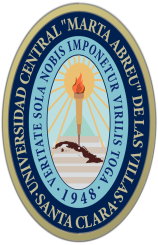 Anexo a la Resolución Rectoral 571/19 “Manual de Procedimientos”TITULO: Contratación laboralAprobado por: ___Dra. C. Osana Molerio Perez_______RectoraRevisado: __Dr. C. Fernando Marrero Delgado_____Director de Recursos Humanos_Ms. C. Aliesky González Pérez_______Subdirector de Recursos HumanosConfeccionado: __Lic. Linet García Hernández_________Metodóloga de la Dirección de Recursos HumanosEjemplar de Control No_______ObjetivosDar respuesta oportuna y permanente a las necesidades puntuales de fuerza de trabajo en la Entidad, y satisfacer las necesidades perspectivas de las unidades estructurales. Garantizar el relevo de los trabajadores, construyendo una reserva laboral calificada y balanceada. Lograr la correcta inserción del personal seleccionado, proveniente de diferentes fuentes de reclutamiento, su recibimiento y contratación laboral.Alcance o campo de/ aplicaciónEl presente procedimiento tiene alcance a todas las unidades organizativas de la Universidad Central “Marta Abreu” de Las Villas (Anexo 1), mas adquiere diferentes matices en función del tipo de contrato y candidato que sea atendido:Personal no docentePersonal docentePersonal docente a tiempo parcialFuerza de trabajo calificada (FTC)Recién graduados en preparación (RGP)Documentos de ReferenciaResolución No. 85:2006 Reglamento para la Aplicación de las Categorías Docentes de la Educación Superior.Ley No. 116:2013: Código del Trabajo.Decreto No. 326:2013 Reglamento del Código de Trabajo.Acuerdo No. 7587:2014 del Consejo de Ministros sobre la contratación de profesores universitarios jubilados por edad.Resolución No. 29:2020 Escala y tarifas salariales por grupos de complejidad.Resolución No. 44:2021, Organización salarial del sistema de la Educación Superior.Resolución No. 4:2019, Tratamiento de las reservas científicas.Resolución No. 75:2015. Sistema de superación de profesores e investigadores de las universidades y entidades de ciencia, tecnología e innovación subordinadas al Ministerio de Educación Superior.RS. OM. 1146. Orientación sobre el adiestramiento de Recién GraduadosRS. OM. 686. Nota a los rectores y directores de ECTI; Proceso de selección de graduados para asignarlos como profesores e investigadores.Aclaraciones del MTSS y otras disposiciones jurídicas en materia de reclutamiento, selección y contratación de personal.Términos y definicionesA los efectos del presente procedimiento entiéndase por:Trabajador: aquel cuya relación jurídica laboral se establece mediante contrato de trabajo, designación o elección.Empleador: entidad o persona natural dotada de capacidad legal para concertar relaciones de trabajo, que emplea uno o más trabajadores; ejerce las atribuciones y cumple las obligaciones y deberes establecidos en la legislación.Jubilado: persona que cumple con los requisitos de la ley relacionados a la edad de retiro y por tanto se retira de sus funciones laborales.  Estudiante: persona que cursa estudios en un establecimiento de enseñanza.Persona interesada: aquel que opta por una plaza que se convocó o se radicalizó.Convocatoria: Información mediante un modelo de plazas que se necesitan cubrir.Radicar plazas: es el proceso mediante el cual se informa a la Dirección Municipal del Ministerio de Trabajo y Seguridad Social (MTSS) las plazas que se necesitan cubrir con personal exterior a la Entidad.Comité de experto: conjunto de personas encargados de seleccionar un candidato para la plaza ofertada.Pruebas complementarias: conjunto de informaciones que se le solicita a la persona interesada, entre ellas, chequeo médico, registro militar etc.Pruebas psicométricas: técnicas utilizadas por personal especializado para identificar características personológicas, aptitudes, habilidades y conocimientos de una persona.Fuerza de Trabajo Calificada: estudiantes próximos a graduarse que tengan condiciones para formar parte del personal de la Universidad que tengan interés en formarse como futuros docentes.OACE: Organización de la Administración Central del EstadoContrato de trabajo: es aquel documento por el cual una persona física, denominada el trabajador, se compromete a realizar obras o servicios para una persona física o jurídica, denominada el empleador, bajo la dependencia y subordinación de este, quien, a su vez, se obliga al pago de una remuneración determinada.Expediente laboral: es un archivo donde se incluyen los documentos en los que se estipula claramente las actividades, obligaciones, derechos y horarios de trabajo que el Capital Humano debe cubrir en una empresa.Recién graduado: persona que culmina sus estudios en el nivel superior y comienza su vida laboral en centros adscriptos al Ministerio de Educación Superior, en tareas propias de su profesión. Adiestramiento laboral: es el modo de formación que posibilita al recién graduado en preparación (RGP) su adaptación laboral y preparación complementaria para consolidar y desarrollar los conocimientos adquiridos y el desarrollo de habilidades prácticas que le permiten estar preparados para asumir un cargo determinado en la entidad laboral donde fue asignado.Servicio social: consiste en el cumplimiento del deber elemental de los que alcanzan los conocimientos en los niveles superiores y profesionales medios de la educación, de poner estos conocimientos al servicio de la sociedad y en consecuencia con las prioridades del Estado cubano. Para el nivel superior, es un tiempo de 3 años en el caso de las mujeres, y 2 años en el caso de los hombres.ResponsabilidadesEs responsabilidad de la Rectora de la Universidad:Garantizar el cumplimiento del presente procedimiento.Controlar la adecuada utilización de los recursos humanos, materiales y financieros asignados al centro.Controlar que cada persona contratada cuente con un Plan de Trabajo Individual en correspondencia con lo establecido en la legislación.Es responsabilidad del Director de Recursos Humanos de la Universidad:Controlar la implantación y el cumplimiento del presente procedimiento.Supervisar los programas de selección de la fuerza de trabajo de la entidad.Supervisar el proceso de incorporación del RGP en la Entidad.Coordinar, orientar y controlar la elaboración del Plan de formación de cada RGP asignado a la Entidad.Controlar la formación integral del como trabajador, a través de las proyecciones estratégicas, los objetivos de trabajo de la entidad y el vínculo con el colectivo que la integra, así como la formación de valores éticos y morales. Realizar las convocatorias y radicaciones de las plazas, Velar por la correcta captación de candidatos potenciales y la recepción de las solicitudes de empleo.Tramitar con la Dirección Municipal del MTSS a través del Modelo FT-25 para contrato de tiempo determinado o indeterminado donde se deja plasmado el total de plazas a solicitar así como la categoría ocupacional que se necesita.Coordinar, orientar y controlar la elaboración del Plan de Trabajo Individual de cada trabajador contratado, en correspondencia con lo establecido en la legislación.Es responsabilidad de los especialistas o técnicos en gestión de recursos humanos que tiene atribuidas las funciones correspondientes al reclutamiento, selección y contratación del personal:Cumplir con las obligaciones relacionadas con el proceso de reclutamiento, selección y contratación del personal docente y no docente.Cumplir con las obligaciones relacionadas con el proceso de selección de FTC atribuidas en sus funciones.Planificar, organizar, controlar y orientar las comprobaciones y demás tareas sobre el personal a ingresar a la entidad según lo normado al respecto. Elaborar y ejecutar los sistemas de selección de la fuerza de trabajo.La captación de candidatos potenciales y la recepción de las solicitudes de empleo.Es responsabilidad de las administraciones de cada una de las unidades organizativas:Identificar las plazas vacantes en el áreaIdentificar las necesidades de contratación de profesores, ya sea a tiempo completo o parcial.Identificar las necesidades de FTC en el área universitaria.Enviar a la Dirección de Recursos Humanos (DRH) una solicitud de convocatoria de la plaza, si la misma está vacante por un tiempo indeterminado; si no es ocupada, o si se trata de una vacante temporal, enviar la solicitud de radicación.Para ocupar los cargos por designación, el Jefe máximo de la unidad organizativa debe enviar la solicitud de nombramiento del candidato elegido a la DRH, de conjunto con el perfil de cargo por competencias y el modelo de idoneidad.Enviar a la DRH las solicitudes de contratación docente a tiempo parcial o completo, e investigadores, justificando su necesidad.Enviar la solicitud de la necesidad de FTC de los estudiantes que cursan su antepenúltimo año.Dirigir y controlar el proceso de categorización en caso de ser necesario.Elaborar para cada profesor el Plan de Trabajo Individual, en correspondencia con lo que establece la legislación.Elaborar el contrato de tiempo parcial cumpliendo con todos los requisitos establecidos.Elaborar para cada recién graduado el Plan Individual de Adiestramiento Laboral, en correspondencia con lo que establece la legislación.Organizar una actividad de incorporación al trabajo a los recién graduados y cometer la instrucción específica inicial del puesto trabajo.Garantizar la formación integral de los RGP como trabajador, a través de las proyecciones estratégicas, los objetivos de trabajo de la entidad y el vínculo con el colectivo que la integra, así como la formación de valores éticos y morales. Asegurar la participación de los RGP en actividades de postgrado, así como en cursos, seminarios, conferencias y otras actividades relacionadas con el perfil del cargo para el que se están adiestrando. Complementar su formación con actividades prácticas relacionadas con su perfil profesional, que le permiten desempeñar el cargo para el cual se prepara. Desarrollar una motivación adecuada hacia el trabajo, a partir de una política sistemática de preparación, atención y estimulación. Conocer las cualidades, posibilidades y perspectivas del recién graduado, para su ubicación definitiva en un cargo determinado.Designar al RGP un tutor, seleccionado de entre los especialistas o profesores de su Dirección.Es responsabilidad de los Tutores:Confeccionar de manera conjunta, el Plan de formación a desarrollar durante el período de servicio social, atendiendo a las particularidades y necesidades de formación de cada recién graduado. Incluir en el Plan de formación un plan de superación de postgrado que propicie su desarrollo político, ideológico, económico, ético, moral, profesional, pedagógico y académico, conteniendo actividades relacionadas con el perfil del cargo para el que se están adiestrando Realizar trimestralmente, evaluaciones periódicas de la marcha del adiestramiento laboral y del desempeño integral de los recién graduados, así como una evaluación parcial al finalizar el primer año y una conclusiva al finalizar el segundo año.Es responsabilidad de la Dirección Municipal del MTSS:La aprobación de las plazas que se piden en convocatoria.Recibir las solicitudes de Radicación de plazas emitidas en modelo FT-25.Gestionar el personal para cubrir las plazas, entregando el Modelo 7 con su número de radicación y el tipo de plaza a cubrir por la persona.Es responsabilidad del candidato:Presentarse en la entrevista que le realiza los especialistas o técnicos en gestión de recursos humanos de la DRH.Realizar las pruebas psicológicas y complementarias que le asignen (Chequeo médico, Actualización del registro militar).Presentar los avales y la documentación exigida para el proceso.Presentar el expediente laboral si ha tenido vínculo con otra entidad, y una Declaración jurada si no ha tenido vínculo con otra entidad o en caso de extravío del expediente.Descripción de actividades6.1 Etapa preparatoriaEsta comienza con el diagnóstico de las necesidades de recursos humanos y la identificación de las plazas vacantes en la Entidad, para dar paso al subproceso de reclutamiento. Este análisis se deriva del proceso de planeación de necesidades de recursos humanos, cuando como consecuencia de este, se producen incrementos de plazas o modificación de las existentes, lo que tiene su origen en acciones de mejoramiento en el diseño organizativo de las Facultades y Direcciones de la UCLV. Otro factor que influye en la cantidad de plazas vacantes es la fluctuación laboral, independientemente de la causa que la origine. El análisis proactivo de las plantillas de cada área debe realizarse teniendo en cuenta además las jubilaciones, movimientos, contratos en el exterior, etc., con el correspondiente Perfil de cargo por competencias para cada uno de los puestos de trabajo (Anexo 2). Este proceso de identificación debe ser ejecutado por las diferentes áreas universitarias según corresponda, por los directores generales y jefes de departamento en coordinación con la Dirección de Recursos Humanos (DRH), la que a su vez debe gestionar el cubrimiento cuando se detecta morosidad por las unidades organizativas referidas anteriormente. 6.2 ReclutamientoEn el proceso de reclutamiento se identifican, preparan, motivan y atraen a los candidatos potencialmente idóneos para integrarlos a la organización, así como conocer la disposición de estos a ser procesados para su admisión o promoción para el desempeño de una actividad o cargo. El objetivo fundamental es garantizar la atracción de candidatos competentes para el cubrimiento de las plazas vacantes que tiene la Entidad. En este proceso la UCLV ofrece oportunidades de empleo al mercado laboral, y toma en cuenta las diferentes fuentes de reclutamiento para los puestos docentes o no docentes.Reclutamiento para puestos no docentesUna vez identificadas las plazas vacantes, corresponde realizar una solicitud de cubrimiento de las mismas por parte de las áreas a la DRH, especificando las características fundamentales de la plaza a convocar. La DRH recepciona las solicitudes que son procesadas por aquellos especialistas que atienden la actividad. La entidad solicita a su vez la aprobación de la convocatoria de las plazas a la Dirección Municipal del MTSS (Anexo 3). Quedando evidencia de su aprobación, por el cuño y firma del funcionario designado para ello por parte de este Órgano.Cuando la convocatoria es aprobada, esta se da a conocer a todos los trabajadores de la organización por diversos medios de difusión, siguiendo el Modelo del Anexo 4. En este se plasman los requisitos de las plazas, así como la fecha de inicio y vencimiento de la convocatoria. Cada convocatoria tendrá una duración de diez (10) días hábiles y debe ser del conocimiento de todos los trabajadores de la Entidad. A las convocatorias pueden presentarse los siguientes trabajadores de la organización: contratados por tiempo indeterminado, por tiempo determinado por más de seis (6) meses, o recién egresados de la enseñanza técnico profesional que fueron asignados a la Entidad por la Dirección Municipal del MTSS. En ese tiempo se recibirán las solicitudes de empleo por parte de las personas interesadas, además se les realiza una entrevista y las pruebas complementarias establecidas (Anexo 5). De no recibirse solicitudes, se procede a informar a las áreas para que soliciten entonces radicar la plaza, y utilizar fuentes de reclutamiento externas. En este paso, se realiza una solicitud a la Dirección Municipal del MTSS, con el Modelo FT-25 (Anexo 6), para incorporar a los que procedan de otras fuentes utilizando el servicio de empleo que brinda el Ministerio de Trabajo. Una vez aprobada la radicalización de la plaza, la DMTSS envía el personal que se presente en sus locaciones interesado a cubrirla. La persona debe traer consigo el Modelo 7 (Anexo 7) que le entregan, para comenzar el proceso de análisis de la misma, realizándole las pruebas complementarias establecidas. Este procedimiento se utiliza además para cubrir por un tiempo determinado directamente las vacantes temporales. Se realizan contra el respaldo de puestos para sustituir a trabajadores ausentes por determinadas causas (enfermedad, licencia de maternidad, accidente de trabajo, movilizaciones militares, cursos, licencias legalmente autorizadas, etc.). Por lo que estas plazas siempre se ocupan con personal externo a la entidad.Se crea una base de datos con las solicitudes de todos los candidatos interesados que se presentan. Esta pudiera ser utilizada en futuros procesos de reclutamiento, y facilita gestionar el candidato, el que por supuesto, se sometería posteriormente al subproceso de selección.Reclutamiento para puestos docentes o por designaciónEn el caso de las plazas docentes, de investigadores o por designación, no se realizan convocatorias. Estas se procesan directamente en cada una de las áreas, las que se encargan de atraer a los candidatos y evaluarlos, según sus necesidades. Cada unidad organizativa es la responsable de realizar todas las verificaciones pertinentes a los candidatos, antes de presentarlos en la DRH. Las áreas deben confeccionar una carta de solicitud, justificando su necesidad en cada caso. En los cargos por nombramiento, además del Perfil de cargo por competencias, se debe presentar un Modelo de idoneidad (Anexo 31), que refleje el trabajo de análisis del candidato y la conformidad por parte del Comité de expertos del área.Una vez que se presentan las solicitudes a la DRH, los especialistas que atienden el proceso aplicarán a cada candidato las pruebas complementarias para verificar la información necesaria.Reclutamiento de profesores a tiempo determinadoEl profesor a tiempo parcial tiene que reunir los requisitos políticos, éticos y morales, acorde a los principios revolucionarios que caracterizan a un profesor universitario, y cumplir los requisitos y funciones establecidas en el Reglamento para la aplicación de las categorías docentes en la Educación Superior (Resolución 85/2016 del MES). Estos docentes, ya sean profesionales captados de los distintos Organismos de la Administración Central del Estado (OACE), o docentes jubilados reincorporados, presentan algunos requerimientos particulares, como ser graduados de la especialidad o afín a la misma. Cada candidato debe presentar además: Certifico de categoría docente vigente (ratificada, o en el período de 5 años desde su obtención).Títulos debidamente cotejadosDeclaración jurada, expresando que no tiene ningún impedimento para desempeñar las funciones por las que se les contraten, y que cumplen con los requisitos necesarios para desarrollar su condición de educador.Carta del centro de trabajo autorizando su contratación a tiempo parcial en un horario que no afecte su desempeño laboral.Plan de trabajo individual del profesor universitario.Para la aplicación del Acuerdo 7587 que ampara la contratación del jubilado, deben considerarse también los aspectos siguientes: Se requiere el certifico de pensión.Es un proceso selectivo que debe garantizar que los profesores universitarios jubilados por edad que las universidades se propongan contratar, cumplan los requisitos que ratifiquen su condición de educadores y no tengan impedimentos para desempeñar las funciones que se les contraten. El proceso debe dirigirse a profesores universitarios que tengan la disposición y posibilidades de continuar dando su aporte a la educación superior, en dependencia de las necesidades de cada universidad. Preferentemente serán profesores universitarios con experiencia y resultados satisfactorios acumulados durante su vida laboral. En el consejo de dirección de la facultad se realizará el análisis previo para la contratación de los profesores universitarios jubilados por edad.Los jefes de departamento docente son los encargados de recepcionar las solicitudes para el contrato de los profesores a tiempo parcial. Estos deben revisar inicialmente la solicitud, y luego enviarla al decano(a) de la facultad correspondiente, quien revisa que cumpla con los requisitos establecidos para pasarla a la DRH. Las solicitudes de incorporación de cada facultad que se emitan a la DRH, deben especificar la asignatura y el semestre para el que será contratado el profesor.Los profesores que hayan pasado más de un año sin impartir clases a la fecha de solicitud, serán sometidos al proceso de reclutamiento y selección, por lo que deben entregar la documentación requerida y aplicárseles las técnicas de selección establecidas. Si el resultado es adecuado, son sometidos a la consideración de la Comisión de admisión que decidirá su aceptación o no como docentes de la UCLV.Reclutamiento de Fuerza de Trabajo Calificada El objetivo fundamental en este reclutamiento es captar a estudiantes próximos a graduarse que tengan condiciones para formar parte del personal de la Universidad, y prepararlo para responsabilidades futuras. El proceso de reclutamiento se realizará a los estudiantes a finales del antepenúltimo año de su carrera, y que cuenten con un índice académico mayor a cuatro (4). Preferiblemente que sean alumnos con domicilio en Santa Clara, y que hayan sido estudiantes con experiencia en la docencia y/o con resultados positivos en investigaciones. Es necesario que en reuniones de los grupos estudiantiles, se solicite la disposición a formar parte de las FTC de la Universidad. En el caso de aquellos estudiantes que aspiren formar parte de la Reserva Científica, para ser asignados a las Entidades de Ciencia, Tecnología e Innovación (ECTI) de la UCLV, dígase el Instituto de Biotecnología de las Plantas (IBP) y Centro de Bioactivos Químicos (CBQ), existen otros requisitos especiales para el proceso de selección:Los estudiantes se preseleccionan desde el segundo año de la carrera según las potencialidades académicas individuales y vocación demostrada durante el proceso docente educativo, conformando una cantera de posibles integrantes de la Reserva Científica.Los integrantes de la Reserva Científica son aprobados con la participación de la estructura correspondiente del Ministerio de Ciencia, Tecnología y Medio Ambiente encargada de la atención a las ECTI.Cada ECTI, en correspondencia con sus necesidades y condiciones, organiza un plan de atención a los estudiantes seleccionados con tareas de: familiarización con las características, perfiles de trabajo y actividades científicas de la ECTI, participación directa en la ejecución de las labores propias de la vida científica y productiva de la institución; y la realización de trabajos de diplomas, tesis de grado y otras actividades que adelanten su preparación real para la formación posgradual en maestrías y doctorados. Estas actividades son guiadas y orientadas por investigadores, biotecnólogos, tecnólogos y especialistas en procesos de alta tecnología de reconocido prestigio y con pleno dominio de la labor que han de realizar, quienes actúan como sus tutores.Al cierre de cada curso escolar se evalúa, de conjunto con la organización estudiantil, la permanencia de cada joven en la Reserva Científica a partir de los requisitos establecidos, notificando a la ECTI correspondiente aquellos casos que hayan perdido la condición u otros que sea necesario incorporar.El Ministerio de Ciencia Tecnología y Medio Ambiente coordina con el MTSS los resultados de la etapa de vinculación de los estudiantes y la demanda efectuada por cada ECTI, asociada al desarrollo del sector o rama de la economía y la sociedad a la que pertenecen, para elaborar la asignación de graduados; siendo responsabilidad de estas la organización del proceso de incorporación.A comienzos de cada curso escolar, la DRH convocará una reunión con los jefes de departamento de cada facultad, quienes dirigen este proceso, para orientarlos sobre las exigencias y requerimientos del mismo en aras de lograr mayor comprensión. Sobre todo, para aquellos que se desempeñan por primera vez en el cargo. En este intercambio además se coordina el trabajo de divulgación para captar la FTC, e ir preparando a los estudiantes con vistas a este momento.Cada unidad organizativa entregará a la DRH las necesidades puntuales, previendo el año de graduación de los mismos. Este registro es emitido por el máximo directivo del área a la DRH para su tramitación. El Anexo 8 muestra el Cronograma que se sigue para este proceso, con las actividades que se realizan, la fecha, el lugar y los responsables de las mismas; y el Anexo 9, el modelo de solicitud para comenzar el proceso que se debe emitir, con la información que se requiere sobre cada candidato.CronogramaSe confecciona un registro para incluirlo en el plan de trabajo del mes donde se realizarán las pruebas, que por sistema de trabajo corresponde a dos semanas en cada año. Entre los datos que se recogen en el documento se debe reflejar un desglose por semana, estableciendo la fecha y la hora en la que se realizará cada actividad. Se debe especificar el área o unidad universitaria que le corresponde el envío de los estudiantes. Este modelo se confecciona por el especialista o técnico en gestión de recursos humanos del Grupo de Contratación, que archiva el original.SolicitudCada área emitirá una carta de solicitud general con un listado de todos los estudiantes por carrera que son solicitados. Además, se debe presentar un aval por estudiante con criterios conjuntos de la administración, FEU y organizaciones de masas, sobre el desempeño del estudiante que justifique la propuesta, sus actitudes ante las responsabilidades y actividades convocadas, en sus relaciones interpersonales, así como en qué se basa sus proyecciones e intereses para la vida laboral. Por último, se recomienda un análisis en los núcleos del PCC de la carrera del estudiante a ser captado, antes de ser llevado ante el consejo de dirección del área para la aprobación definitiva de las propuestas que serán elevadas a la DRH de la Universidad. Esto debe estar firmado por el (la) Decano(a), Jefe de Brigada y el Secretario General del Comité de Base de la UJC, como muestra de la veracidad de la información. 6.3 SelecciónLa selección es un subproceso de valoración, que permite escoger entre varios candidatos al más idóneo para integrar la reserva laboral. Puede ser con vistas a cubrir un cargo, para sustituir de forma provisional al titular de una plaza, o contratar personal para la realización de trabajos eventuales por necesidades de la Universidad. De esta forma se logra garantizar que el puesto de trabajo o cargo vacante sea cubierto por el candidato más idóneo, entre las persona interesadas. Las actividades que integran este subproceso son:Análisis preliminar de la solicitud de empleo.Verificación del comportamiento socio-político y del desempeño del candidato en otras organizaciones y Entidades.Selección de los candidatos6.3.1 Análisis preliminar de la solicitud de empleoEl principio por el cual se determina el ingreso del trabajador al empleo, su permanencia y promoción, es el de idoneidad demostrada, que comprende el análisis integral de los requisitos generales siguientes:Realización del trabajo con la eficiencia, calidad y productividad requeridas.Cumplimiento de las normas de conducta de carácter general o específico, y las características personales que se exigen en el desempeño de determinadas ocupaciones o cargos, establecidas en el Reglamento Disciplinario Interno de la Entidad.Calificación formal, expresada en los certificados de estudios o títulos, en correspondencia con los requisitos exigidos para la ocupación o cargo que aspira a desempeñar.Los requisitos señalados en los incisos a) y c) caracterizan la aptitud del trabajador para la ocupación o cargo que aspira a desempeñar, y el comprendido en el inciso b), las normas de conducta en materia de idoneidad y disciplina.Los requisitos o conductas de carácter general o específico, y las características personales que se exigen para el desempeño de determinadas ocupaciones o cargos, se establecen de mutuo acuerdo entre el empleador y la organización sindical correspondiente, lo que se incluye en el Convenio Colectivo de Trabajo. Las técnicas y procedimientos que se utilizan para la determinación de la idoneidad demostrada se adoptan por la administración, de común acuerdo con la organización sindical, se inscriben en el Convenio Colectivo de Trabajo y deben ser del conocimiento de los persona interesadas y demás trabajadores.Para los cargos u ocupaciones cuyo desempeño se requiere el cumplimiento de normas de conducta de carácter general o específico, así como determinadas características personales, no pueden establecerse requisitos o exigencias discriminatorios por motivo de sexo, color de la piel, religión, opinión política, origen nacional o social y cualquier otro lesivo a la dignidad humana.Cuando un trabajador no cumple el requisito de calificación formal para el cargo, con previa solicitud fundamentada por el jefe de la unidad organizativa a la DRH, se puede solicitar de manera excepcional a la Rectora la aplicación del Artículo 36 del Código del trabajo. Este aprueba que un candidato ocupe un puesto laboral para el cual no tiene la calificación requerida, en base a su experiencia profesional y habilidades desarrolladas (Anexo 10).6.3.2 Verificación del comportamiento socio-político y desempeño del candidatoEn el caso de las solicitudes de empleo de trabajadores internos, el jefe de la unidad organizativa a la que aspira incorporarse analiza la información que el candidato presenta a la DRH, el aval que emite el jefe inmediato del área en la cual labora y las evaluaciones anteriores. En los casos de solicitudes de candidatos externos, docentes y por designación, la verificación del comportamiento sociopolítico del interesado se realiza en su zona de residencia con la dirección del CDR y/o la FMC. Además, la opinión reflejada por las organizaciones de masa y la dirección, en los avales que su centro de trabajo emite. Se debe profundizar en su desempeño en otras organizaciones, valorando en los avales emitidos los resultados de su trabajo y su comportamiento integral. Para los alumnos presentados como FTC, se analizan los avales presentados por la FEU, UJC y opinión del PCC de la facultad donde cursa sus estudios.6.3.3 Selección de los candidatosDurante el subproceso de selección, se analiza de manera integral la conducta de los candidatos. En este sentido, las técnicas y procedimientos de la organización permiten el estudio exhaustivo del desempeño de las personas interesadas en todas sus dimensiones. Comprende procesar toda la información, y la creación de un expediente donde se recojan y organicen las evidencias obtenidas de la persona. Este trabajo permite llegar a una decisión sobre el candidato idóneo para el puesto, según sus competencias y necesidades.Las técnicas a utilizar se agrupan de la siguiente manera:Entrevista: se aplica a modo de conversación combinándola con la observación directa de la persona objeto de análisis. También se pudiese emplear con personas que conocen del desempeño del candidato en diferentes ámbitos. Su eficacia estriba en la habilidad del entrevistador para identificar las evidencias necesarias para la propuesta final. En cada caso se debe analizar las competencias requeridas para el puesto y las competencias de cada candidato, para identificar posibles brechas y necesidades de aprendizaje. Esta técnica es dirigida de manera semi-estructurada, a partir de un modelo prediseñado que responda a los intereses de la Entidad. (Anexo 11).Documentos probatorios: se corresponden con documentos y avales como: el Chequeo Médico (Anexo 12) y actualización del Registro Militar (Anexo 13), que son de obligatorio cumplimiento para cada candidato presentado. Además, los títulos y certificaciones de estudios o cursos debidamente certificados. Los resultados de evaluaciones sobre su trabajo, expediente laboral y docente, aval del centro de trabajo procedente (Anexo 14). Verificaciones adicionales, así como la que emiten instituciones y autoridades facultadas, que acrediten la experiencia, conocimientos y condiciones que se analizan para determinar la idoneidad del candidato. Pruebas psicométricas: utilizadas para identificar características personológicas, aptitudes, habilidades y conocimientos del interesado según las funciones y exigencias a cumplir en el puesto. Pruebas de conocimientos y comprobaciones prácticas: se emplean para comprobar en la práctica, el grado de conocimientos que posee el candidato, a partir de las exigencias del cargo. Existen puestos que requieren cursos de habilitación o certificos de especialidad, que avalen sus competencias para las funciones requeridas, o entrenamientos en el puesto (Anexo 15)Estas técnicas se aplican a todos los candidatos que se presentan interesados. Aunque para cada puesto, ya sea docente, no docente o FTC, el proceso de selección tiene determinadas particularidades:Plazas no docentes por convocatoria internaEn el caso de los trabajadores que se presentan a la convocatoria interna, se notifica sobre los candidatos al área correspondiente, para que el Comité de expertos realice los análisis pertinentes (Anexo 16a). Es necesario por tanto que en cada área de la Universidad exista un Comité de experto, en función de lo establecido en el artículo 37 del Código de Trabajo (Ley No. 116/2013) y en el artículo 23 del Reglamento del Código de Trabajo (Decreto No. 326/2014). Se incluye en este procedimiento un acta de constitución (Anexo 16b) donde se muestra la composición del mismo. Cada Comité de expertos analiza la solicitud de las personas interesadas, de conjunto con la valoración y sugerencias de la Comisión de selección de la DRH. Además, puede solicitar alguna información adicional que considere, para emitir un criterio de elección. El Comité de experto selecciona el candidato que considere idóneo para el puesto, y emite su recomendación al jefe facultado (Anexo 17), que a su vez envía una carta de aceptación a la DRH para realizar el movimiento de área del trabajador. Este desde incorporarse a trabajar para demostrar su idoneidad en el cargo, que de ser positiva, se elabora un modelo de idoneidad demostrada (Anexo 18). El período de comprobación práctica no se considera, a ningún efecto legal, como de prueba, no puede exceder de 30 días y a su conclusión el trabajador tiene derecho, en caso de no ser seleccionado, a regresar a la plaza que desempeñaba anteriormente. Por lo que en caso de no demostrar las condiciones necesarias, se procede a terminar este período y se verifica al resto de los candidatos presentados. Si ninguno cumple con los requisitos, entonces se procede a radicar la plaza y cubrirla con personal externo a la entidad. La decisión final debe ser informada oficialmente a todos los candidatos presentados, y la recomendación emitida en cada caso y cualquier otra información o documento probatorio del asunto en cuestión deben ser archivados. En el caso de los trabajadores que se jubilan, de 60 años o más de edad la mujer, y 65 años o más de edad el hombre, que acredita 30 años de servicios prestados, pueden reincorporarse al empleo y devengar la totalidad de la pensión y el salario que le corresponda. El pensionado por edad puede desempeñar el mismo cargo que ocupaba antes de solicitar la pensión. Para ello, el consejo de dirección de la facultad realizará un análisis sobre cada caso en particular, y emitirá a la DRH el acuerdo correspondiente que refleje la intención del área de recontratar al jubilado. Las solicitudes de recontratación se presentan a Rectoría, a través de los modelos de aprobación para plazas no docentes (Anexo 20). Rectoría emite el visto bueno para incluir en el Consejo de Dirección Universitario, donde se elabora el acuerdo que aprueba recontratar a la persona. Todo jubilado que se reincorpore al empleo, independientemente del tipo de puesto y contrato, debe presentar el Modelo de Información sobre los datos del pensionado que entrega el Instituto Nacional de Seguridad Social (INASS).Plazas no docentes por RadicaciónEn el caso de las plazas radicadas, incluyendo las vacantes temporales, se realizan entrevistas y el resto de las pruebas, además de revisar los documentos que presentan. Con la integración holística de toda la información se elabora un Informe Resumen (Anexo 19) para presentar a la Comisión de Selección de la DRH, quien analiza cada caso y aprueba o no la incorporación de los candidatos a la Entidad. Esta Comisión le informará su decisión a los especialistas que atienden el proceso, quienes elaborarán una carta de aprobación para que la Rectora firme su acuerdo con la decisión de la Comisión (Anexo 20). Pues es la Rectora, como máxima responsable de la Universidad, quien debe aprobar la incorporación de trabajadores. De no ser aprobado, el interesado finaliza el proceso y se le hace entrega de su documentación. En el caso de los pensionados por edad que aspiran reincorporarse a un cargo diferente al que desempeñaba al momento de solicitar su pensión, o en un cargo de su perfil ocupacional, deben optar por las plazas en radicación como el resto de los aspirantes.Plazas docentesEn este caso es fundamental verificar la categoría docente, y que esté vigente. De tener la categoría vencida, o no estar categorizado, el área que lo solicitó debe realizar el proceso de categorización correspondiente, con todas las implicaciones y revisión documental requeridos. Hasta que la categoría docente no se encuentre en orden según las regulaciones establecidas, el candidato no puede incorporarse. Los profesores que se recontratan a tiempo determinado cada año, no tienen que seguir este proceso, solo se les renueva el contrato y se recupera el alta en el sistema.Los técnicos y especialistas de contratación se encargan de verificar la información correspondiente a la vigencia de la categoría docente, revisión del expediente laboral y docente (en caso de tener experiencia en este campo), títulos y certificaciones debidamente cotejadas, etc. Además de la entrevista, cada candidato debe completar una Ficha técnica, con información sobre su currículo, trayectoria laboral, docente e investigativa (Anexo 11). La Comisión de selección de la DRH analiza cada caso, y si aprueba al candidato, se envía para su procesamiento a la Comisión de admisión de la UCLV (Rectoría). En cada caso se presenta un expediente, conformado por la ficha técnica, carta de solicitud del área con la debida justificación, y valoración del sujeto por parte del equipo de selección calificado (Anexo 21). Se discute la propuesta y a partir del acuerdo tomado, se aprueba o no la incorporación del candidato a la Universidad como trabajador de la misma. El Comité de selección recibe dichas comunicaciones, e informa a los especialistas que manejan el proceso de selección por medio de un acta que se muestra en el Anexo 22, para que proceder a la contratación del docente. Los candidatos no aprobados finalizan el proceso en esta etapa.  Plazas por designaciónEn el caso los candidatos a las plazas que necesitan designación, se realizan igualmente las pruebas complementarias correspondientes (entrevista, chequeo médico, actualización del registro militar), además de la revisión de los documentos oficiales (expediente laboral y título de nivel académico debidamente cotejado). Una vez realizada esta etapa, el Grupo Jurídico de la Universidad pasa a elaborar el nombramiento, donde se especifican las obligaciones y atribuciones del puesto. Al ser aprobado por la Rectora este nombramiento, se procede a la notificación del mismo al candidato y su incorporación al centro. Fuerza de Trabajo CalificadaEn el caso de los estudiantes como FTC, los especialistas o técnicos revisan la información entregada desde las facultades a la DRH. Se analiza que esté en orden la documentación según las normativas establecidas en este procedimiento. En caso de que exista alguna irregularidad, se le comunica al directivo del área para ser subsanada antes de que comiencen las pruebas y entrevistas.Cada área universitaria enviará a los estudiantes según el cronograma establecido (Anexo 8: Cronograma 1), al Grupo de Contratación de la DRH, donde se les aplicarán las pruebas psicológicas y se les explicará en profundidad el proceso de selección. Las principales pruebas que se les realizan a los estudiantes son: Técnica 10 deseos (Anexo 23) y un Test de Completamiento de frases (Anexo 24). A partir de los resultados de las pruebas, los estudiantes se presentarán en un segundo momento (Anexo 8: Cronograma 2) para la realización de una Entrevista semiestructurada (Anexo 25). Si el estudiante no puede presentarse a las pruebas establecidas, por situaciones debidamente justificadas, en caso excepcional se puede realizar de manera digital una versión de estas técnicas (Anexo 26).De acuerdo con el resultado de las pruebas y entrevistas, de conjunto con el análisis del expediente docente en las secretarías docentes de cada facultad, que lleva a cabo el Grupo de Atención al Claustro, se eligen los candidatos idóneos para solicitar como FTC tras su graduación. Con esta información, los especialistas o técnicos confeccionan un informe final para presentar a Rectoría, definiendo las carreras que solicitan y la cantidad de estudiantes solicitados, así como los elegidos en el proceso, para aprobar su solicitud (Anexo 27). El procesamiento de los datos lo lleva a cabo el Grupo de Atención al Claustro, que cuenta con el Sistema de gestión de FTC (GEFORZA). Este permite tener informatizada la existencia de necesidades de este tipo de fuerza de trabajo para todas las entidades en Cuba, por carrera y especialidades. El sistema ayuda a la toma de decisiones en la oferta del plan de plazas para cada carrera a partir de la demanda realizada por cada entidad, para un horizonte de tiempo de 10 años. En el caso de la Universidad, se confecciona una Tabla en función de los estudiantes seleccionados anteriormente, definiendo a qué provincia, municipio y carrera se refieren las cifras para cada uno de los años posteriores al actual. Las cantidades de solicitudes se actualizan en el sistema, las cuales van a constituir la demanda de FTC de la Universidad para el completamiento de su fuerza de trabajo a partir de las proyecciones de cada área universitaria.Tabla: Planificación de las necesidades de FTC para la Universidad6.4 ContrataciónUna vez aprobados los candidatos, se procede a formalizar la relación laboral con el trabajador mediante su contratación. Los casos que requieren nombramiento no firman un contrato laboral, pues la propia notificación del nombramiento es prueba de la formalización de su relación laboral con la entidad.Los tipos de contratos pueden ser:Contrato determinado: para las plazas vacantes temporales y los puestos de Profesor a Tiempo Determinado.Contrato determinado por período a prueba: para las plazas radicadas en la Dirección Municipal del MTSS. La relación laboral durante el período de prueba se establece por escrito, mediante un documento similar al utilizado en el contrato por tiempo determinado. A los trabajadores comprendidos en el período de prueba les son aplicables todas las disposiciones contenidas en la legislación vigente. Este transcurre en un período de 60 o 90 días, en función del grupo escala de la plaza que van a ocupar, y por tanto el nivel de complejidad y entrenamiento necesario en el puesto (Anexo 28, tomado del Convenio Colectivo de Trabajo). Para ello deben estar de acuerdo y firmar un acta de conformidad (Anexo 29). Durante este periodo de prueba (Anexo 30), la Comisión de selección de la DRH y el Comité de expertos del área, realizarán las investigaciones y comprobaciones que estimen necesarias, para demostrar la idoneidad requerida para el cargo. Ambas pueden dar por terminada la relación laboral si determinan que el trabajador no cuenta con la idoneidad demostrada. En este caso, se debe notificar el cese del contrato con 15 días de antelación. Pasado el período de prueba se emite el Modelo de idoneidad demostrada (Anexo 31) y se procede a suscribir el contrato de trabajo por tiempo determinado, a un contrato indeterminado. Las administraciones no exigen el cumplimiento del período de prueba a los recién graduados que son objeto del adiestramiento laboral establecido en la legislación vigente, contratados por tiempo determinado cuando el período del contrato no excede de seis (6) meses, designados para ocupar cargos de dirección, de funcionarios, y otros que se cubren por designación con una resolución de nombramiento firmada por la Rectora, salvo que se decida su nombramiento provisional antes de su designación definitiva; trabajadores que debido a su experiencia y reconocida trayectoria laboral pueden ser exonerados por el jefe de la entidad.Contrato determinado por cumplimiento del Servicio Social: en el caso de los RGP que se ubican en la entidad.El proceso de contratación se realiza durante el primer mes de incorporación del recién graduado. Este deberá entregar la información correspondiente e incorporarse en el tiempo establecido. De lo contrario, se le inhabilita el título por incumplimiento de la Ley No.1254. Los graduados que no se incorporen por causas debidamente justificadas, deberán hacerlo a partir del momento en que éstas cesen. Los documentos necesarios para la contratación son:   Dos (2) fotocopias del título cotejadoCertificación de notasTres (3) fotos de carnetBoleta de asignación con fotocopiaAval del área al cual fueron asignados (Anexo 32)Plan de formación firmado por el recién graduado, los tutores y el Jefe de Departamento de la carrera correspondiente (Anexo 33)En el caso de los varones, el Anexo sobre el cumplimiento del Servicio Militar (Anexo 35).En el caso de los jóvenes RGP que aspiren a formar parte de la Reserva Científica, se requiere además que tengan resultados destacados que lo hayan hecho merecedor del Premio al Mérito Científico, Premio Estudiante Investigador, Sello Forjadores de Futuro u otros reconocimientos.Contrato indeterminado: en el caso de docentes, investigadores, puestos por nombramiento, y plazas no docentes que han culminado su período a prueba (Anexo 36)Para causar alta en el centro en cualquiera de estas variantes, los candidatos deben haber presentado en orden toda la documentación requerida según su tipo de contrato (Anexo 37). Se envía al trabajador al Grupo de Seguridad y Salud del trabajo, con su chequeo médico pre-empleo, para recibir la instrucción sobre seguridad y salud del trabajo en el puesto y la tarjeta personal de instrucción.Finalmente se procede a llenar la planilla de primeros datos (Anexo 38), y con esta información básica del trabajador se ingresa como alta en el sistema ASSETS. Concluido este momento, si corresponde, el trabajador firma el contrato de trabajo y recibe una copia del mismo, además se le hace un proceso de orientación laboral. El Grupo de Contratación emite al área una carta de incorporación como muestra de la contratación efectiva del candidato seleccionado, donde se plasma con claridad la fecha a partir de la cual el trabajador puede comenzar en la plaza (Anexo 39).Una vez efectiva el alta del trabajador en el centro, se pasa toda la documentación requerida al Grupo de Recursos Laborales, donde cada especialista y técnico procede a la confección o actualización del expediente laboral. Además del contrato laboral, se incorpora al expediente el Movimiento de nómina del Modelo de alta (Anexo 40).6.4.1 Contratación de profesores a tiempo determinadoEs importante hacer un apartado para este tipo de contratación, por los requerimientos específicos que presenta. Esta relación laboral puede establecerse: A tiempo parcial (por horas mensuales): mediante un contrato por tiempo determinado (Anexo 41), en función de sus actividades y según los requerimientos de la Universidad. Cada Decano(a) solicita a la Rectora a través de la DRH su autorización para la contratación (Anexo 42), con el visto bueno del vicerrector docente. Hace referencia en la solicitud a la necesidad del departamento y las horas mensuales, en función de las actividades que se le contrate al profesor.A tiempo completo para jubilados reincorporados por el Acuerdo 7587 (Anexo 43): mediante un contrato por tiempo determinado renovable, y autorizado por el Rector, se requieren plazas vacantes. Cada Decano(a) solicita a la Rectora a través de la DRH la autorización para su contrato, fundamentando la necesidad del departamento y las actividades a desarrollar por el profesor (Anexo 42).En el mes anterior al inicio del curso, los directores de CUMs y los jefes de departamento de las facultades que lo requieran, presentan las solicitudes de los contratos para su aprobación. El contrato debe realizarse por año, y en el mes de julio revisar y ajustar las horas a contratar para el segundo semestre. El jefe del departamento docente confeccionará el plan de trabajo individual, en original y copia, firmado por él mismo y el trabajador, a quien se le entrega la copia. En el plan de trabajo se detallarán las actividades que se planifican en el contrato de trabajo, especificando los indicadores siguientes:trabajo docente-educativo en pregrado y posgrado y trabajo político ideológico;tutorías a estudiantes;tutorías de trabajo de curso o  diploma;trabajo metodológico;trabajo científico y de innovación tecnológica;trabajo de extensión universitaria; ysuperación.Además, pueden incluirse otras actividades, que de mutuo acuerdo entre la administración y el trabajador, se consideren necesarias realizar.Para la distribución de horas en cada contrato se utilizará como documentos base los planes de estudio de las carreras y el plan de trabajo metodológico departamental, unido al plan de postgrado de la Facultad o CUM y otras tareas de investigaciones, postgrado y/o extensión universitaria. La carga de trabajo planificada no sobrepasará las 80 horas mensuales. Los profesores reciben su salario por la tarifa horaria que corresponda a la categoría docente que ostenta y las horas contratadas. Las tarifas horarias se determinan según lo establecido en la Resolución No. 36/2020 del MTSS, las que están en correspondencia con la categoría docente:Las actividades que pueden ser contratadas son:Trabajo docente-educativo en pregrado y/o posgrado, y trabajo político e ideológico.Trabajo metodológicoTrabajo científico, técnico y de innovación tecnológicaTrabajo de extensión universitariaEn la planificación de las horas a contratar, se deben tener en cuenta los aspectos siguientes: Para el trabajo en pregrado: complejidad de la asignatura, horas de docencia directa, veces que ha impartido la misma, cantidad de alumnos y grupos, tutorías a trabajos de curso y de diploma.Para el trabajo en postgrado: se programarán las horas lectivas de acuerdo con el tipo de curso, complejidad de la materia, horas a impartir, veces que se ha impartido, cantidad de alumnos y grupos, tutorías de trabajos de maestrías, especialidades y doctorantes, así como otros aspectos que sean necesarios realizar. Cuando a un profesor de tiempo parcial se le contratan horas lectivas de postgrado, el plan de trabajo debe decir explícitamente que curso impartirá, y en los casos que no sea un curso independiente debe decir en qué programa académico o de diplomado está dicho curso.Según las indicaciones del MES se planifica:Docencia directa: una (1) hora por cada hora de clase frente al alumno.Horas del postgrado: se contratan las horas lectivas hasta 1/3 de las horas según los créditos de la asignatura.  Preparación de clases: se programa hasta dos (2) horas por horas de clases cuando la asignatura se imparte por primera vez. Si se ha impartido con anterioridad y para los profesores que proceden de los organismos formadores, se programa una (1) hora por hora de clase y se programa dos (2) horas por hora de clase cuando cambia el contenido de la asignatura. Trabajo metodológico: hasta cuatro (4) horas por hora del programa analítico de la asignatura. Tener en cuenta, entre otros aspectos, la complejidad de la materia, la actualización a realizar y las veces que ha impartido la asignatura.Consultas con los estudiantes: hasta cuatro (4) horas mensuales, se incluyen en otras actividades.Reuniones establecidas para cada semestre: hasta cuatro (4) horas mensuales (Claustros, reunión de colectivo de año, de disciplina, de asignatura, clases abiertas y otras)Tutor de trabajos de cursos y/o de diplomas: hasta ocho (8) horas mensuales por trabajo.Calificación de actividades: hasta cuatro (4) horas por actividad evaluativa escrita parcial por grupo y hasta ocho (8) horas por actividad evaluativa final por grupo. Si el profesor pertenece a un proyecto de investigación con resultados innovadores que contribuyen a elevar el ranking de la UCLV, considerarle horas de docencia en un semestre del curso.Después de establecer las horas a contratar reguladas por el MES y explicadas anteriormente, se llena el Anexo 2 del contrato (Anexo 42) con los datos correspondientes. En caso de realizar una contratación para impartir clases en el segundo semestre, se ajustan las horas en el contrato en el Anexo 3 (Anexo 44), y se actualizan para los profesores contratados desde el primer semestre.Análisis del contratoEl análisis del contrato, una vez cumplido todos los requisitos establecidos para en la contratación, corresponde a la Jefa del Dpto. de Recursos Humanos de la DRH. Se hace una revisión detallada de las horas de trabajo y su debida justificación en el Plan de Trabajo Individual del profesor a contratar. Concluido este examen, el contrato es enviado a la Vicerrectora Docente para ser aprobado, y en el caso de la impartición de postgrado, a la Dirección de Educación de Postgrado. Seguidamente los contratos firmados regresan a la DRH, y se le informa a las áreas que el profesor ya puede comenzar a trabajar. En caso de no estar aprobado, el contrato será enviado a la DRH nuevamente para analizar las causas, y luego volver a confeccionar la solicitud de contratación con los errores corregidos. Por último, el Grupo de Contratación introduce los datos del personal contratado en el sistema ASSETS como profesores a tiempo parcial del departamento o área docente que lo solicitó, y recuperan las altas de aquellos profesores que son recontratados. Luego, es recibido el reporte de pago (Anexo 45), donde se registran la cantidad de horas a pagar al profesor, por las horas reales trabajadas en el mes según las horas contratadas en cada semestre. Modelos para la contratación de profesores a tiempo parcial:Anexo 1: Contrato de trabajo por tiempo determinado para los profesores a tiempo parcial (Anexo 41)Anexo 2: Solicitud de contrato de profesores a tiempo parcial (Anexo 42)Anexo 3: Ajuste de las horas a contratar en el II semestre (Anexo 44)Plan de trabajo anual individual, según lo regulado en la Resolución 66/2014 del MES y lo establecido en el Reglamento para la aplicación de las categorías docentes en la Educación Superior (Resolución 85/2016)Cartas de autorizo del centro de trabajoDeclaración jurada.Modelos para la contratación de profesores jubilados reincorporados por el Acuerdo 7587:Anexo 1: Contrato de trabajo por tiempo determinado para los profesores a tiempo parcial según el Acuerdo 7587 del Consejo de Ministros (Anexo 43)Anexo 2: Solicitud de contrato de profesores a tiempo parcial (Anexo 42)Anexo 3: Ajuste de las horas a contratar en el II semestre (Anexo 44)Plan de trabajo anual individual, según lo regulado en la Resolución 66/2014 del MES y lo establecido en el Reglamento para la aplicación de las categorías docentes en la Educación Superior (Resolución 85/2016)Declaración jurada.6.5 IncorporaciónInmediatamente al formalizar la relación laboral, cada trabajador recibe de manera digital un Paquete de acogida. Este contiene información sobre políticas, aspectos legales y organizativos de la Universidad en sentido general y del rol docente en particular, como leyes y resoluciones de interés, el Código del trabajo, Misión y objetivos de la Entidad, su Organización y estructura (Anexo 46). Esta documentación permite familiarizarse con la cultura organizacional y adquirir conocimientos sobre el funcionamiento de la entidad, su rol y funciones. En este Paquete se incluyen folletos informativos para divulgar datos básicos sobre la cultura organizacional, como los requisitos para las categorías docentes, particularidades del salario, prestaciones y certificados médicos, licencias de maternidad, vacaciones, etc. Estos folletos se encuentran localizados en el Grupo de Contratación Laboral de la DRH, de libre acceso para cualquiera interesado, además en el resto de los Grupos de la Dirección que de alguna forma estén asociados a la información compartida, como el de Atención al Claustro, Capacitación, etc.6.5.1 Acogida y socialización de los RGPSi bien el proceso de acogida y socialización es importante para todos los trabajadores de nueva incorporación, es de vital importancia para los RGP. La inserción paulatina y eficiente cimenta la primera impresión y demuestra trabajo en equipo e interés organizacional por el desarrollo y bienestar del recién graduado. Por lo que se hace un apartado para este grupo en específico. Durante el primer año de su adiestramiento laboral, los recién graduados del nivel superior son ubicados inicialmente en un área administrativa, que correspondan a la carrera cursada. Solo en casos excepcionales, los(as) Decanos(as) de una Facultad solicitan directamente a la Rectora la ubicación de sus adiestrados para desempeñar actividades docentes desde el primer año, siempre y cuando estos hayan sido captados como FTC (Anexo 47). La entrega de este modelo en la DRH debe realizarse, al menos, siete (7) días hábiles antes de la fecha en que inician las actividades docentes para las que se solicita la autorización.Una vez ubicado en el área correspondiente, todo RGP deberá tener un plan de adiestramiento (Anexo 33). Su elaboración corresponde a los tutores y debe ser incluir los dos (2) años de adiestramiento, especificando tanto los objetivos generales como específicos del mismo. Deben contemplar además la fecha de cumplimento de todas las actividades previstas. Estos planes deben constar con las firmas de los tutores y adiestrados. La evaluación la realizan los tutores (Anexo 34). Estas deben ser parciales, cada semestre, y una evaluación conclusiva cuando concluye el periodo de adiestramiento. Se realizan al menos dos (2) copias (una para el adiestrado y otra a la DRH), que tienen que estar firmadas por los tutores y el propio adiestrado, y ser entregadas en el Grupo de Atención al Claustro de la DRH. Si la evaluación es adecuada y se requiere de los servicios del adiestrado como profesor universitario, se procede a convocar al tribunal de categorías docentes de asistente e instructor de la disciplina correspondiente para realizar la categorización según establece el Reglamento para la aplicación de las categorías docentes (Resolución 85/16). El cumplimiento del adiestramiento laboral en la ubicación asignada comienza a contarse a partir de la incorporación del RGP, y está en correspondencia con el grado de complejidad del cargo para el que se prepara y los objetivos que se definen en el plan individual. El tiempo de duración es desde seis (6) meses como mínimo hasta dos (2) años. Una vez transcurrido alguno de estos períodos, si cumple satisfactoriamente los objetivos propuestos en las evaluaciones trimestrales realizadas, se puede dar por concluido el adiestramiento laboral. El jefe de la entidad, asesorado por el Comité de Ingreso (o el órgano en la entidad para evaluar el ingreso, permanencia, promoción e incorporación a cursos de los trabajadores), como reconocimiento y estímulo puede pasarlo a ocupar un cargo de dicha categoría ocupacional. Para esto se debe realizar la evaluación final del cumplimiento del plan individual de adiestramiento. Si el área tiene necesidad de fuerza de trabajo, no está obligada a dar la liberación antes del tiempo establecido.En el caso de los recién graduados que hayan sido evaluados como no satisfactorio al final del primer año, el jefe inmediato superior tiene la potestad de solicitar su permanencia en el área, o reubicarlo a otra área universitaria hasta finalizar el período de adiestramiento. De no existir un respaldo de plaza al concluir los dos (2) años del adiestramiento, se debe solicitar por escrito una prórroga por un (1) año más, y la copia de la misma también debe ser archivada en el Grupo de Atención al Claustro. En la etapa de formalización de la relación laboral, cada recién graduado intercambia de manera individual o colectiva, según las posibilidades de tiempo y lugar, con Director de Recursos Humanos. En estos encuentros abordan temas relacionados con el Código del trabajo, el Convenio colectivo de trabajo, el Reglamento de orden interno, entre otros elementos de la vida laboral en la que se insertan.Además, se realizan un conjunto de acciones para estimular el trabajo de los RGP y formarlos como miembros del claustro universitarios.6.5.2 Acogida y socialización de la Reserva CientíficaEl proceso de incorporación de los integrantes de la Reserva Científica en cada ECTI también tiene sus especificidades. Este debe partir de una preparación complementaria que garantice la adaptación laboral del joven, para desarrollar los conocimientos adquiridos y habilidades prácticas que le permitan orientarse a la actividad de ciencia, tecnología e innovación. Su propósito es que alcancen los requisitos exigidos para ocupar un cargo como investigador, biotecnólogo, tecnólogo o especialista en procesos de alta tecnología, en un plazo de hasta cinco (5) años.Cada integrante de la Reserva Científica es atendido por un tutor altamente calificado designado por la ECTI. El trabajo de los tutores tiene que ser debidamente planificado, controlado y evaluado por el jefe del área o unidad organizativa a la cual se subordina. El tutor garantiza la orientación y control eficiente del proceso de preparación y diseña, en correspondencia con la actividad que va a desempeñar, el plan de formación y desarrollo profesional por dos (2) años. Este plan de formación se puntualiza y chequea anualmente. Tiene que tener definidos el contenido y los plazos de cada una de las actividades previstas, de acuerdo a las misiones y tareas encomendadas, y las necesidades de aprendizaje para el completamiento de su formación profesional, ya iniciada durante la etapa de vinculación como estudiante. Las acciones del plan de formación y desarrollo profesional de la Reserva Científica abarcan:Participación en los proyectos de investigación, eventos científicos, actividades de entrenamiento y adiestramiento en entidades que aplican tecnologías de avanzadasEnseñanzas de los métodos técnicos y procedimientos de la investigación o producción de alta tecnologíaAcceso a maestrías y doctorados.La evaluación de los resultados tiene un carácter sistemático y acumulativo, realizándose una evaluación parcial al concluir el período de un (1) año, y haciéndola corresponder con las etapas en las que se estructura el plan individual. La evaluación anual se realiza en el mes de septiembre, constituyendo el resumen de las evaluaciones por etapas. Para ello deben haber laborado efectivamente al menos el 70% del periodo que se evalúa. Si por causa plenamente justificada, considerada en la legislación vigente, no se cumple, la evaluación se realiza en el periodo evaluativo siguiente.Al concluir la preparación complementaria del integrante de la Reserva Científica, se realiza la evaluación conclusiva y se inicia el proceso para el otorgamiento de las categorías, según sea el caso, de investigador, biotecnólogo o tecnólogo. De igual forma, los orientados a desempeñar cargos de especialistas en procesos de alta tecnología u otro cargo técnico, se someten al proceso de idoneidad demostrada que se recoge en el Artículo 36 del Código de Trabajo.El tiempo de permanencia de un profesional en la Reserva Científica es de dos (2) años, prorrogables de manera excepcional por dos (2) años más, cuando concurran las circunstancias establecidas en la legislación. Al término de este tiempo, si el profesional no reúne las condiciones para optar por las plazas convocadas o que aspiró, no demostró reunir las condiciones para cubrirlas, o si no resulta de interés para la entidad mantenerlo como integrante de la Reserva Científica, se le ofrece otra opción de empleo dentro o fuera del centro.6.5.3 Programa de socialización de los RGPActividades coordinadas por la Dirección UniversitariaEn este proceso de acogida, primeramente, el Consejo de Dirección y las organizaciones políticas y de masas de la Universidad realizan un recibimiento oficial a los RGP, donde se les explica de forma general aspectos sobre: La organización de la Entidad a la que se incorporan, su objeto social, estructura, funcionesCaracterísticas principales de las áreas administrativas, sistemas de trabajo, de dirección y de estimulaciónCódigo del trabajoReglamento Disciplinario InternoExplicación de sus deberes y derechos como graduado en preparaciónPresentación al colectivo de trabajadores y del tutor designadoEl plan individual de adiestramiento laboralOtros aspectos de interés que se estiman necesarios.La Dirección universitaria debe sostener además:Intercambios periódicos con los recién graduadosDos encuentros (uno en cada semestre) con las principales autoridades universitarias para el seguimiento a sus inquietudes y resultados del programa de atenciónRecorrido por entidades e instituciones de interés económico social de la provincia y recibimiento en la sede del PCC ProvincialConvocatoria a participar en actos patrióticos, y tareas de impacto económicas, políticas y socialesVinculación a tareas priorizadas de la UCLV, como la atención a la Residencia estudiantil, la gestión económica financiera y la de recursos humanosInclusión en la entrega del estímulo que se les da a los trabajadores por el Día del educador.Actividades coordinadas por la Dirección de la FacultadCada área donde es ubicado el RGP, debe llevar a cabo además un recibimiento particular por parte de la administración. Se debe presentar el nuevo trabajador al resto del colectivo, así como a su tutor o tutores, que se encargarán de su preparación y asesoría. Además, se deben incorporar al sindicato y las tareas de esta organización, como la GOE.Es de suma importancia que se convoque la participación, primeramente como invitados, a las actividades metodológicas planificadas en los departamentos docentes donde pertenecerán al concluir la preparación para el empleo. Se exhorta su participación en las preparaciones de los viernes metodológicos que se desarrollan mensualmente en la UCLV. Así mismo, se debe exhortar a la participación en eventos científicos vinculados a su área de trabajo y de su especialidad, y en proyectos de ciencia, tecnología e innovación. La participación como invitados en el Consejo Científico de los recién graduados que fueron premios al mérito científico técnico.Cada área debe realizar un seguimiento minucioso al desempeño y la preparación para el empleo de cada RGP, a través del control del trabajo diario y las evaluaciones periódicas.Superación de los recién graduadosEs de obligatoria matrícula para todos los RGP, el Diplomado de Formación Básica de Profesores Universitarios, que oferta cada semestre el Centro de Estudios de Educación. En el primer semestre matriculan aquellos recién graduados que se encuentran ubicados directamente en la docencia, y en el segundo semestre el resto de los adiestrados del año. Al finalizar, se realiza un acto por la culminación del Diplomado, donde participa el Consejo de Dirección Universitario y luego una actividad de intercambio. Como motivación, se entrega de un módulo de profesor para los que culminan el Diplomado.Los recién graduados además tienen que ser incluidos como matrícula de los cursos de Problemas Sociales de la Ciencia y la Tecnología, de Seguridad y Defensa Nacional e Idioma. Así mismo, tienen la posibilidad de matricular otros cursos de superación profesional vinculados al puesto de trabajo donde están ubicados, y propios de su especialidad.Aquellos recién graduados de nivel superior que obtuvieron el Premio al Mérito Científico Técnico, tienen la posibilidad de matricular programas académicos de postgrado. Estos, conjuntamente con los RGP que fueron alumnos ayudantes con adecuados resultados y cursos de pedagogía y políticos ideológicos vencidos, pueden optar por la categoría transitoria de Instructor al concluir el primer año de adiestramiento.En el primer trimestre del año, el Grupo de Contratación aplica a todos los adiestrados una encuesta de satisfacción (Anexo 48), donde deben reflejar su valoración sobre la preparación y el adiestramiento que han recibido en el curso. A partir de los resultados de la misma, se deberán proponer acciones para mejorar el proceso de acogida e inserción de los RGP a la vida del campus universitario.Descripción, distribución y archivo de los registrosProceso de contratación7.1 Modelo FT-25Este modelo tiene como objetivo solicitar la autorización al MTSS para radicar las plazas que la Entidad no tiene cubiertas y no existe solicitud de personal interno. Sirve de fuente de ubicación a la Dirección Municipal de Trabajo, de la fuerza laboral que tiene en la reserva, a los técnicos medios en adiestramientos o disponibles, siempre que cumplan con los requisitos establecidos.Entre los datos de obligatoriedad se encuentran: Nombre del organismo, empresa o unidad presupuestada, teléfonos y direcciónTipo de contratoDenominación del cargo, cantidad de plazas dividida por sexo, grupo y salario según escala, categoría ocupacional y si lleva vinculaciónLa fecha en la que se emitió el modelo El nombre de la empresa o unidad presupuestada y del orientador laboral.Este modelo lo confeccionan los Especialistas o Técnicos en gestión de recursos humanos que atienden la actividad de reclutamiento, selección y contratación, de la DRH. El original se archiva en el Grupo de Contratación Laboral.7.2 Modelo de convocatoria de plazasEste modelo tiene como objetivo plasmar las informaciones de las plazas a convocar por la Universidad una vez aprobada por la Dirección Municipal de Trabajo.Entre los datos de obligatoriedad se encuentran: El nombre de las plazas a convocar.La cantidad de necesidad por cada tipo plazas.El grupo y salario según escala.Los requisitos que deben tener las personas interesadas al cargo.El área al que pertenece la plaza.Este modelo se confecciona por los Especialistas o Técnicos en gestión de recursos humanos que atienden la actividad de reclutamiento, selección y contratación. El original se archiva en el Grupo de Contratación Laboral.7.3 Modelo de ubicación laboralEste modelo tiene como objetivo recoger informaciones asociadas con los candidatos a los que la DMTSS les ofertó la plaza radicada por la Universidad.Entre los datos de obligatoriedad se encuentran: MunicipioNombre y apellidos del candidato, el número de su carnet de identidad, así como el nivel culturalA qué entidad debe presentarse, la dirección de la misma, la fecha de presentación y el cargo que debe ocupar si es aprobadoPor último la fecha en la que se elaboró el modelo y la firma del funcionario de la DMTSS.Este modelo lo confeccionan por los Especialistas o Técnicos de la DMTSS facultado para estas funciones. El original se archiva pasa en el expediente laboral al Grupo de Recursos Laborales.7.4 Modelo de solicitud de empleo y entrevistaEste modelo tiene como objetivo plasmar los datos del trabajador interesado en las plazas que se encuentran en convocatoria, así como mostrar la información recogida en la entrevista con el Especialista o Técnico en gestión de recursos humanos del Grupo de Contratación.Entre los datos de obligatoriedad se encuentran en la solicitud del interesado: La fecha de confección de a solicitud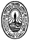 El nombre y los apellidos del interesado, así como su carnet de identidadEl puesto de trabajo que solicita y a que área perteneceEl área de trabajo actual y puesto que ocupa el interesadoLa firma del interesado.Entre los datos de obligatoriedad se encuentran en la entrevista: La edad, localización, municipio, organizaciones del interesado, así como los familiares que tiene en el centroEl nivel escolar y calificación técnica, incluyendo la experiencia en la docencia, el índice académico y la categoría docente alcanzadaLa experiencia laboral en añosLos conocimiento del Puesto, del Área y de la UCLV, determinando la motivación del mismo por la entidadLa expectativa que tiene el interesado, definida en la superación, mejora en condiciones laborales y mejorar condiciones de vida que esperaSe identifican qué enfermedad tiene que le impida el desempeñoSe demuestra la comunicación y presencia física del interesadoAdemás algunas otras observaciones encontradasEl nombre y firma del Especialista o Técnico en gestión de recursos humanos del Grupo de Contratación que realiza la entrevista.Este modelo se confecciona por los Especialistas o Técnicos en Gestión de Recursos Humanos que atienden la actividad de reclutamiento, selección y contratación. El original se archiva en el Grupo de Contratación.7.5 Modelo para solicitar los chequeos médicosEste modelo tiene como objetivo realizar un diagnóstico de la salud que presentan los interesados, teniendo en cuenta las condiciones del trabajo por el cual opta, para definir si está o no apto para trabajar.Entre los datos de obligatoriedad se encuentran: El tipo de chequeoEl nombre y apellidos del interesado, así como la edad, empresa/UEB y la ocupación que realizaSe registra los riesgos específicos a los que está expuestoLas características del trabajo, definiendo si manipula alimentos y si requiere chequeo de la visiónLa fecha de emisión de modelo, la firma del Técnico o especialista SSTEl diagnóstico del Chequeo Médico, definiendo si el trabajador se encuentra apto o no para trabajarLa firma, Cuño y nombre y apellido del facultativo para emitir tales informaciones.Este modelo se confecciona por los Especialistas o Técnicos en Gestión de Recursos Humanos que atienden la actividad de reclutamiento, selección y contratación; y lo completa el médico de la familia de la zona de residencia del candidato interesado. El original lo recepcionan los Especialistas o Técnicos del Grupo de Seguridad y Salud del Trabajo, quienes realizan la instrucción de seguridad en el puesto donde se ubica el trabajador. Finalmente se archiva en el área del nuevo empleado.7.6 Modelo de aval del centro de trabajoEste modelo tiene como objetivo verificar las condiciones de la persona interesada a partir de las opiniones de jefe suprior y de las organizaciones políticas y de masas en los centros de trabajos anteriores en los que laboró la persona interesada.Entre los datos de obligatoriedad se encuentran: El nombre y apellidos, número de  carné de identidad, edad, nivel de escolaridad, de que especialidad es graduadoLa entidad que emite el aval, definiendo el tiempo en que laboróLas organizaciones políticas y de masas a las que perteneceLa opinión del jefe del área y el teléfono donde se puede localizarLa opinión del responsable político (PCC o UJC) y el teléfono donde se puede localizarLa opinión de los responsables de las organizaciones de masas (Sindicato o CDR) y el teléfono donde se pueden localizarEl nombre apellido y firma de la administración y los responsables organizaciones política y de masasEste modelo lo confeccionan los Especialistas o Técnicos en Gestión de Recursos Humanos del centro de procedencia del interesado, con su firma y el cuño de la entidad en cuestión. El original es archivado por los Especialistas o Técnicos en Gestión de Recursos Humanos que atienden la actividad de reclutamiento, selección y contratación.7.7 Actualización del registro militarEste modelo tiene como objetivo identificar el papel de la persona interesada en la defensa del país en la zona donde pertenece.Entre los datos de obligatoriedad se encuentran: El nombre y apellidos con el número de carne de identidad permanente de la personaLa causa o situación por la que se solicita la informaciónLa fecha de emisión de modelo El cuño, nombre, apellidos y firma del jefe de la EntidadEl municipio al que pertenece el interesadoEl cuño, nombre, apellidos y firma del responsable área de atención.Este modelo se confecciona por los Especialistas o Técnicos en Gestión de Recursos Humanos que atienden la actividad de reclutamiento, selección y contratación. Lo completan los Especialistas o Técnicos que laboran en las áreas de atención de la localidad del interesado. El original se archiva en el expediente laboral que pasa al Grupo de Recursos Laborales.7.8 Modelo de informe resumenEste modelo tiene como objetivo informar el resultado del proceso de reclutamiento, selección y contratación de personal, a partir de la caracterización de la persona interesada y las valoraciones que realizó la comisión correspondiente.Entre los datos de obligatoriedad se encuentran: La fecha de emisión de modelo El nombre y apellidos con el número de carne de identidad de la persona, la edad, nivel escolar, cargo que va a ocupar, los cargos y centros anteriores en los que laboróInformación extraída de las comprobaciones y avalesLa caracterización que se le realizó a la persona interesadaLas conclusiones a las que se arribaronEl nombre y firma del Especialista o Técnico en Gestión de Recursos Humanos del Grupo de Contratación que realiza el informe.Este modelo se confecciona por los Especialistas o Técnicos en Gestión de Recursos Humanos que atienden la actividad de reclutamiento, selección y contratación. Una vez este informe es aprobado en rectoría, el original se archiva en el expediente laboral que pasa al Grupo de Recursos Laborales como prueba de la aprobación.Proceso de contratación de Profesores a Tiempo Parcial7.1 Contrato de trabajo por tiempo determinadoEl contrato de trabajo por tiempo determinado es un documento legal que establece los derechos y obligaciones del profesor contratado. Entre los datos que se recogen en el documento se debe reflejar lo siguiente:Nombre y apellidos del Director de Recursos HumanosDatos generales de la entidad (nombre de la entidad, dirección)Datos personales del profesor a tiempo parcial (nombre y apellidos, carné de identidad, dirección, especialidad, categoría docente, grado científico, centro laboral donde tiene el contrato principal, o si es jubilado) Área donde realizará el trabajo, asignatura(s) que impartirá, carrera, departamento, facultad y la distribución de horas a contratar durante el primer y/o segundo Semestre.Este modelo lo confecciona el Jefe de Departamento del área interesada en la contratación del profesor, y es revisado por el Especialista o Técnico en Gestión de Recursos Humanos del Grupo de Recursos Laborales facultado para estas funciones, de conjunto con la Jefa de Departamento. El original se archiva en el expediente laboral que se encuentra en el Grupo de Recursos Laborales.7.2 Solicitud de contrato de profesores a tiempo parcialEsta solicitud la establece el MES para los trabajadores del OACE o jubilados que desean ser contratados como profesor a tiempo parcial. Entre los datos que se recogen en el documento se debe reflejar lo siguiente:Datos personales del profesor a tiempo parcial (nombre y apellidos, carné de identidad, dirección, especialidad, categoría docente, grado científico, centro laboral donde tiene el contrato principal, o si es jubilado) Área donde realizará el trabajo, asignatura(s) que impartirá, carrera, departamento, facultad y la distribución de horas a contratar durante el primer y/o segundo Semestre.Fundamentación de la solicitud (solicitado por, aprobado por, con el visto bueno Director de Educación de Postgrado o la Vicerrectora docente)Este modelo lo confecciona el Jefe de Departamento del área interesada en la contratación del profesor, y es revisado por el Especialista o Técnico en Gestión de Recursos Humanos del Grupo de Recursos Laborales facultado para estas funciones, de conjunto con la Jefa de Departamento. El original se archiva en el expediente laboral que se encuentra en el Grupo de Recursos Laborales.7.3 Ajuste de las horas a contratar en el II SemestreEste registro se confecciona al ajustar las horas a contratar en el segundo Semestre. Entre los datos que se recogen en el documento se debe reflejar lo siguiente:Datos personales del profesor a tiempo parcial (nombre y apellidos, carné de identidad, dirección, especialidad, categoría docente, grado científico, centro laboral donde tiene el contrato principal o si es jubilado) Área donde realizará el trabajo, asignatura(s) que impartirá, carrera, departamento, facultad y la distribución de horas a contratar durante el primer y/o segundo SemestreFundamentación de la solicitud de modificación de las horas a contratar (solicitado por, aprobado por, firma del  trabajador ,visto bueno Director de Educación de Postgrado, visto bueno Vicerrectora docente).Este modelo lo confecciona el Jefe de Departamento del área interesada en la contratación del profesor, y es revisado por el Especialista o Técnico en Gestión de Recursos Humanos del Grupo de Recursos Laborales facultado para estas funciones, de conjunto con la Jefa de Departamento. El original se archiva en el expediente laboral que se encuentra en el Grupo de Recursos Laborales.7.4 Reporte de pagoEste registro se confecciona para registrar las horas trabajadas por el profesor a tiempo parcial, y luego realizar el pago según la información presentada. Entre los datos que se recogen en el documento se debe reflejar lo siguiente:Unidad OrganizativaDepartamento, mes y añoNúmero del trabajador, nombre y apellidos, categoría docente, reporte de pago mensual y semestral, horas trabajadasNombre y apellidos, firma y fecha (Jefe de departamento, Decano(a), especialista de Recursos Humanos y especialista principal  de RH)Fecha y firma de entrada en Nómina.Este modelo se confecciona por el Especialista o Técnico en Gestión de Recursos Humanos del Grupo de Recursos Laborales de la DRH facultado para estas funciones. El original lo archiva el Especialista o Técnico en gestión de recursos humanos del Grupo de Recursos Laborales facultado para el manejo de la información contenida en el modelo.Proceso de Fuerza de Trabajo Calificada7.1 Cronogramas para la realización de pruebas psicométricas y entrevistasEste registro se confecciona para incluirlo en el plan de trabajo del mes donde se realizarán las pruebas, que por sistema de trabajo corresponde a dos (2) semanas del mes de octubre de cada año. Entre los datos que se recogen en el documento se deben reflejar:Se hace un desglose por semana, estableciendo la fecha y la hora en la que se realizará cada una de estas actividades correspondientesEn el cuerpo de la tabla, en cada celda, se debe incluir el área o unidad universitaria que le corresponde el envío de los estudiantes para la realización de las actividades correspondientes.Este modelo se confecciona por el Especialista o Técnico en Gestión de Recursos Humanos del Grupo de Contratación Laboral de la DRH facultado para estas funciones. El original se archiva en el Grupo de Contratación Laboral.7.2 Entrevistas y pruebas psicométricas a la FTCEl proceso de aplicación de la entrevista y pruebas psicométricas a los estudiantes como FTC se realiza con el fin de conocer los intereses y motivaciones de los aspirantes a trabajar en la UCLV. La entrevista aporta principalmente el interés por la docencia, y la investigación de los aspirantes así como precisar nivel de identificación de los aspirantes con la universidad en la que estudian. Se debe manejar intentando:Explorar expectativas con relación al futuro trabajo como docentesExplorar habilidades comunicativasExplorar creencias personales, de los sujetosPrecisar el interés por la docencia, y la investigación de los aspirantesIdentificación con la UCLVExpectativas que tiene como futuros trabajadores de la UCLV.Este modelo lo confecciona el Especialista o Técnico en Gestión de Recursos Humanos del Grupo de Contratación Laboral, donde se archiva el original.7.3 Informe final sobre captación, reclutamiento y selección de la FTC Al finalizar el proceso de reclutamiento y selección de los estudiantes que al graduarse pasarán a formar parte del colectivo laboral de la UCLV, se elabora un informe final que resume la cantidad de estudiantes y carreras presentados, así como la cantidad que fueron captados y son aptos para continuar el proceso.Este modelo se confecciona por el Especialista o Técnico en Gestión de Recursos Humanos del Grupo de Contratación Laboral, donde se archiva el mismo.AnexosAnexo 1: Procedimiento del proceso de reclutamiento, selección y contratación del personal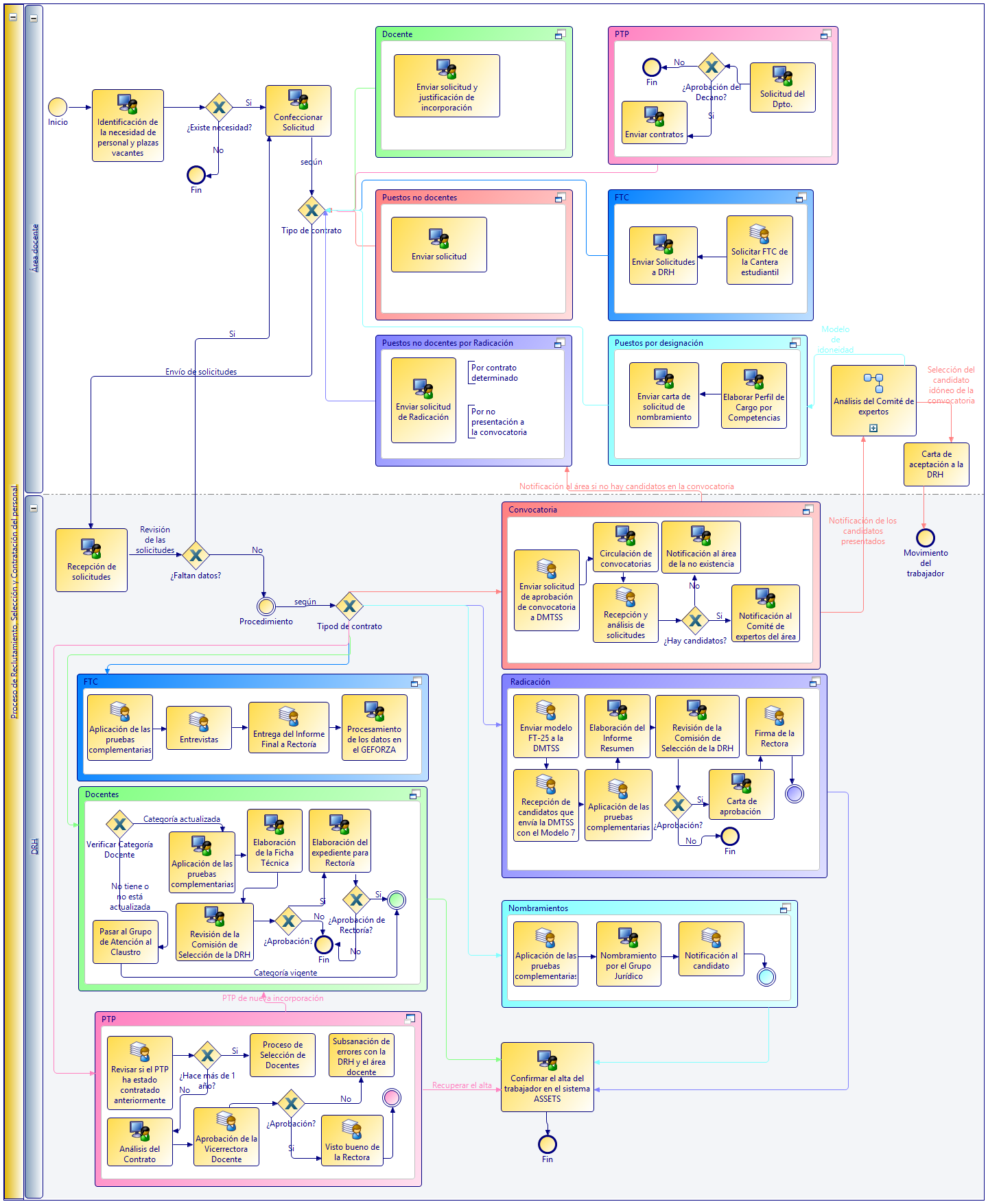 Anexo 2: Modelo de Perfil de cargo por competenciasAnexo 3: Modelo de Solicitud de Convocatoria interna de plazas al MTSSSanta Clara, _ de ________ del _____“Año _ de la Revolución”NR: _______________A: Director      Dirección Municipal de Trabajo y Seguridad Social. Santa ClaraCompañero:Por medio de la presente solicitamos la aprobación para convocar las plazas que a continuación relacionamos:                                                                                                                                                                                                                                                                                                                                                                                                                                                                                                                                                                                                                                                                                                                                                                                                                                                                                                                                                                                                                                                                                                                                                                                                                                                                                                                                                                                                                                                                                                                                                                                                                                                                                                                                                                                                                                                                                                                                                                                                                                                                                                                                                                                                                                                                                                                                                                                                                                                                                                                                                                                                                                                                                                                                                                                                                                                                                                                                                                                                                                                                                                                                                                                                                                                                                                                                                                                                                                                                                                                                                                                                                                                                                                                                                                                                                                                                                                                                                                                                                                                                                                                                                                                                                                                                                                                                                                                                                                                                                                                                                                                                                                                                                                                                                                                                                                                                                                                                                                                                                                                                                                                                                                                                                                                                                                                                                                                                                                                                                                                                                                                                                                                                                                                                                                                                                                                                                                                                                                                                                                                                                                                                                                                                                                                                                                                                                                                                                                                                                                                                                                                                                                                                                                                                                                                                                                                                                                                                                                                                                                                                                                                                                                                                                                                                                                                                                                                                                                                                                                                                                                                                                                                                                                                                                                                                                                                                                                                                                                                                                                                                                                                                                                                                                                                                                                                                                                                                                                                                                                                                                                                                                                                                                                                                                                                                                                                                                                                                                                                                                                                                                                                                                                                                                                                                                                                                                                                                                                                                                                                                                                                                                                                                                                                                                                                                                                                                                                                                                                                                                                                                                                                                                                                                                                                                                                                                                                                                                                                                                                                                                                                                                                                                                                                                                                                                                                                                                                                                                                                                                                                                                                                                                                                                                                                                                                                                                                                                                                                                                                                                                                                                                                                                                                                                                                                                                                                                                                                                                                                                                                                     En espera de su atención,Dr. C. Fernando Marrero DelgadoDirector de Recursos HumanosUniversidad Central “Marta Abreu” de Las VillasEntregado por: _____________________________ Firma _____________Fecha: ______________ Hora: _______________Recibido por: _____________________________ Firma _____________Fecha: ______________ Hora: _______________ Anexo 4: Modelo de Convocatoria de plazas CONVOCATORIAPor este medio se comunica a todos los trabajadores del Centro, la convocatoria de plazas que se relacionan a continuación, teniendo posibilidades de realizar sus solicitudes, siempre y cuando tengan el requisito del nivel de escolaridad vencido, en la Dirección de Recursos Humanos hasta el próximo _______________________  en el horario de atención al público (martes y jueves de 8:00 a.m. a 4.30 p.m.) todos los trabajadores interesados, fuera de este horario y después del vencimiento de la misma no se podrán realizar dichas solicitudes. Es necesario reiterar que las personas QUE NO SEAN TRABAJADORES de esta Universidad o no reúnan el requisito del nivel de escolaridad VENCIDO no pueden efectuar la solicitud de estas plazas. Los Comités de Expertos se basarán, para otorgar las plazas, en los resultados de conocimientos y seleccionarán dentro de los interesados el que reúna las mejores condiciones.   Dado en Santa Clara, _ de _________ del ____Año __ de la RevoluciónDirector. Recursos Humanos.         				Secretario General del BUS.Dr. C. Fernando Marrero Delgado           			MSc.  José M. Glez. Rguez.                                                                                     	                        Anexo 5: Modelo de Solicitud de empleo y entrevistaFecha: ______________Nombre y apellidos: _____________________________________________C.I: _________________Puesto de trabajo que solicita y Área: ______________________________________Área de trabajo actual y puesto: ___________________________________________* Usted contará con 5 días hábiles para entregar todos los documentos solicitados. _________________Firma del interesadoEntrevistaEdad: ________	Localización: __________________________________Municipio: _____________________ Organizaciones: ___________________________Familiares en el centro: ____________________________________________________Nivel escolar y calificación técnica: ______________________________________Experiencia en la docencia: Si ____ No ____ - Índice académico _______Categoría Docente alcanzada: ______________Experiencia laboral: Años ______ Sin experiencia ______Conocimiento del Puesto, del Área y de la UCLV (Motivación):Mucho ___ Poco ___ Ninguno ___Expectativa:Superación___ Mejora en condiciones laborales___ Mejorar condiciones de vida___Enfermedad que le impida el desempeño: Si ____ No ____Comunicación y presencia física:Buena ___ Regular ___ Mala ___ Defecto físico ___Observaciones:_____________________________________________________________________________________________________________________________________________________________________________________________________________________________________________Nombre y firma Especialista RRHHAnexo 6: Modelo FT-25 Radicación de plazas al MTSS Contrato determinadoTitular de la plazaCausa: Anexo 7: Modelo 7 de Ubicación LaboralAnexo 8: Cronograma de FTCEste registro contiene las actividades que se realizan durante el reclutamiento, la fecha en que se realiza, el lugar y los responsables.Anexo 9: Solicitud de FTC de las Áreas docentesSolicitud general por Facultad:Santa Clara, _ de ________ del _____“Año _ de la Revolución”De: _____________________________________A, Dir. Recursos HumanosSolicitud de estudiantes como FTC para el curso __________________________________						Jefe de la unidad organizativa						(Nombre y apellidos, cargo)Anexo 9.1: Resumen por estudiante:Nombre y Apellido:Número de Carné de Identidad:Militancia:Dirección particular:Área que lo solicita:Trabajo en el área y vínculo concreto de trabajo (si se vincula a la docencia o investigación)Valoración de la participación en tareas de impactoValoración sobre su actitud en la actividad científico estudiantilValoración sobre la actitud patriótica militarValoración sobre la preparación político ideológicaValoración del trabajo como alumno ayudante Para que así conste, firman la presente a los ____ días del mes de ________ del año ______._______________________               ______________________                   ___________________Nombre y apellidos				Nombre y apellidos                             Nombre y apellidosDecano(a) de la Facultad        	            Secretario de la UJC                         Presidente de la FEUAnexo 10: Solicitud excepcional del Artículo 36 del Código de trabajo Anexo 11: Modelo Guía de entrevista a trabajadores Anexo 12: Modelo para solicitar los chequeos médicosTipo de chequeo: Preempleo: ____ Periódico: ____ Específico: ____Nombres y Apellidos _____________________________________________Edad: ___________________ Empresa/UEB __________________________Ocupación: ___________________________________Riesgos específicos a los que está expuesto:Ruido: _______Polvo:_______ Inhalación, ingestión o contacto con sustancias nocivas (especificar) ______________ Estrés térmico: ________________Sobreesfuerzo físico o mental: ______ Radiaciones ionizantes o no ionizantes: _______ Exposición a agentes químicos o biológicos (especificar) ________Manipulación o contacto con organismos vivos: _________ Pantallas de visualización (computadoras):_________ Otros (especificar): __________Características del trabajo: Sentado: _____ De pie: ____ En altura: ____ Manipula alimentos: Sí: ____ No: ____ Requiere chequeo de la visión: Sí____ No: ____ Fecha: _________________________Firma del Técnico o especialista SSTDiagnóstico del Chequeo Médico._______________________________________________________________________________________________________________________________________________________________________________________________________________________El trabajador se encuentra apto para trabajar: ____ No apto para trabajar________________________________		Firma: __________	CuñoNombre y Apellido del FacultativoAnexo 13: Actualización del registro militarNombre y Apellidos: _________________________________________________No. Identidad Permanente: ______________________________Causa o situación que se comunica (Solicita) _____ de _____________de___________                                                                                         Cuño: ___________________________                                                                                                              (Jefe de la Entidad)                                                                                                         Nombre, apellidos y Firma                                           Municipio ________________                                                                                            Cuño: ___________________________                                                                                                     (Responsable Área de Atención)                                                                                                          Nombre, apellidos y FirmaObservaciones:NOTA: Los responsables de áreas de atención, en caso de estar el trabajador asignado a alguno de los órganos y unidades señalados en el apartado Quinto de la presente Resolución Conjunta, lo hacen saber a la entidad laboral en la línea de observaciones, manteniendo en el registro militar esta situación.Anexo 14: Aval del centro de trabajoNombre y Apellidos: _________________________________No. carné de identidad: _________________________________Edad: ______________Nivel Escolaridad: _________________________________Graduado de: ____________Entidad que avala: _________________________________Donde laboró desde _________________ Hasta _________________Organizaciones políticas y de masas a las que pertenece: _______________________________________________________________________________________________________________________________________________________________________________________________________________Opinión del jefe del Área:Teléfono: ________________________________________________________________________________________________________________________________________________________________________________________________________________________________Opinión política (PCC o UJC):Teléfono: ________________________________________________________________________________________________________________________________________________________________________________________________________________________________Opinión de las Org. de Masas (Sindicato o CDR):Teléfono: ________________________________________________________________________________________________________________________________________________________________________________________________________________________________Anexo 15: Puestos con cursos de habilitación, certifico de especialidad y entrenamientos en el puestoCargos con curso de habilitación Cargos con certifico de especialidad Especialista En Servicios, Procesamiento Y Analisis De La InformacionTecnico En Servicios De InformacionTecnico Superior Para La Ciencia, La Tecnologia Y El Medio AmbienteCargos con entrenamientos en el puesto de trabajoEspecialista B  En Gestion DocumentalAjustador Reparador A Analista A En ProduccionAsesor B JuridicoAuxiliar De Limpieza Chapista A De Equipos AutomotoresChofer CChofer DChofer De Omnibus BCocinero Integral BCocinero Integral CDependiente De AlmacenDependiente Integral C De GastronomiaElectricista A AutomotorEncargado De Actividades Generales Encargado De Recepcion Y Pizarra Telefonica Engrasador AutomotorEspecialista A En Abastecimiento Tecnico MaterialEspecialista A En Gestion EconomicaEspecialista B  En Abastecimiento Tecnico MaterialEspecialista B  En Ahorro Y Uso Racional De La EnergiaEspecialista B  En Ciencias InformaticasEspecialista B  En Gestion De Los Recursos HumanosEspecialista B  En Gestion DocumentalEspecialista B  En Gestion EconomicaEspecialista C En Ciencias InformaticasEspecialista C En Gestion EconomicaEspecialista En Servicios, Procesamiento Y Analisis De La InformacionGestor A En Comunicacion Y MarketingGestor B De Archivo CentralMecanico A AutomotorMecanico B AutomotorMecanico De Taller AOficinistaOperador De AudioOperador De Maquinas Herramientas COperario Metalurgico APañoleroPoncheroRecaudador De ComedoresSecretariaSecretaria EjecutivaSerenoSoldador B Soldador CTecnico A  En Gestion De Recursos HumanosTecnico A  En Gestion EconomicaTecnico De AudioTecnico De Seguridad Y Proteccion Tecnico En Abastecimiento Tecnico MaterialTecnico En Ahorro Y Uso Racional De EnergiaTecnico En Ciencias InformaticasTecnico En Climatizacion Y RefrigeracionTecnico En Gestion DocumentalTecnico En Servicios De InformacionTecnico Para La Defensa Y Defensa CivilTecnico Superior Para La Ciencia, La Tecnologia Y El Medio AmbienteAnexo 16a: Acta de Reunión de Comité de ExpertosACTA DE REUNIÓN DE COMITÉ DE EXPERTOSEn reunión celebrada el día___ del mes de ___________ del   año_____ por el Comité de Expertos del área ________________________________, constituida al amparo del Decreto No. 326 Reglamento del Código de Trabajo en su Sección Octava ¨Idoneidad Demostrada¨, a los efectos de valorar la idoneidad demostrada del compañero __________________________, quien ___ opta por el cargo _________________________ o es ___ trabajador de la entidad ocupando el cargo de _________________ para determinar su:____ incorporación al empleo,____ permanencia en el cargo actual, ____ promoción en el trabajo al cargo ________________________________________, ____ capacitación o superación por parte de la entidad.Se revisaron los documentos siguientes: ________________________________________________________________________________________________________________________________________________________________________________________________________________________________________________________________________________________Se analizan integralmente los requisitos siguientes:Realización del trabajo con eficiencia, calidad y productividad requerida, demostrada en los resultados de su labor    si (  )   no (  ).Cumplimiento de las normas de conducta de carácter general o específicas y las características personales que se exigen en el desempeño de determinados cargos    si ( )   no ( )Calificación formal exigida, debido a la naturaleza del cargo, mediante la certificación o título  emitido por el centro de enseñanza correspondiente si (  ) no (  )Las opiniones emitidas por cada uno de los miembros del Comité de expertos fueron:Realizados los análisis correspondientes, se determina que:__________________________		_______________			_________________Coordinador Comité de Expertos		Miembro				Miembro	(Nombre y apellidos)				(Nombre y apellidos)			(Nombre y apellidos)_______________		_______________		________________           _______________Miembro			Miembro			Miembro		       Miembro(Nombre y apellidos)		(Nombre y apellidos)		(Nombre y apellidos)     (Nombre y apellidos)Nota: para que la reunión tenga validez se requiere como mínimo la asistencia de tres o cinco miembros, en el caso que esté integrado por cinco (5) o siete (7) miembros, respectivamente.Anexo 16b: Acta de constitución del Comité de expertos ACTA DE CONSTITUCIÓN DEL COMITÉ DE EXPERTOEn correspondencia con lo establecido en el artículo 37 del Código de Trabajo (Ley No. 116/2013) y en el artículo 23 del Reglamento del Código de Trabajo (Decreto No. 326/2014), la unidad organizativa ________________________________ de la Universidad Central “Marta Abreu” de las Villas seleccionó, en Asamblea de trabajadores, realizada el día ____ del mes de _________ del año ____, a los compañeros que conformarán el comité de expertos. Ellos son los siguientes:Comité de expertos______________________________________________ (designado por el Jefe de la entidad)______________________________________________ (designado por la organización sindical)______________________________________________ (elegido en asamblea de trabajadores)______________________________________________ (elegido en asamblea de trabajadores)______________________________________________ (elegido en asamblea de trabajadores)______________________________________________ (elegido en asamblea de trabajadores)______________________________________________ (elegido en asamblea de trabajadores)Siendo su coordinador (a) el (la) compañero (a): ______________________________________________________________________					__________________________Jefe de la unidad organizativa					Secretario organización sindical(Nombre y apellidos, cargo)						(Nombre y apellidos)Nota: el Comité de expertos se renueva cada dos años. Los miembros son sustituidos en cualquier momento por dejar de reunir las condiciones exigidas para el desempeño de sus funciones, por terminación de la relación de trabajo, por jubilación, fallecimiento u otras causas justificadas. La sustitución por otro, si es de los elegidos, debe producirse dentro de los quince (15) días naturales posteriores a los que se produjo la baja y su relevo es aprobado en asamblea con los trabajadores del área.Anexo 17: Recomendación sobre la idoneidad demostrada del trabajador al jefe facultadoRECOMENDACIÓN DE LA IDONEIDAD DEMOSTRADADespués de realizados los análisis pertinentes en correspondencia con lo establecido por el artículo 37 del Código de Trabajo (Ley No. 116/2013) y en el artículo 23 del Reglamento del Código de Trabajo (Decreto No. 326/2014), el Comité de Experto del área ___________________________________ recomienda reconocer la idoneidad demostrada al trabajador ________________________________ para su:____ incorporación al empleo, ____ permanencia en el cargo, ____ promoción en el trabajo, ____ capacitación o superación por parte de la entidad.Como constancia de lo cual, se firma la presente a los ____ días del mes de ________ del año ____.___________________________Coordinador Comité de Expertos		(Nombre y apellidos)	Recibido:________________________Jefe de la unidad organizativa(Nombre y apellidos)	Nota: este documento se elabora en original y copia, una para el Jefe de la unidad organizativa y otra para archivar en el expediente de actuación del Comité de expertos.Anexo 18: Acta de notificación de la idoneidad demostrada durante el proceso de evaluación del desempeñoSiendo las ______ horas del día ____ del mes de ____________ del año 2016, el local que ocupa _______________________, se reúnen los siguientes compañeros:______________________, en su carácter de autoridad facultada ______________________, en su carácter de representante sindical ______________________, trabajador. Todos al efecto de poner en conocimiento del trabajador la decisión de la autoridad facultada auxiliada por la decisión del Comité de Experto(Órgano Asesor) en cuanto a la idoneidad demostrada durante su desempeño laboral, dado que su evaluación es de (en caso de ser deficiente, se debe dar a conocer el proceso de análisis de la idoneidad demostrada):______Se Declara directamente que es idóneo para la plaza que ocupa, al cumplir con todos los requisitos que se establecen tales como: a) realización del trabajo con la eficiencia, calidad y productividad requeridas, demostrada en los resultados de su labor;b) cumplimiento de las normas de conducta de carácter general o específico y las características personales que se exigen en el desempeño de determinados cargos;c) calificación formal exigida, debido a la naturaleza del cargo, mediante la certificación o título emitido por el centro de enseñanza correspondiente.El requisito regulado en el inciso b) se acuerda entre el empleador y la organización sindical, lo que se inscribe en el Convenio Colectivo de Trabajo.OBSERVACIONES: ___________________________________________________________________________________________________________________________________________________________________________________________________________________________________________________________________________________________________________________________________________Se Declara directamente que no es idóneo para la plaza que ocupa, al no cumplir con los requisitos que se establecen tales como:_________ realización del trabajo con la eficiencia, calidad y productividad requeridas, demostrada en los resultados de su labor;_________ cumplimiento de las normas de conducta de carácter general o específico y las características personales que se exigen en el desempeño de determinados cargos;_________calificación formal exigida, debido a la naturaleza del cargo, mediante la certificación o título emitido por el centro de enseñanza correspondiente.OBSERVACIONES: ____________________________________________________________________________________________________________________________________________________________________________________________________________________________________________________________________________________________________________________________________El criterio del representante sindical es: _____________________________________________________________________________________________________________________________________________________________________________________________________________________Cuando un trabajador pierde la idoneidad para el cargo que desempeña, la entidad gestiona su reubicación en otro cargo para el que posee los requisitos exigidos; Ofertándole ante tal decisión tales propuestas de plazas que puede ocupar:1.______________________________;2.______________________________;3.______________________________.De no existir esa posibilidad, da por terminada la relación de trabajo y el trabajador recibe una garantía salarial equivalente al salario escala correspondiente a un (1) mes, a partir de la fecha de notificación. El trabajador que no acepta injustificadamente la reubicación se da por terminada la relación de trabajo sin derecho a recibir la garantía salarial. El criterio del trabajador es que:_____acepta la decisión notificada en cuanto a la idoneidad demostrada durante el desempeño de sus funciones ____________ y agrega a además____________________________________________________________________________________________________________________________________________________________________________________________________________________no acepta la decisión notificada en cuanto a la idoneidad demostrada durante el desempeño de sus funciones ____________ y agrega a además____________________________________________________________________________________________________________________________________________________________________________________________________________En caso de inconformidad puede reclamar ante el jefe inmediato superior al que realiza la evaluación en el término de siete (7) días hábiles posteriores a la notificación, quien decide lo que procede dentro de los veinte (20) días hábiles posteriores. Contra esa decisión no cabe recurso alguno ni en la vía administrativa, ni judicial.El trabajador evaluado en el caso en que aprecie violaciones del procedimiento acordado en el Convenio Colectivo de Trabajo, puede reclamar en materia de derecho ante el Órgano de Justicia Laboral en primera instancia y de persistir la inconformidad al Tribunal Municipal, conforme con el procedimiento establecido.El trabajador inconforme con la decisión del jefe facultado que confirma la pérdida de la idoneidad demostrada, puede reclamar en materia de derecho de trabajo ante el Órgano de Justicia Laboral en primera instancia y de persistir la inconformidad al Tribunal Municipal, los que se pronuncian sobre el fondo del asunto, de conformidad con el procedimiento establecido.Y para que así conste se firma la presente por todos los participantes_______________________Autoridad facultada______________________ Representante Sindical_______________________TrabajadorAnexo 19: Modelo de informe resumenFecha: Nombre y Apellidos: C.I: Edad: Nivel Escolar: Cargo a ocupar: Cargos y Centros Anteriores:Sobre Comprobaciones y Avales: _______________________________________________________________________________________________________________________________________________________________________________________________________________________Caracterización: _______________________________________________________________________________________________________________________________________________________________________________________________________________________Conclusiones:_______________________________________________________________________________________________________________________________________________________________________________________________________________________Decisión de la Comisión de selección de la DRH: ____ Aprobado ____ No aprobado______________________						VB: _________________________Nombre y firma							Dr. C. Fernando Marrero DelgadoEspecialista RRHH							Director de RH UCLVAnexo 20: Modelo de Aprobación para plazas no docentesSanta Clara, _ de ________ del _____“Año _ de la Revolución”NR: _______________A: Dr. C. Osana Molerio PérezRectoraUniversidad Central “Marta Abreu” de Las VillasEstimada Rectora:Le remito para su aprobación el alta del candidato __________________por un contrato de tiempo determinado _ indeterminado _ para laborar en el cargo de _________________________________ en el área de ________________________________________________________________.Del proceso de reclutamiento y selección se obtuvo que: el compañero resultó ___________ para desempeñar esta labor.En espera de su atención,Dr. C. Fernando Marrero DelgadoDirector de Recursos HumanosUniversidad Central “Marta Abreu” de Las VillasEntregado por: _____________________________ Firma _____________Fecha: ______________  Hora: _______________Recibido por: _____________________________ Firma _____________Fecha: ______________  Hora: _______________Anexo 21: Ficha de aprobación para presentar a RectoríaSanta Clara, _ de ________ del _____“Año _ de la Revolución”NR: _______________A: Comisión de admisión Universidad Central “Marta Abreu” de Las VillasResumen del candidato propuesto:Del proceso de reclutamiento y selección se obtuvo que: resultó apto para desempeñar esta labor.Entregado por: _____________________________ Firma _____________Fecha: ______________  Hora: _______________Recibido por: _____________________________ Firma _____________Fecha: ______________  Hora: _______________Anexo 22: Acta de aprobación de Docentes o Investigadores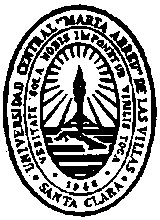 UNIVERSIDAD CENTRAL “MARTA ABREU” DE LAS VILLASCarretera a Camajuaní km 5 ½. CP 54830.Santa Clara. Villa Clara. República de Cuba_______________________________________________________________Acta de aprobación de Docentes o InvestigadoresPor medio de la presente se le informa que la solicitud para incorporarse a laborar en el Centro del compañero ___________________________________ fue aprobada, en la sección de trabajo de la Comisión de Admisión de la UCLV (Rectoría) de fecha ____/_____/____ mediante el acuerdo __________.Atentamente,__________________Secretario de la Rectoría UCLVAnexo 23: Pruebas realizadas a los estudiantes FTC. Técnica 10 deseosIndicadoresProfesión: Incluye aquellas expresiones relacionadas con los deseos de desempeñar con éxito la profesión y superarse.Familia  de  Origen:  Expresiones  que  reflejan  los  deseos  vinculados  con  los padres y otros familiares.Familia Futura: Expresiones que reflejan los deseos vinculados con la creación de una familia y la tenencia de hijos.Pareja actual e ideal: Expresiones que reflejan los deseos vinculados con lograr mantener de manera estable la actual pareja y/o encontrar el ideal de pareja al que se aspira.Salud: Deseos relacionados con la salud del sujeto.Realización de sí mismo: Expresiones que demuestran los deseos de los sujetos de lograr la realización de la imagen que sobre sí mismo se tieneRelaciones Interpersonales: Deseos relacionados con el establecimiento o mantenimiento de interacción con compañeros de trabajo y amigos, etc.Necesidades Materiales: Referida a los deseos de poseer algo material.Recreación:  Deseos  de  disfrutar  de  instalaciones  recreativas  y/o  realizar actividades  que  favorezcan  el  bienestar,  el  descanso  y  la  satisfacción  física  y espiritual del individuo.Viajar: Se incluyen todos aquellos deseos de viajar, ya sea hacia el exterior o interior del país.Deber-humanitarismo: Se incluyen todos aquellos deseos favorables hacia los demás, contra la injusticia y la pobreza.País:  Se  refiere  a  todas  aquellas   aspiraciones  vinculadas  con  el  país,  su desarrollo económico y social.Anexo 24: Pruebas realizadas a los estudiantes FTC. Técnica Completamiento de frasesTEST DE COMPLETAR FRASESNombre y apellidos: ___________________________________________Instrucciones para la prueba: Complete o termine estas frases para que expresen sus verdaderos sentimientos, ideas u opiniones.Trate de completarlas todas.Me gusta ________________________________________________________________El tiempo más feliz ________________________________________________________Quisiera saber ___________________________________________________________En el hogar ______________________________________________________________Lamento ________________________________________________________________A la hora de acostarme ____________________________________________________Los hombres _____________________________________________________________El mejor ________________________________________________________________Me molesta ______________________________________________________________La mente ________________________________________________________________Una madre, ______________________________________________________________Siento __________________________________________________________________Mi mayor temor ___________________________________________________________En la escuela ____________________________________________________________No puedo _______________________________________________________________Los deportes _____________________________________________________________Cuando yo era niño (niña) __________________________________________________Mis nervios ______________________________________________________________Las otras personas ________________________________________________________Sufro ___________________________________________________________________Fracasé ________________________________________________________________La lectura _______________________________________________________________Mi mente ________________________________________________________________El impulso sexual _________________________________________________________Mi futuro ________________________________________________________________Yo necesito ______________________________________________________________El matrimonio ____________________________________________________________Estoy mejor cuando _______________________________________________________Algunas veces ___________________________________________________________Me duele ________________________________________________________________Odio ___________________________________________________________________Este lugar _______________________________________________________________Estoy muy _______________________________________________________________La preocupación principal ___________________________________________________Deseo __________________________________________________________________Mi padre ________________________________________________________________Yo secretamente _________________________________________________________Yo _____________________________________________________________________Las divisiones ____________________________________________________________Mi mayor problema ________________________________________________________La mayoría de las, mujeres _________________________________________________El trabajo _______________________________________________________________Amo ___________________________________________________________________Me pone nervioso _________________________________________________________Mi principal ambición ______________________________________________________Yo prefiero ______________________________________________________________Mi problema principal en la elección de carrera, profesión o trabajo __________________Quisiera ser _____________________________________________________________Creo que mis mejores aptitudes son __________________________________________Mi personalidad __________________________________________________________La felicidad ______________________________________________________________Anexo 25: Pruebas realizadas a los estudiantes como FTC. EntrevistaEntrevista Semiestructurada FTCObjetivos de la entrevista: Explorar los intereses y motivaciones de los aspirantes a trabajar en la UCLVPrecisar nivel de identificación de los aspirantes con la universidad en la que estudian.Explorar expectativas con relación al futuro trabajo como docentes.Explorar habilidades comunicativas.Indicadores de la entrevista:Explorar creencias personales, de los sujetos.Precisar el interés por la docencia, y la investigación de los aspirantes.Identificación con la UCLVExpectativas que tiene como futuros trabajadores de la UCLVPreguntas:¿Por qué te gustaría ocupar este puesto de trabajo?¿Qué funciones crees que realizarás en el puesto de trabajo?¿Qué expectativas tienes ante el puesto o que te gustaría lograr en él?¿Cuál crees que sería el objetivo fundamental de la Universidad como organización? ¿Te sientes identificado con él?¿Qué particularidades de tu Facultad quisieras mantener y cuáles quisieras eliminar o modificar?¿Has tenido experiencia como docente (alumno ayudante)?¿Has participado en alguna investigación o grupo científico?¿Qué habilidades/competencias/características crees que posees para desempeñarte eficientemente en este puesto de trabajo? (indagar) ¿Cuáles crees que te faltan o pudieras mejorar?¿Qué sucede cuando no te sientes capaz de lograr una meta propuesta?¿Te preocupas demasiado por tus problemas? ¿Cuáles predominan?¿Cómo te sientes cuando te llaman la atención o eres requerido? ¿Qué haces en este caso? (indagar)Mencione 3 valores que posees y explica el que más te identifica.Guía de observación para la entrevista de selecciónImagen del candidatoApariencia física				____correcta			____incorrectaModales					____correctos			____incorrectosTono de la voz				____adecuado		____inadecuadoComunicaciónFluidez verbal					____si			____noVocabulario amplio				____si			____noExposición coherente de las ideas		____si			____noCoherencia verbal y no verbal		____si			____noControl emocional				____si			____noAnexo 26: Pruebas realizadas a los estudiantes como FTC. Entrevista digital ante situaciones excepcionalesResponda las siguientes preguntas:¿Por qué te gustaría ocupar este puesto de trabajo?¿Qué funciones crees que realizarás?¿Qué expectativas tienes ante el puesto, o que te gustaría lograr en él?¿Qué habilidades, competencias y características crees que posees para desempeñarte eficientemente en este puesto de trabajo?¿En qué crees que consiste el trabajo educativo de los profesores con los estudiantes? ¿En qué momentos debe realizarse?¿Qué vinculación o responsabilidades deben tener los profesores relacionadas con la residencia estudiantil de sus alumnos?Menciona 3 valores que posees y explica el que más te identifica.Complete o termine estas frases para que expresen sus verdaderos sentimientos, ideas u opiniones.Mi mayor temor________________________________________________________________El tiempo más feliz______________________________________________________________El trabajo_____________________________________________________________________En la escuela___________________________________________________________________Mi principal ambición___________________________________________________________Escriba sus 3 principales deseos en la vida en orden jerárquico, tratando de ser lo más sincero posible_____________________________________________________________________________________________________________________________________________________________________________________________________________________Anexo 27: Informe sobre captación, reclutamiento y selección de la FTC.UNIVERSIDAD CENTRAL “MARTA ABREU” DE LAS VILLASDIRECCIÓN DE RECURSOS HUMANOSCarretera a Camajuaní km 5 ½. CP 54830Santa Clara. Villa Clara. República de Cuba_______________________________________________________________INFORME SOBRE CAPTACIÓN, RECLUTAMIENTO Y SELECCIÓN DE LA FTC Como corresponde anualmente, la Dirección de Recursos Humanos (DRH) lleva a cabo el proceso de reclutamiento y selección de los estudiantes que al graduarse, formarán parte de nuestro colectivo en las diferentes áreas del centro.  En este sentido, las Direcciones y Facultades, a partir del análisis proactivo de sus plantillas (jubilaciones, movimientos, contratos en el exterior, entre otros), entregaron a la DRH toda la documentación requerida.De manera general, se solicitó fuerza de trabajo calificada (FTC) en ____ carreras correspondiendo con ____ estudiantes. Fueron representadas ____ carreras por ____ alumnos en total, no contando con la presencia de la (s) carrera (s) de: ________________________. Tabla 1: Relación de estudiantes presentados y seleccionados por facultad y carreraTabla 2. Relación de estudiantes seleccionadosRecomendaciones para próximos procesos Anexo 28: Cargos con período a prueba, según el Convenio Colectivo de TrabajoEl período a prueba en la UCLV atendiendo a la complejidad de los cargos será de la forma siguiente:Anexo 29: Acta de conformidadUNIVERSIDAD CENTRAL “MARTA ABREU” DE LAS VILLASDIRECCIÓN DE RECURSOS HUMANOSCarretera a Camajuaní km 5 ½. CP 54830.Santa Clara. Villa Clara. República de Cuba_______________________________________________________________Acta de ConformidadUna vez concluido el proceso de selección, los candidatos pasarán a realizar un contrato determinado por un periodo de 3 meses. Durante este periodo de prueba, la Comisión de Admisión de la DRH y el Comité de Expertos del área, realizarán las investigaciones y comprobaciones que estime necesarias, demostrando la idoneidad requerida para el cargo. En este período, tanto la Comisión de Admisión como el Comité de Experto, pueden dar por terminada la relación laboral del trabajador por no contar con la idoneidad demostrada, notificándose el cese del contrato con 15 días de antelación. __________________				__________________Firma del candidato					Especialista en RRHHAnexo 30: Contrato de Trabajo para el Periodo a PruebaCONTRATO DE TRABAJO PARA EL PERIODO A PRUEBAAl efecto de escribir el presente contrato de trabajo para el período de prueba, el que tiene toda la fuerza legal que en derecho se requiere comparece DE UNA PARTE: ___________________________________que ocupa el cargo de:__________________________________ a nombre de la entidad denominada:__________________________________cuya dirección es: _____________________Que en lo sucesivo, a los efectos del presente contrato, se denominará la.ADMINISTRACION.Y DE OTRA PARTE: ____________________________________________________Quien concurre por su propio derecho y cuyos datos personales son:No. CARNE DE IDENTIDAD____________________FECHA NAC._______________PROFESION U OFICIO_________________________________________________DIRECCION__________________________________________________________PROVINCIA___________________________MUNICIPIO______________________No. EXPEDIENTE LABORAL_____________________________________________El que en lo sucesivo para los efectos del presente documento se denominará el TRABAJADOR.Ambas partes, libre y voluntariamente:CONVIENEN:PRIMERO: El trabajador será sometido a un período a prueba de ________días durante el cual prestará su servicio en la ocupación o cargo denominado: __________________________________________________________________SEGUNDO: El trabajador se compromete a cumplir el contenido de la ocupación o carga que a desempeñar y aquellas tareas adicionales que se requieran para completar su carga de trabajo, la disciplina laboral establecida u la entidad y acatar el Convenio Colectivo de Trabajo y el Reglamento Interno aprobado para la misma, así como las demás disposiciones vigentes, que rijan las materias de organización del trabajo y protección e higiene del trabajo.TERCERO: La Administración se compromete a abonar al trabajador su salario en su forma establecida en la entidad de acuerdo con los días trabajados y a cumplir las normas de protección e higiene del trabajo, seguridad social y demás disposiciones vigentes en materia laboral.CUARTO: Las partes contratantes pueden manifestar, en cualquier momento, su decisión de no continuar el período a prueba y en consecuencia no establecer la relación laboral.QUINTO: Ambas partes, convienen en lo expresado en el presente documento, comprometiéndose a su más estricto cumplimiento.Y PARA QUE ASI CONSTE se extienden el presente contrato de trabajo que se suscribe en las partes como un acuerdo en original y copia, en el municipio: ____________a los_____________ días del mes______________ del ____________________                                                        ________________Por la Administración                                                          Por el TrabajadorAnexo 31: Notificación de Idoneidad demostradaNOTIFICACIÓN DE RECONOCIMIENTO DE LA IDONEIDAD DEMOSTRADAYo, ____________________________________, que ocupo el cargo de ___________________________, facultado por la Rectora para reconocer la idoneidad demostrada a los trabajadores de la unidad organizativa _________________________, CERTIFICO QUE:Después de realizados los análisis pertinentes en correspondencia con lo establecido por el artículo 37 del Código de Trabajo (Ley No. 116/2013) y en el artículo 23 del Reglamento del Código de Trabajo (Decreto No. 326/2014), se ha seleccionado para ocupar el cargo de _________________________________,  en ___ periodo a prueba por ___ meses, ___ contrato determinado o ___ contrato indeterminado en el área ________________________ al compañero ______________________________ quien cumple con los requisitos de idoneidad demostrada exigidos, después de haber analizado la opinión emitida por el comité de expertos que estudió el caso.Por tal motivo, sugerimos a la Dirección de Recursos Humanos, proceda con la formalización (modificación) de la relación laboral.___________________________						Jefe de la unidad organizativa						(Nombre y apellidos, cargo)Anexo 32: Aval del recién graduado que se ubicará en centros de educación superiorNombre y apellidos: _________________________________________________________________Especialidad_______________________________________________________________________Facultad: ________________________________________________________________________Índice académico: _______________________________________________Curso de graduación: _____________________________________________Principales resultadosValoración de la participación en tareas de impactoValoración sobre su actitud en la actividad científico estudiantilValoración sobre la actitud patriótica militarValoración sobre la preparación político ideológicaValoración del trabajo como alumno ayudante (si lo fue)Si ____ No _____ posee las condiciones para ser ubicado como futuro profesor o investigador universitario.Para que así conste, firman la presente a los ____ días del mes de ________ del año ______.__________________________                 __________________                   ___________________Nombre y apellidos				Nombre y apellidos                            Nombre y apellidosDecano(a) de la Facultad                                 Secretario de la UJC                          Presidente de la FEUAnexo 33: Modelo de plan de formación del recién graduado en preparaciónUNIVERSIDAD CENTRAL “MARTA ABREU” DE LAS VILLASPLAN INDIVIDUAL DE ADIESTRAMIENTO LABORALNombres y apellidos del tutor del Departamento carrera:Categoría docente o investigativa:Categoría académica:Grado científico:Nombres y apellidos del tutor del área administrativa:Categoría docente o investigativa o Especialista en:Categoría académica:Grado científico:Nombres y apellidos del recién graduado: Especialidad: Área de trabajo: Cargo para el que se prepara: Etapa del adiestramiento: Objetivos:Presentación y orientación inicial:Preparación general:Preparación específica:Otras:Fecha de elaboración:Firma: ___________________Nombre y apellidos ________________ 	Nombre y apellidos______________Tutor del Departamento carrera       		Tutor del área administrativaNombre y apellidos 				Nombre y apellidosRecién graduado				Jefe del Departamento Carrera de…Anexo 34: Modelo de evaluación del recién graduado en preparaciónEVALUACION DEL ADIESTRADOEvaluación Trimestral_________           Parcial        _               Conclusiva__________Nombre de la Entidad: Universidad Central “Marta Abreu” de las VillasNombre del Trabajador: Cargo que desempeña: Recién Graduado en PreparaciónÁrea de Trabajo: Periodo Evaluado: INDICADORES A EVALUAR 1.	Cumplimiento de las recomendaciones derivadas de la evaluación anterior2.	Cumplimiento de los objetivos y funciones colectivas e individuales3.	Calidad, eficiencia y productividad del trabajo4.	Comportamiento de la disciplina y aprovechamiento de la jornada laboral5.	Normas de seguridad y salud del trabajo. Uso y cuidado de los medios y protección y portadores energéticos6.  Capacitación y desarrollo individualResumen Evaluativo (en el caso de las evaluaciones conclusivas):Resultados de la Evaluación		Satisfactorio_________	No Satisfactorio_____________________________________________Evaluado_____________________________________Tutor de la Dirección de Recursos HumanosAnexo 35: Cumplimiento del Servicio MilitarFECHA SOLICITUD: _________NO DE ORDEN: ___________________________________________		________________________NOMBRE Y APELLIDOS				No. Identidad Permanente_____________________________________________________________________				Dirección Particular_____________________________________________________________________				Información que solicitaCERTIFICO: _____________________________________________________________________________________________________________________JEFE COMITÉ MILITAR MUNICIPAL _______________						____________						     Grado						________________________________					 	Nombre y ApellidosAnexo 36: Contrato de Trabajo por Tiempo IndeterminadoContrato de Trabajo por Tiempo Indeterminado Al efecto de suscribir el presente contrato de trabajo, el que tiene toda la fuerza legal que en derecho se requiere, comparecen:De una parte __________________________________________________que ocupa el cargo de ________________________________________a nombre y en representación de la entidad denominada UNIVERSIDAD CENTRAL "Marta Abreu" DE LAS VILLAS  que en lo sucesivo, a efectos del presente contrato, se denominará la administración, cuyos datos fundamentales de identificación son:Organismo al que pertenece: MESDirección: Carretera a Camajuaní Km. 5 1/2. Santa Clara. Villa Clara. CUBA.Provincia: Villa Clara		Municipio: Santa Clara	Rama:	Códi: Y de otra parte:_________________________________ No. Expediente Lab.________quien concurre por su propio derecho y cuyos datos personales son :No. Carné de Identidad: ______________________	Fecha de nacimiento_____________Profesión y oficio: ___________________________Dirección: _____________________________________________________________Provincia: ____________________		Municipio: _________________________el que en lo sucesivo y a los efectos del presente documento se denominará el Trabajador.  Ambas partes, libre y voluntariamente y transcurrido el período a prueba si se hubiese pactado.CONVIENENPRIMERO: El trabajador prestará sus servicios a la Administración bajo las condiciones siguientes:Desempeñará la ocupación o cargo denominado: ____________________________ que corresponde al grupo _____ de la Escala Salarial y a la categoría ocupacional de ______________ cuyo contenido de trabajo es el siguiente: _________________________________________ y además, para completar su carga de trabajo dentro de la jornada laboral realizara la tareas adicionales siguientes:El trabajo será ejecutado en: ___________________________________________(consignar lugar o lugares de trabajo)Viene obligado a laborar una jornada de trabajo de 8 horas diarias o 190.6 mensuales.     La jornada se dividirá en:______________________________________________El puesto de trabajo tiene las condiciones de seguridad e higiene siguientes:____________________________________________________________Mantendrá las condiciones de idoneidad que requiere la ocupación o cargo que son: SEGUNDO: La Administración abonará al trabajador un salario ascendente a la cantidad de: _______ pesos, que se ajustará a alguna de las siguientes formas de pagos establecidas en la legislación vigentes.FORMA DE PAGO A TIEMPO: En este caso le abonará un salario de _______ pesos.A sueldo_____		Por tarifa horaria______El que se pagará:Diario __________	Semanal __________	Quincenal _________	Mensual_______FORMA DE PAGO A RENDIMIENTO O DESTAJO: Podrá ser: Destajo individual ______ Destajo colectivo ______ 	Pago por rendimiento _____ 1x1 _____ Pago por acuerdo a campo terminado _______.En estos casos le será abonado un salario basado en la tarifa de _______ pesos o centavos de escala salarial.Diario ________ Semanal _______ Quincenal _______ Mensual  _______El Trabajador disfrutará de un pago adicional ascendente a _______ pesos mensuales, desglosados en _____ pesos por años de servicios: ____ pesos por asignación del cargo______ pesos por tener un plus acreditado por salario histórico y pesos por condiciones laborales anormales.TERCERO: El presente se suscribe por tiempo Indeterminado.CUARTO: El Trabajador, durante el desempeño de su cargo, disfrutará de los beneficios de las vacaciones anuales pagadas y de la seguridad social siempre que ambos casos se cumplan los requisitos establecidos por las disposiciones vigentes sobre estas materias y tendrá los demás derechos laborales marcados en la legislación vigente.QUINTO: El Trabajador se compromete a cumplir con el contenido de trabajo que aparece descripto en este contrato, a obedecer las órdenes que le sean impartidas por los superiores que estén debidamente facultados para ello y acatar el convenio Colectivo de Trabajo y el Reglamento Interno de la entidad, así como las disposiciones vigentes que rigen las materias de organización del trabajo y protección e higiene del trabajo. SEXTO: La Administración se compromete a abonar al Trabajador su salario en la forma establecida en el presente contrato y a cumplir las normas de protección e higiene, seguridad social, vacaciones anuales pagadas y las demás disposiciones vigentes en materia laboral.SEPTIMO: La Administración estará facultada para trasladar provisionalmente al trabajador a otra ocupación distinta a la que es objeto del presente contrato siempre que esté acto para desempeñarlo solo en los casos establecidos en las disposiciones vigentes del reglamento para la aplicación de la política de empleo y cuando se produzca una indisciplina laboral que origine una medida disciplinaria. OCTAVO: las causas de suspensión y terminación de este contrato quedan sujetas al dispuesto en las disposiciones vigentes del reglamento para la aplicación de la política de empleo.NOVENO: A la terminación del contrato de trabajo el trabajador tiene derecho a perseguir la remuneración proporcionar al descanso no disfrutado correspondiente al tiempo acumulado el último periodo anual.DECIMO: Amabas partes convienen en lo expresado en el presente documento comprometiéndose a su más estricto cumplimento Y PARA QUE CONSTE se extiende el presente contrato de trabajo, que suscriben las partes de común acuerdo en original y dos copias, en Santa Clara a los ____ días del mes de __________ del año ____________.__________________________					________________________Por la Administración								El TrabajadorAnexo 37: Documentación necesaria para contratar a un trabajadorContrato de trabajo por tiempo indeterminadoPara la contratación del personal dirigente se requiere:Datos personales que se recogen por el técnico que atiende esta actividad en la planilla de primeros datosHoja de resumen del expediente laboral si proviene de otro centroSino ha tenido vínculo anterior, 1 foto tipo carné para la confección del expediente, carné de identidad, 1 foto para el carné de trabajador y certificación de estudios terminados (cotejada) Actualización de registro militarResolución de nombramiento, firmada por la RectoraPara la contratación del personal docente se requiere:Datos personales que se recogen por el técnico que atiende esta actividad en la planilla de primeros datosHoja de resumen del expediente laboral si proviene de otro centroSi no ha tenido vínculo anterior, 1 foto tipo carné para la confección del expediente, carné de identidad, 1 foto para el carné de trabajador y certificación de estudios terminados (cotejada);Resolución de categoría docentefirma del contrato de trabajofirma de contenido de trabajoactualización del Registro Militar Para la contratación del personal del resto de las categorías ocupacionales. (Técnico, obrero, servicio y administrativo) se requiere:Datos personales que se recogen por el técnico que atiende esta actividad en la planilla de primeros datosHoja de resumen del expediente laboral si proviene de otro centroSi no ha tenido vínculo anterior 1 foto tipo carné para la confección del expediente, carné de identidad, 1 foto para el carné de trabajador y certificación de estudios terminados (cotejada)Firma del contrato de trabajoFirma del contenido de trabajoActualización del Registro MilitarBoleta emitida por la Dirección Municipal de Trabajo como fuente de empleoModelo de idoneidad demostrada, emitida por el Jefe máximo de la unidad organizativaContrato de trabajo por tiempo determinadoPara la contratación de este personal se requiere:Datos personales que se recogen por el técnico que atiende esta actividad en la planilla de primeros datosHoja de Resumen del expediente laboral si proviene de otro centroSi no ha tenido vínculo anterior 1 foto tipo carné para la confección del expediente, carné de identidad, 1 foto para el carné de trabajador y titulaciónModelo de Idoneidad demostrada, emitida por el Jefe máximo de la unidad organizativa (si el contrato es por más de 6 meses)Firma del contrato de trabajoFirma del contenido de trabajoActualización del Registro Militar.Boleta emitida por la Dirección Municipal de Trabajo como fuente de empleo, para el caso de los contratos que superen el término de 1 mes.Anexo 38: Planilla de primeros datosPLANILLA DE DATOS PERSONALES PARA ACTUALIZAR EL EXPEDIENTE LABORAL FECHA___________PRIMER APELLIDO_______________________ SEGUNDO APELLIDO_________________________NOMBRES______________________________________ LUGAR DE NACIMIENTO: _____________CARNÉ DE IDENTIDAD No. _______________________________ COLOR DE ____________NOMBRE DEL PADRE____________________ NOMBRE DE LA MADRE_________________________DIRECCION:Calle ___________________________________________________ No. __________ Apto_____Entre ______________________________________________ Municipio_________________ Provincia____________________                              Teléfono ________________________ORG: PCC__UJC__ CDR__ FMC___		DEFENSA: MTT_ UM_ BPD_ Imprescindible_ No pertenece _ESTADO CIVIL: Casado___ Divorciado ____ Soltero_____ Viudo_____ Acompañado____ULTIMO NIVEL DE ESCOLARIDAD ALCANZADO ____________________________ FECHA___________GRADUADO DE: _____________________________________________________________ESTUDIOS ACTUALES_____________________PERSONAL QUE CONVIVEN CON EL TRABAJADORFACULTAD O DIRECCIÓN: __________________________________________________CARGO_________________________________________________________________ SALARIO _________% A DESCONTAR______ ESTATURA __________ COLOR DEL PELO__________TALLA DE ROPA: SAYA______ BLUSA______ CAMISA______ PANTALON______ ZAPATOS____ACTUALIZACION DE LA RELACION DE FAMILIARIDAD:1-2-EXPERIENCIA LABORAL PREVIALUGAR: _____________________________ PUESTO: _________________________ AÑOS: __________LUGAR: _____________________________ PUESTO: _________________________ AÑOS: __________LUGAR: _____________________________ PUESTO: _________________________ AÑOS: __________LUGAR: _____________________________ PUESTO: _________________________ AÑOS: __________DNA: ___________________________________________________________________________________EXPEDIENTE LABORAL: __________________________________________________________________EXPEDIENTE DOCENTE: ________________ CATEGORIA DOCENTE: ____________________________Anexo 39: Carta de incorporación a la entidadUNIVERSIDAD CENTRAL “MARTA ABREU” DE LAS VILLASDIRECCIÓN DE RECURSOS HUMANOSCarretera a Camajuaní km 5 ½. CP 54830.Santa Clara. Villa Clara. República de Cuba_______________________________________________________________Santa Clara, __ de ___________ del _____“Año __ de la Revolución”A: _____________________________________Estimado (a) compañero (a):Por medio de la presente certificamos que el (la) compañero (a) _____________________________, que ocupa el cargo de _____________________________ en la ____________________________, realizó la contratación con fecha __ de __________ de ______, constituyendo esta fecha la válida para el inicio de su relación laboral.El (la) compañero (a) es graduado (a) de ___________________________________ en el ________.Se le solicita que se realice su recibimiento en el área, la ubicación en su puesto de trabajo y explicación de las funciones a realizar y las competencias laborales a desarrollar, dándole a conocer su perfil del cargo por competencias.En espera de su atención,Dr. C. Fernando Marrero DelgadoDirector de Recursos HumanosUniversidad Central “Marta Abreu” de Las VillasAnexo 40: Movimiento de nómina, Modelo de alta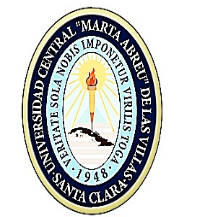 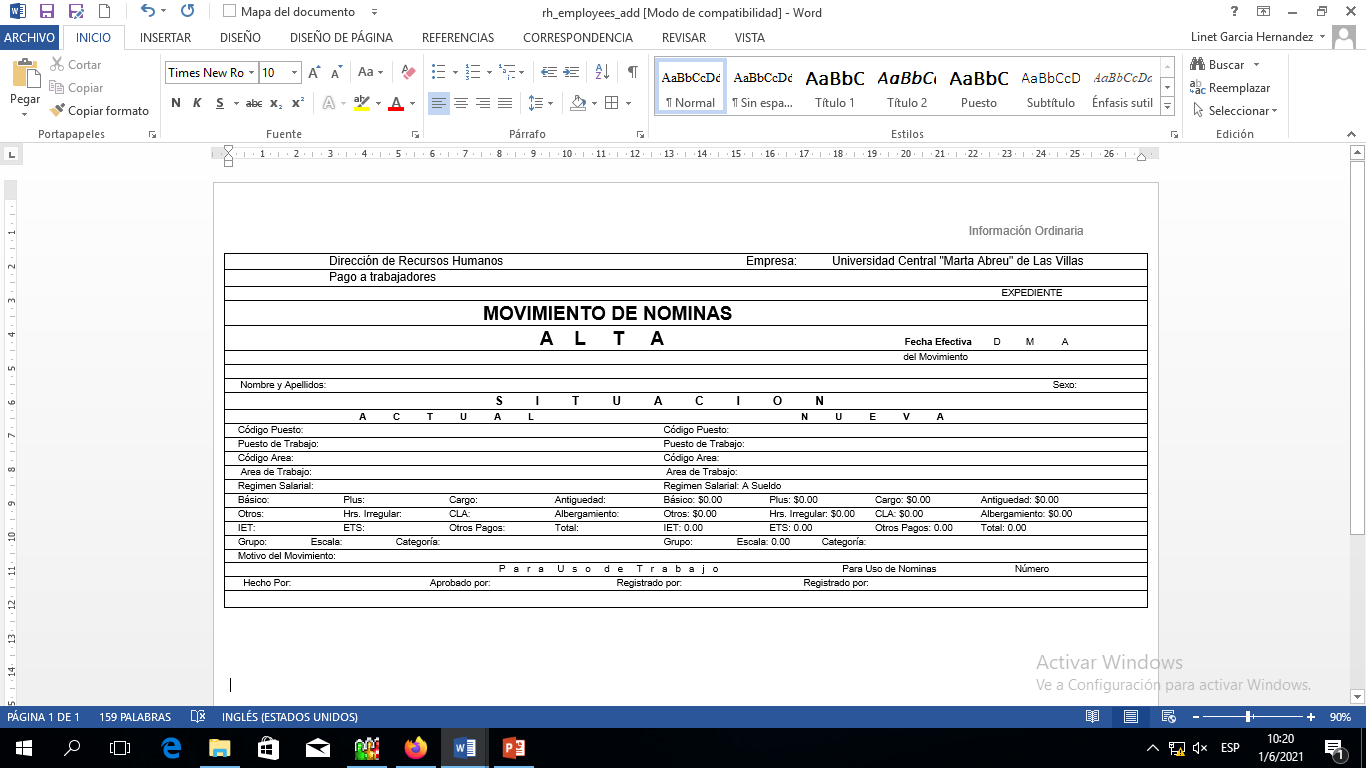 Anexo 41: Anexo 1 al contrato. Contrato de trabajo por tiempo determinado para los profesores a tiempo parcialNombre del Centro de Educación Superior:A los efectos de suscribir el presente contrato de trabajo, el que tiene toda la fuerza legal que en derecho se requiere, comparecen:DE UNA PARTE (nombre y apellidos del Director de Recursos Humanos del CES) en nombre y representación del centro de educación superior denominado Universidad Central “Marta Abreu” de Las Villas  que en lo sucesivo, a los efectos del presente contrato, se denominará la ADMINISTRACION cuyos datos fundamentales de identificación son:Nombre de la entidad: Universidad Central “Marta Abreu” de Las VillasDirección: Carretera de Camajuaní km 5 ½. Provincia: Villa ClaraMunicipio: Santa ClaraY de otra parte (nombre y apellidos del profesor a tiempo parcial), quien concurre por su propio derecho y cuyos datos personales son:Carné de Identidad: ------------------------------------Categoría docente: ________ Fecha de obtención._________ Fecha de ratificación: _________Grado Científico: ----------------------Graduado de la carrera de: -----------------------------------------------------------------------Dirección particular: -------------------------------------------------------------------------------Centro laboral donde tiene el contrato principal: -------------------------------------------------Jubilado: Si ___ No ___Que en lo sucesivo y a los efectos del presente documento se denominará el TRABAJADOR.Ambas partes, libre y voluntariamente,CONVIENENPrimero: El trabajador prestará su servicio bajo las condiciones siguientes, desempeñará el cargo denominado profesor cuyo contenido de trabajo estará de acuerdo con las normas establecidas por la legislación vigente.Segundo: La Administración abonará al trabajador un salario ascendente en el I semestre de ---------- pesos mensuales y en el segundo semestre de ------------ pesos mensuales en correspondencia con las horas laboradas, la tarifa salarial establecida para las categorías docentes y la calidad del trabajo realizado. Tercero: La administración se compromete a abonar el salario del trabajador en la forma establecida en el presente contrato: mensual-------- o semestral -----------Cuarto: La administración realizará sistemáticamente una evaluación del desempeño del trabajador con un corte semestral y, en caso de trabajar ambos semestres, realizará la evaluación anual.Quinto: El trabajador se compromete a realizar con calidad su trabajo como educador, caracterizado por su ejemplo personal, prestigio y compromiso con la Revolución.Sexto: A la terminación del contrato de trabajo el trabajador tendrá derecho a percibir la remuneración proporcional de las vacaciones no disfrutadas correspondientes al tiempo acumulado en el período laborado.Séptimo: Ambas partes convienen en lo expresado en el presente documento, comprometiéndose a su más estricto cumplimiento.Octavo: Las causas de suspensión y terminación de este contrato quedan sujetas a lo dispuesto en las disposiciones vigentes del Reglamento General sobre Relaciones Laborales.Y para que así conste, se extiende el presente contrato de trabajo, que suscriben de común acuerdo en original y dos copias en (ciudad) ---------------------------------------------- municipio ---------------------- (provincia) --------------a los --------- días del mes de ------ del 20-----------.Empleador								                  TrabajadorDirector de Recursos HumanosAnexo 42: Anexo 2 al contrato. Solicitud de contrato de profesores a tiempo parcial  MINISTERIO DE EDUCACION SUPERIORNombre del CES: UCLVNombre y apellidos del profesor:Centro de trabajo y organismo donde labora:Jubilado:Categoría docente: ________ Fecha de obtención: ________ Fecha de ratificación: _________Grado científico: ----------------------Graduado de la carrera:Especificar si la carrera es del perfil o de uno afín:Si no es afín, nivel de aprobación (especificar nombre, apellidos y cargo):Centro Universitario Municipal o Facultad:                                                                                                                       1er. Semestre         2do.SemestreÁrea donde realizará el trabajo:Asignatura(s) que impartirá:Carrera:Departamento:Facultad / CUM:Horas a contratar en el semestre, desglosadas en:Trabajo docente-educativo en pregrado y/o posgrado y Trabajo político ideológico:-----------------------------------------Docencia directa--------------------------------------------------------Consultas a estudiantes----------------------------------------------Calificación de actividades parciales------------------------------Calificación de actividades finales----------------------------------Tutoría de trabajos de curso / trabajo de diploma--------------Tutoría y oponencia de trabajo de diploma-----------------------Tutoría y oponencia de tesis de maestría y especialidad-----Tutoría y oponencia de tesis de doctorado-----------------------Atención diferenciada a los estudiantes---------------------------Participación activa en actividades político ideológicas acompañando a los estudiantes-------------------------------------Tribunales de predefensa o defensa de Trabajos de diploma-------------------------------------Tribunales de predefensa o defensa de tesis de maestría y especialidad--------------------------------------------Tribunales de predefensa o defensa de tesis de doctorado----------------------------------------Realización de actividades educativas y preventivas en espacios extracurriculares-------------------------Trabajo metodológico:----------------------------------------------------Actividad del Plan de Trabajo metodológico del Departamento---------------------------------------------------------Preparación de clases---------------------------------------------------Actualización de la documentación de las asignaturas y montaje de estas en plataforma interactivas---------------------Tutoría metodológica a profesores más jóvenes------------------Participación en eventos científicos metodológicosdel departamento----------------------------------------------------------Participación en actividades metodológicas  organizadas en el departamento desde el Vicerrectorado de Formación de Pregrado----------------Trabajo científico, técnico y de innovación tecnológica------------Trabajo de extensión universitaria---------------------------------------Total  horas: --------------------------------------------------------------------------Horas mensuales: -------------------------------------------------------------------FUNDAMENTACION DE LA SOLICITUDSolicitado por: (Nombre, apellidos y firma del Director del CUM o Jefe de Dpto. de la facultad)                                                                              Fecha: -------------Aprobado por: (Nombre, apellidos y firma del Decano(a))                                                                              Fecha: --------------Visto bueno: Vicerrector de formación de pregradoNombre y apellidos: ______________________________________  Firma: ________________            Fecha: _________Visto bueno: Director de Postgrado (cuando incluye actividades de postgrado).Nombre y apellidos: ______________________________________  Firma: ________________            Fecha: _________Anexo 43: Anexo 1 al contrato. Contrato de trabajo por tiempo determinado para los profesores a tiempo parcial según el Acuerdo 7587 del Consejo de Ministros Nombre del Centro de Educación Superior:A los efectos de suscribir el presente contrato de trabajo, el que tiene toda la fuerza legal que en derecho se requiere, comparecen:DE UNA PARTE (Nombre y apellidos del Director de Recursos Humanos del CES) en nombre y representación del centro de educación superior denominado Universidad Central “Marta Abreu” de Las Villas  que en lo sucesivo, a los efectos del presente contrato, se denominará la ADMINISTRACION cuyos datos fundamentales de identificación son:Nombre de la entidad: Universidad Central “Marta Abreu” de Las VillasDirección: Carretera de Camajuaní km 5 ½. Provincia: Villa ClaraMunicipio: Santa ClaraY de otra parte (nombre y apellidos del profesor a tiempo parcial), quien concurre por su propio derecho y cuyos datos personales son:Carné de Identidad: ------------------------------------Categoría docente: ________ Fecha de obtención: ________ Fecha de ratificación: _________Grado científico: ----------------------Profesor emérito __________ año ______ 	          Profesor consultante __________ año ______Graduado de la carrera de: -----------------------------------------------------------------------Dirección particular: -------------------------------------------------------------------------------Que en lo sucesivo y a los efectos del presente documento se denominará el TRABAJADOR.Ambas partes, libre y voluntariamente,CONVIENENPrimero: El trabajador prestará su servicio bajo las condiciones siguientes, desempeñará el cargo denominado profesor cuyo contenido de trabajo estará de acuerdo con las normas establecidas por la legislación vigente.Segundo: La Administración abonará al trabajador un salario ascendente en el I semestre de ---------- pesos mensuales y en el segundo semestre de ------------ pesos mensuales en correspondencia con las horas laboradas, la tarifa salarial establecida para las categorías docentes y la calidad del trabajo realizado. Tercero: La administración se compromete a abonar el salario del trabajador en la forma establecida en el presente contrato: mensual-------- o semestral -----------Cuarto: La administración realizará sistemáticamente una evaluación del desempeño del trabajador con un corte semestral y, en caso de trabajar ambos semestres, realizará la evaluación anual.Quinto: El trabajador se compromete a realizar con calidad su trabajo como educador, caracterizado por su ejemplo personal, prestigio y compromiso con la Revolución.Sexto: A la terminación del contrato de trabajo el trabajador tendrá derecho a percibir la remuneración proporcional de las vacaciones no disfrutadas correspondientes al tiempo acumulado en el período laborado.Séptimo: Ambas partes convienen en lo expresado en el presente documento, comprometiéndose a su más estricto cumplimiento.Octavo: Las causas de suspensión y terminación de este contrato quedan sujetas a lo dispuesto en las disposiciones vigentes del Reglamento General sobre Relaciones Laborales.Y para que así conste, se extiende el presente contrato de trabajo, que suscriben de común acuerdo en original y dos copias en (ciudad)----------------------------------------------municipio----------------------(provincia) --------------a los --------- días del mes de ------ del 20-----------.Empleador								                  TrabajadorDirector de Recursos HumanosAnexo 44: Anexo 3 al contrato. Ajuste de las horas a contratar en el II semestre.MINISTERIO DE EDUCACION SUPERIORNombre del CES: UCLVNombre y apellidos del profesor:Categoría docente: ________ Fecha de obtención: _________Fecha de ratificación: _________                        2do.semestreÁrea donde realizará el trabajo:Asignatura(s) que impartirá:Carrera:Departamento:Facultad:Horas a contratar en el semestre, desglosadas en:Trabajo docente-educativo en pregrado y/o posgrado   y Trabajo político ideológico:-----------------------------------------Docencia directa--------------------------------------------------------Consultas a estudiantes----------------------------------------------Calificación de actividades parciales------------------------------Calificación de actividades finales----------------------------------Tutoría de trabajos de curso / trabajo de diploma--------------Tutoría y oponencia de trabajo de diploma-----------------------Tutoría y oponencia de tesis de maestría y especialidad-----Tutoría y oponencia de tesis de doctorado-----------------------Atención diferenciada a los estudiantes---------------------------Participación activa en actividades político ideológicas acompañando a los estudiantes-------------------------------------Tribunales de predefensa o defensa de Trabajos de diploma-------------------------------------Tribunales de predefensa o defensa de tesis de maestría y especialidad--------------------------------------------Tribunales de predefensa o defensa de tesis de doctorado----------------------------------------Realización de actividades educativas y preventivas en espacios extracurriculares-------------------------Trabajo metodológico:----------------------------------------------------Actividad del Plan de Trabajo metodológico del Departamento---------------------------------------------------------Preparación de clases---------------------------------------------------Actualización de la documentación de las asignaturas y montaje de estas en plataforma interactivas---------------------Tutoría metodológica a profesores más jóvenes------------------Participación en eventos científicos metodológicosdel departamento----------------------------------------------------------Participación en actividades metodológicas  organizadas en el departamento desde el Vicerrectorado de Formación de Pregrado----------------Trabajo científico, técnico y de innovación tecnológica------------Trabajo de extensión universitaria---------------------------------------Total  horas: --------------------------------------------------------------------------Horas mensuales: -------------------------------------------------------------------FUNDAMENTACION DE LA SOLICITUD DE MODIFICACION DE LAS HORAS A CONTRATARSolicitado por: (Nombre, apellidos y firma del Director del CUM o Jefe de Dpto. de la facultad)                                                                              Fecha: -------------Aprobado por: (Nombre, apellidos y firma del Decano(a))                                                                              Fecha: --------------Visto bueno: Vicerrector de formación de pregradoNombre y apellidos: ______________________________________  Firma: ________________            Fecha: _________Visto bueno: Director de Postgrado (cuando incluye actividades de postgrado)Nombre y apellidos: ______________________________________  Firma: ________________            Fecha: _________Anexo 45: Reporte de PagoMINISTERIO DE EDUCACION SUPERIOR.Unidad Organizativa___________________________ Departamento: ______________________Reporte de trabajo realizado por Profesores a Tiempo Parcial.Mes: Año: Nombre y Apellidos J departamento: 				Firma:			Fecha: Nombre y Apellidos Decano(a): 					Firma:			Fecha: Nombre y Apellidos Especialista de Recursos Humanos.	Firma:			Fecha:Nombre y Apellidos Especialista Principal de RH		 Firma:		Fecha:Fecha y Firma de entrada en Nómina: ___________________________NOTA: Este modelo se confecciona en original y dos copias.Anexo 46: Documentos de referencia en el Paquete de Acogida DigitalInformaciónAcuerdo No. 8625:2019 para establecer como capacitación, superación y posgrado de especial interés estatal.Código del Trabajo de la República de Cuba y su Reglamento (Ley No. 116:2013 y Decreto No. 326:2013).Decreto Ley No. 372:2019 del sistema nacional de grados científicos Institución (misión, visión, tomado de https://www.uclv.edu.cu/institucion/)Resolución No. 138:2019 Modelo de formación continua de la educación superior cubana.Resolución No. 139:2019 Organización y funcionamiento del Sistema Nacional de Grados CientíficosResolución No. 140-2019 Reglamento de la educación de posgrado de la República de Cuba.Resolución No. 2:2018 Reglamento de Trabajo Docente y Metodológico.Resolución No. 29:2020 Escala y tarifas salariales por grupos de complejidad.Resolución No. 4:2019 Tratamiento de las reservas científicas.Resolución No. 44:2020 Categorías docente Centros capacitación.Resolución No. 44:2021 Organización salarial del sistema de la Educación Superior.Resolución No. 85:2016 Reglamento de categorías docentes.Anexo 47: Solicitud de autorizo excepcional para la docencia del Recién Graduado en Preparación (RGP)UNIVERSIDAD CENTRAL “MARTA ABREU” DE LAS VILLAS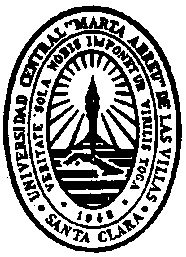 DIRECCIÓN DE RECURSOS HUMANOSCarretera a Camajuaní km 5 ½. CP 54830.Santa Clara. Villa Clara. República de Cuba_____________________________________________________________________Solicitud de autorizo excepcional para la docencia del Recién Graduado en Preparación (RGP)Se solicita sea autorizado al Recién Graduado en Preparación ________________ _________________, graduado en el curso 20____ - 20____, estando en su 1er___, 2do ___ año de adiestramiento laboral, a participar en el 1er___, 2do ___ semestre en la impartición de la asignatura ______________________________________________________, de la carrera ______________________, en el CD ___, CPE ___, que está a cargo del profesor __________ _________________________, con la categoría docente de ________________________.Las actividades docentes para las que se solicita autorización del RGP inician a partir del ___/___/_____._______________________________________________Nombre y Apellidos del Jefe de Departamento		Firma _______________________________________________________Nombre y Apellidos del Profesor responsable de la asignatura   Firma _______________________________________________Nombre y Apellidos del Tutor del Adiestrado		Firma _______________________________________________Nombre y Apellidos del Decano(a)		Firma y CuñoLa Dirección de Recursos Humanos recibe a los ___/___/_____._______________Firma y CuñoAprobación de la Rectora ___/___/_____._______________Firma y Cuño de la RectoraAnexo 48: Encuesta de satisfacción RGPUNIVERSIDAD CENTRAL “MARTA ABREU” DE LAS VILLASDIRECCIÓN DE RECURSOS HUMANOSCarretera a Camajuaní km 5 ½. CP 54830	Santa Clara. Villa Clara. República de Cuba	____________________________________________________________________ENCUESTA PARA RECIEN GRADUADOS EN PREPARACIÓNDatos generalesNombre y apellidos: ________________________________________Especialidad: _____________________________________Área universitaria donde se encuentra ubicado: _________________________________Año de graduación: __________________________________Militancia: PCC ___  UJC ___Ha tenido interrupciones de su preparación por licencias u otras causas: Si ___ No: __ Explique las causas y duración: ______________________________________________Exponga las acciones de superación que ha matriculado y vencido____ Diplomado de formación básica para profesores universitarios____ Seguridad y Defensa Nacional____ Problemas sociales de la ciencia y la tecnología____ de Idiomas, exponga cual ___________________________De preparación general _____________________________________________________________________________________________________________________________________________________________________________________________________________________Relacionados con la profesión_____________________________________________________________________________________________________________________________________________________________________________________________________________________Exponga las actividades en las que ha participado de atención desde la Universidad_____________________________________________________________________________________________________________________________________________________________________________________________________________________Valore según su criterio como ha sido esta preparación: Buena: _____ Regular: _____ Mala: _____  Argumente su valoración: _____________________________________________________________________________________________________________________________________________________________________________________________________________________Exponga las actividades en las que ha participado de atención dadas en su área de trabajo_____________________________________________________________________________________________________________________________________________________________________________________________________________________Valore según su criterio como ha sido esta preparación: Buena: _____ Regular: _____ Mala: _____  Argumente su valoración: _____________________________________________________________________________________________________________________________________________________________________________________________________________________Exponga cómo valora su participación en las organizaciones políticas y de masas del áreaBuena: _____ Regular: _____ Mala: _____  Argumente su valoración: _____________________________________________________________________________________________________________________________________________________________________________________________________________________Si ha desempeñado cargos en estas organizaciones, señale cuál: __________________Haga una valoración de la atención recibida por parte del tutor o tutores asignados Buena: _____ Regular: _____ Mala: _____  Argumente su valoración: _____________________________________________________________________________________________________________________________________________________________________________________________________________________Haga una valoración de la preparación que ha recibido para el cargo que ocupará  Buena: _____ Regular: _____ Mala: _____  Defina según su criterio las fortalezas evidenciadas en su preparación_____________________________________________________________________________________________________________________________________________________________________________________________________________________Defina según su criterio las debilidades evidenciadas en su preparación_____________________________________________________________________________________________________________________________________________________________________________________________________________________Haga una valoración integral de la satisfacción con la preparación recibida para el empleo Buena: _____ Regular: _____ Mala: _____  Argumente su valoración: _____________________________________________________________________________________________________________________________________________________________________________________________________________________Exponga lo que recomendaría a la dirección universitaria______________________________________________________________________________________________________________________________________________________________________________________________________________________________________________________Firma del recién graduado en preparación_____________                                                                                                                          FechaNumero FechaModificaciónModificaciónAspecto Modificado Firma aprobado Numero FechaSi No Aspecto Modificado Firma aprobado ProvinciaMunicipioCarrera20__20__20__20__20__20__20__20__20__Cargos    Salario mensual          Tarifa horaria (pesos/hora)Profesor Titular5560.0029.17Profesor Auxiliar5310.0027.86Profesor Asistente5060.0026.55Instructor4810.0025.24Auxiliar Técnico de la Docencia (NMS)  3610.0018.941. DATOS GENERALES1. DATOS GENERALES1. DATOS GENERALES1. DATOS GENERALES1. DATOS GENERALES1. DATOS GENERALES1. DATOS GENERALES1. DATOS GENERALESDenominación del cargo o puesto de trabajo:Denominación del cargo o puesto de trabajo:Denominación del cargo o puesto de trabajo:Denominación del cargo o puesto de trabajo:Denominación del cargo o puesto de trabajo:Denominación del cargo o puesto de trabajo:Denominación del cargo o puesto de trabajo:Denominación del cargo o puesto de trabajo:Área a la que pertenece: Área a la que pertenece: Área a la que pertenece: Área a la que pertenece: Área a la que pertenece: Área a la que pertenece: Área a la que pertenece: Área a la que pertenece: Categoría Ocupacional:  Categoría Ocupacional:  Categoría Ocupacional:  Categoría Ocupacional:  Grupo escala salarial: Grupo escala salarial: Grupo escala salarial: Grupo escala salarial: Subordinación Directa a:Subordinación Directa a:Subordinación Directa a:Subordinación Directa a:Subordinados: Subordinados: Subordinados: Subordinados: Salario:  Salario:  Salario:  Sistema de Pago: Sistema de Pago: Sistema de Pago: Estimulación:Estimulación:2. CARACTERIZACIÓN DEL PUESTO2. CARACTERIZACIÓN DEL PUESTO2. CARACTERIZACIÓN DEL PUESTO2. CARACTERIZACIÓN DEL PUESTO2. CARACTERIZACIÓN DEL PUESTO2. CARACTERIZACIÓN DEL PUESTO2. CARACTERIZACIÓN DEL PUESTO2. CARACTERIZACIÓN DEL PUESTOMisión:Misión:Misión:Misión:Misión:Misión:Misión:Misión:Funciones Básicas:Funciones Básicas:Funciones Básicas:Funciones Básicas:Funciones Básicas:Funciones Básicas:Funciones Básicas:Funciones Básicas:Funciones Específicas:Funciones Específicas:Funciones Específicas:Funciones Específicas:Funciones Específicas:Funciones Específicas:Funciones Específicas:Funciones Específicas:3. REQUISITOS DEL PUESTO DE TRABAJO3. REQUISITOS DEL PUESTO DE TRABAJO3. REQUISITOS DEL PUESTO DE TRABAJO3. REQUISITOS DEL PUESTO DE TRABAJO3. REQUISITOS DEL PUESTO DE TRABAJO3. REQUISITOS DEL PUESTO DE TRABAJO3. REQUISITOS DEL PUESTO DE TRABAJO3. REQUISITOS DEL PUESTO DE TRABAJORequisitos Mínimos Necesarios: Requisitos Mínimos Necesarios: Requisitos Mínimos Necesarios: Requisitos Mínimos Necesarios: Requisitos Mínimos Necesarios: Requisitos Mínimos Necesarios: Requisitos Mínimos Necesarios: Requisitos Mínimos Necesarios: Especialidades preferentes: Especialidades preferentes: Especialidades preferentes: Especialidades preferentes: Especialidades preferentes: Especialidades preferentes: Especialidades preferentes: Especialidades preferentes: Necesidad de adiestramiento: Sí ____ No _____Necesidad de adiestramiento: Sí ____ No _____Necesidad de adiestramiento: Sí ____ No _____Necesidad de adiestramiento: Sí ____ No _____Necesidad de adiestramiento: Sí ____ No _____Necesidad de adiestramiento: Sí ____ No _____Necesidad de adiestramiento: Sí ____ No _____Necesidad de adiestramiento: Sí ____ No _____Requisitos de ExperienciaNecesidad de experiencia previa: Sí _____ No _____ Necesidad de experiencia previa: Sí _____ No _____ Necesidad de experiencia previa: Sí _____ No _____ Necesidad de experiencia previa: Sí _____ No _____ Necesidad de experiencia previa: Sí _____ No _____ Necesidad de experiencia previa: Sí _____ No _____ Necesidad de experiencia previa: Sí _____ No _____ Requisitos de ExperienciaTipo de puestos, áreas y organizaciones preferentes:  Tipo de puestos, áreas y organizaciones preferentes:  Tipo de puestos, áreas y organizaciones preferentes:  Tipo de puestos, áreas y organizaciones preferentes:  Tipo de puestos, áreas y organizaciones preferentes:  Tipo de puestos, áreas y organizaciones preferentes:  Tipo de puestos, áreas y organizaciones preferentes:  Requisitos de ExperienciaCantidad mínima de experiencia: Cantidad mínima de experiencia: Cantidad mínima de experiencia: Cantidad mínima de experiencia: Cantidad mínima de experiencia: Cantidad mínima de experiencia: Cantidad mínima de experiencia: Requisitos Físicos o Aparenciales Relevantes: Requisitos Físicos o Aparenciales Relevantes: Requisitos Físicos o Aparenciales Relevantes: Requisitos Físicos o Aparenciales Relevantes: Requisitos Físicos o Aparenciales Relevantes: Requisitos Físicos o Aparenciales Relevantes: Requisitos Físicos o Aparenciales Relevantes: Requisitos Físicos o Aparenciales Relevantes: Otras Exigencias: Otras Exigencias: Otras Exigencias: Otras Exigencias: Otras Exigencias: Otras Exigencias: Otras Exigencias: Otras Exigencias: 4. CONDICIONES DEL PUESTO DE TRABAJO4. CONDICIONES DEL PUESTO DE TRABAJO4. CONDICIONES DEL PUESTO DE TRABAJO4. CONDICIONES DEL PUESTO DE TRABAJO4. CONDICIONES DEL PUESTO DE TRABAJO4. CONDICIONES DEL PUESTO DE TRABAJO4. CONDICIONES DEL PUESTO DE TRABAJO4. CONDICIONES DEL PUESTO DE TRABAJOCondiciones Ambientales (iluminación, ventilación, organización y otros factores) y Características del trabajo: Condiciones Ambientales (iluminación, ventilación, organización y otros factores) y Características del trabajo: Condiciones Ambientales (iluminación, ventilación, organización y otros factores) y Características del trabajo: Condiciones Ambientales (iluminación, ventilación, organización y otros factores) y Características del trabajo: Condiciones Ambientales (iluminación, ventilación, organización y otros factores) y Características del trabajo: Condiciones Ambientales (iluminación, ventilación, organización y otros factores) y Características del trabajo: Condiciones Ambientales (iluminación, ventilación, organización y otros factores) y Características del trabajo: Condiciones Ambientales (iluminación, ventilación, organización y otros factores) y Características del trabajo: Factores de Riesgo:Factores de Riesgo:Factores de Riesgo:Factores de Riesgo:Factores de Riesgo:Factores de Riesgo:Factores de Riesgo:Factores de Riesgo:Medios de Seguridad: Medios de Seguridad: Medios de Seguridad: Medios de Seguridad: Medios de Seguridad: Medios de Seguridad: Medios de Seguridad: Medios de Seguridad: Tipo y Grado de Esfuerzo Característico: Físico: Mental: Tipo y Grado de Esfuerzo Característico: Físico: Mental: Tipo y Grado de Esfuerzo Característico: Físico: Mental: Tipo y Grado de Esfuerzo Característico: Físico: Mental: Tipo y Grado de Esfuerzo Característico: Físico: Mental: Tipo y Grado de Esfuerzo Característico: Físico: Mental: Tipo y Grado de Esfuerzo Característico: Físico: Mental: Tipo y Grado de Esfuerzo Característico: Físico: Mental: Otros factores que influyen en el ambiente de trabajo Otros factores que influyen en el ambiente de trabajo Otros factores que influyen en el ambiente de trabajo Otros factores que influyen en el ambiente de trabajo Otros factores que influyen en el ambiente de trabajo Otros factores que influyen en el ambiente de trabajo Otros factores que influyen en el ambiente de trabajo Otros factores que influyen en el ambiente de trabajo ElementosElementosFrecuenciaFrecuenciaFrecuenciaFrecuenciaFrecuenciaFrecuenciaElementosElementosSiempreSiempreSiempreEn ocasionesEn ocasionesEsporádicamenteOloresOloresHumedad     Humedad     Resequedad     Resequedad     Corriente de aire     Corriente de aire     FríoFríoRuido     Ruido     Calor     Calor     Cambios bruscos de temperatura     Cambios bruscos de temperatura     Expuesto a radiaciones solares     Expuesto a radiaciones solares     Espacios reducidos     Espacios reducidos     Humo     Humo     Polvo     Polvo     Vapor     Vapor     Condiciones Organizativas Condiciones Organizativas Área de Trabajo: Área de Trabajo: Área de Trabajo: Área de Trabajo: Área de Trabajo: Área de Trabajo: Condiciones Organizativas Condiciones Organizativas Régimen de Trabajo y Descanso: Régimen de Trabajo y Descanso: Régimen de Trabajo y Descanso: Régimen de Trabajo y Descanso: Régimen de Trabajo y Descanso: Régimen de Trabajo y Descanso: Condiciones Organizativas Condiciones Organizativas Horario de trabajo y duración de la Jornada: Horario de trabajo y duración de la Jornada: Horario de trabajo y duración de la Jornada: Horario de trabajo y duración de la Jornada: Horario de trabajo y duración de la Jornada: Horario de trabajo y duración de la Jornada: Equipos, medios de trabajo y herramientas necesarias para el desempeño: Equipos, medios de trabajo y herramientas necesarias para el desempeño: Equipos, medios de trabajo y herramientas necesarias para el desempeño: Equipos, medios de trabajo y herramientas necesarias para el desempeño: Equipos, medios de trabajo y herramientas necesarias para el desempeño: Equipos, medios de trabajo y herramientas necesarias para el desempeño: Equipos, medios de trabajo y herramientas necesarias para el desempeño: Equipos, medios de trabajo y herramientas necesarias para el desempeño: Responsabilidad: Responsabilidad: Responsabilidad: Responsabilidad: Responsabilidad: Responsabilidad: Responsabilidad: Responsabilidad: Relaciones: Relaciones: Relaciones: Relaciones: Relaciones: Relaciones: Relaciones: Relaciones: 5. COMPETENCIAS DEL PUESTO DE TRABAJO5. COMPETENCIAS DEL PUESTO DE TRABAJO5. COMPETENCIAS DEL PUESTO DE TRABAJO5. COMPETENCIAS DEL PUESTO DE TRABAJO5. COMPETENCIAS DEL PUESTO DE TRABAJO5. COMPETENCIAS DEL PUESTO DE TRABAJO5. COMPETENCIAS DEL PUESTO DE TRABAJO5. COMPETENCIAS DEL PUESTO DE TRABAJOCOMPETENCIAS GENERALESCOMPETENCIAS GENERALESCOMPETENCIAS GENERALESDIMENSIÓNDIMENSIÓNDIMENSIÓNDIMENSIÓNDIMENSIÓNCOMPETENCIAS ESPECÍFICAS COMPETENCIAS ESPECÍFICAS COMPETENCIAS ESPECÍFICAS DIMENSIÓNDIMENSIÓNDIMENSIÓNDIMENSIÓNDIMENSIÓNPlazasCantGrupo EscalaCat. OcupSalario BásicoRequisitos del cargoAreaPlazasCantGrupoEscalaCat.OcupSalarioBásicoRequisitos del cargoArea1.MINISTERIO DE TRABAJO Y SEGURIDAD SOCIAL1.MINISTERIO DE TRABAJO Y SEGURIDAD SOCIAL1.MINISTERIO DE TRABAJO Y SEGURIDAD SOCIAL1.MINISTERIO DE TRABAJO Y SEGURIDAD SOCIAL1.MINISTERIO DE TRABAJO Y SEGURIDAD SOCIAL1.MINISTERIO DE TRABAJO Y SEGURIDAD SOCIAL1.MINISTERIO DE TRABAJO Y SEGURIDAD SOCIALINFORMACIÓN DE PLAZAS VACANTESINFORMACIÓN DE PLAZAS VACANTESINFORMACIÓN DE PLAZAS VACANTESINFORMACIÓN DE PLAZAS VACANTESINFORMACIÓN DE PLAZAS VACANTESINFORMACIÓN DE PLAZAS VACANTESINFORMACIÓN DE PLAZAS VACANTESINFORMACIÓN DE PLAZAS VACANTESINFORMACIÓN DE PLAZAS VACANTESINFORMACIÓN DE PLAZAS VACANTESINFORMACIÓN DE PLAZAS VACANTESMODELONo. Radicac.ORGANISMOORGANISMOORGANISMOEMPRESA O UNIDAD PRESUPUESTADAEMPRESA O UNIDAD PRESUPUESTADAEMPRESA O UNIDAD PRESUPUESTADAEMPRESA O UNIDAD PRESUPUESTADATELEFONOSTELEFONOSTELEFONOSTELEFONOSDIRECCIONDIRECCIONDIRECCIONDIRECCIONDIRECCIONDIRECCIONDIRECCIONDIRECCIONM.E.S.M.E.S.M.E.S.UCLVUCLVUCLVUCLV42281830422818304228183042281830C. Camajuani km 5 1/2C. Camajuani km 5 1/2C. Camajuani km 5 1/2C. Camajuani km 5 1/2C. Camajuani km 5 1/2C. Camajuani km 5 1/2C. Camajuani km 5 1/2C. Camajuani km 5 1/2MUNICIPIO: Santa ClaraMUNICIPIO: Santa ClaraMUNICIPIO: Santa ClaraMUNICIPIO: Santa ClaraMUNICIPIO: Santa ClaraMUNICIPIO: Santa ClaraMUNICIPIO: Santa ClaraMUNICIPIO: Santa ClaraMUNICIPIO: Santa ClaraMUNICIPIO: Santa ClaraPROVINCIA: Villa ClaraPROVINCIA: Villa ClaraPROVINCIA: Villa ClaraPROVINCIA: Villa ClaraPROVINCIA: Villa ClaraPROVINCIA: Villa ClaraPROVINCIA: Villa ClaraPROVINCIA: Villa ClaraPROVINCIA: Villa ClaraDATOS DE LAS PLAZAS VACANTESDATOS DE LAS PLAZAS VACANTESDATOS DE LAS PLAZAS VACANTESDATOS DE LAS PLAZAS VACANTESDATOS DE LAS PLAZAS VACANTESDATOS DE LAS PLAZAS VACANTESDATOS DE LAS PLAZAS VACANTESDATOS DE LAS PLAZAS VACANTESDATOS DE LAS PLAZAS VACANTESDATOS DE LAS PLAZAS VACANTESDATOS DE LAS PLAZAS VACANTESDATOS DE LAS PLAZAS VACANTESDATOS DE LAS PLAZAS VACANTESDATOS DE LAS PLAZAS VACANTESDATOS DE LAS PLAZAS VACANTESDATOS DE LAS PLAZAS VACANTESDATOS DE LAS PLAZAS VACANTESDATOS DE LAS PLAZAS VACANTESDATOS DE LAS PLAZAS VACANTESTipo de ContratoTipo de ContratoTipo de ContratoTipo de ContratoTipo de ContratoDenominación del cargoCantCantSalario del cargoRequisitos del CargoRequisitos del CargoRequisitos del CargoCATEG. OCUPACIONALCATEG. OCUPACIONALCATEG. OCUPACIONALCATEG. OCUPACIONALCATEG. OCUPACIONALPara uso de la Dirección de TrabajoPara uso de la Dirección de TrabajoIndeterminadoIndeterminadoDeterminado Determinado Determinado Denominación del cargoCantCantSalario del cargoRequisitos del CargoRequisitos del CargoRequisitos del CargoOSATCPara uso de la Dirección de TrabajoPara uso de la Dirección de TrabajoFecha de emisión:Fecha de emisión:Fecha de emisión:Fecha de emisión:Fecha de emisión:Entidad: Universidad Central “Marta Abreu” de Las Villas Director. Recursos Humanos.                                                                              Dr. C. Fernando Marrero Delgado                                                                                                Entidad: Universidad Central “Marta Abreu” de Las Villas Director. Recursos Humanos.                                                                              Dr. C. Fernando Marrero Delgado                                                                                                Entidad: Universidad Central “Marta Abreu” de Las Villas Director. Recursos Humanos.                                                                              Dr. C. Fernando Marrero Delgado                                                                                                Entidad: Universidad Central “Marta Abreu” de Las Villas Director. Recursos Humanos.                                                                              Dr. C. Fernando Marrero Delgado                                                                                                Entidad: Universidad Central “Marta Abreu” de Las Villas Director. Recursos Humanos.                                                                              Dr. C. Fernando Marrero Delgado                                                                                                Entidad: Universidad Central “Marta Abreu” de Las Villas Director. Recursos Humanos.                                                                              Dr. C. Fernando Marrero Delgado                                                                                                Entidad: Universidad Central “Marta Abreu” de Las Villas Director. Recursos Humanos.                                                                              Dr. C. Fernando Marrero Delgado                                                                                                Entidad: Universidad Central “Marta Abreu” de Las Villas Director. Recursos Humanos.                                                                              Dr. C. Fernando Marrero Delgado                                                                                                Entidad: Universidad Central “Marta Abreu” de Las Villas Director. Recursos Humanos.                                                                              Dr. C. Fernando Marrero Delgado                                                                                                Entidad: Universidad Central “Marta Abreu” de Las Villas Director. Recursos Humanos.                                                                              Dr. C. Fernando Marrero Delgado                                                                                                Entidad: Universidad Central “Marta Abreu” de Las Villas Director. Recursos Humanos.                                                                              Dr. C. Fernando Marrero Delgado                                                                                                Entidad: Universidad Central “Marta Abreu” de Las Villas Director. Recursos Humanos.                                                                              Dr. C. Fernando Marrero Delgado                                                                                                Dirección de trabajo:                                           Dirección de trabajo:                                           DíaMesMesMesAñoEntidad: Universidad Central “Marta Abreu” de Las Villas Director. Recursos Humanos.                                                                              Dr. C. Fernando Marrero Delgado                                                                                                Entidad: Universidad Central “Marta Abreu” de Las Villas Director. Recursos Humanos.                                                                              Dr. C. Fernando Marrero Delgado                                                                                                Entidad: Universidad Central “Marta Abreu” de Las Villas Director. Recursos Humanos.                                                                              Dr. C. Fernando Marrero Delgado                                                                                                Entidad: Universidad Central “Marta Abreu” de Las Villas Director. Recursos Humanos.                                                                              Dr. C. Fernando Marrero Delgado                                                                                                Entidad: Universidad Central “Marta Abreu” de Las Villas Director. Recursos Humanos.                                                                              Dr. C. Fernando Marrero Delgado                                                                                                Entidad: Universidad Central “Marta Abreu” de Las Villas Director. Recursos Humanos.                                                                              Dr. C. Fernando Marrero Delgado                                                                                                Entidad: Universidad Central “Marta Abreu” de Las Villas Director. Recursos Humanos.                                                                              Dr. C. Fernando Marrero Delgado                                                                                                Entidad: Universidad Central “Marta Abreu” de Las Villas Director. Recursos Humanos.                                                                              Dr. C. Fernando Marrero Delgado                                                                                                Entidad: Universidad Central “Marta Abreu” de Las Villas Director. Recursos Humanos.                                                                              Dr. C. Fernando Marrero Delgado                                                                                                Entidad: Universidad Central “Marta Abreu” de Las Villas Director. Recursos Humanos.                                                                              Dr. C. Fernando Marrero Delgado                                                                                                Entidad: Universidad Central “Marta Abreu” de Las Villas Director. Recursos Humanos.                                                                              Dr. C. Fernando Marrero Delgado                                                                                                Entidad: Universidad Central “Marta Abreu” de Las Villas Director. Recursos Humanos.                                                                              Dr. C. Fernando Marrero Delgado                                                                                                Dirección de trabajo:                                           Dirección de trabajo:                                           Entidad: Universidad Central “Marta Abreu” de Las Villas Director. Recursos Humanos.                                                                              Dr. C. Fernando Marrero Delgado                                                                                                Entidad: Universidad Central “Marta Abreu” de Las Villas Director. Recursos Humanos.                                                                              Dr. C. Fernando Marrero Delgado                                                                                                Entidad: Universidad Central “Marta Abreu” de Las Villas Director. Recursos Humanos.                                                                              Dr. C. Fernando Marrero Delgado                                                                                                Entidad: Universidad Central “Marta Abreu” de Las Villas Director. Recursos Humanos.                                                                              Dr. C. Fernando Marrero Delgado                                                                                                Entidad: Universidad Central “Marta Abreu” de Las Villas Director. Recursos Humanos.                                                                              Dr. C. Fernando Marrero Delgado                                                                                                Entidad: Universidad Central “Marta Abreu” de Las Villas Director. Recursos Humanos.                                                                              Dr. C. Fernando Marrero Delgado                                                                                                Entidad: Universidad Central “Marta Abreu” de Las Villas Director. Recursos Humanos.                                                                              Dr. C. Fernando Marrero Delgado                                                                                                Entidad: Universidad Central “Marta Abreu” de Las Villas Director. Recursos Humanos.                                                                              Dr. C. Fernando Marrero Delgado                                                                                                Entidad: Universidad Central “Marta Abreu” de Las Villas Director. Recursos Humanos.                                                                              Dr. C. Fernando Marrero Delgado                                                                                                Entidad: Universidad Central “Marta Abreu” de Las Villas Director. Recursos Humanos.                                                                              Dr. C. Fernando Marrero Delgado                                                                                                Entidad: Universidad Central “Marta Abreu” de Las Villas Director. Recursos Humanos.                                                                              Dr. C. Fernando Marrero Delgado                                                                                                Entidad: Universidad Central “Marta Abreu” de Las Villas Director. Recursos Humanos.                                                                              Dr. C. Fernando Marrero Delgado                                                                                                Dirección de trabajo:                                           Dirección de trabajo:                                           MODELO DE UBICACIÓN LABORALMODELO DE UBICACIÓN LABORALMODELO DE UBICACIÓN LABORALMODELO DE UBICACIÓN LABORALMODELO DE UBICACIÓN LABORALMODELO DE UBICACIÓN LABORALMODELO DE UBICACIÓN LABORALMinisterio de Trabajo y Seguridad SocialMinisterio de Trabajo y Seguridad SocialMinisterio de Trabajo y Seguridad SocialMinisterio de Trabajo y Seguridad SocialMinisterio de Trabajo y Seguridad SocialModelo de ubicaciónModelo de ubicaciónMunicipio: Municipio: Municipio: Municipio: Municipio: Modelo de ubicaciónModelo de ubicaciónNombre y Apellidos: Nombre y Apellidos: Nombre y Apellidos: Nombre y Apellidos: Nombre y Apellidos: Nombre y Apellidos: No. Identidad PermanenteNivel Cultural:Nivel Cultural:Entidad donde debe presentarse:Entidad donde debe presentarse:Entidad donde debe presentarse:Entidad donde debe presentarse:Entidad donde debe presentarse:Dirección de la Entidad:Dirección de la Entidad:Dirección de la Entidad:Dirección de la Entidad:Dirección de la Entidad:Dirección de la Entidad:Dirección de la Entidad:Fecha de presentación:Fecha de presentación:Fecha de presentación:Fecha de presentación:Cargo:Cargo:Cargo:Observaciones:Observaciones:Observaciones:Observaciones:Observaciones:Observaciones:Observaciones:__________________________________________Funcionario de la Dirección de Trabajo(Firma y cuño)__________________________________________Funcionario de la Dirección de Trabajo(Firma y cuño)__________________________________________Funcionario de la Dirección de Trabajo(Firma y cuño)Fecha de emisiónFecha de emisiónFecha de emisiónFecha de emisión__________________________________________Funcionario de la Dirección de Trabajo(Firma y cuño)__________________________________________Funcionario de la Dirección de Trabajo(Firma y cuño)__________________________________________Funcionario de la Dirección de Trabajo(Firma y cuño)DíaMesMesAño__________________________________________Funcionario de la Dirección de Trabajo(Firma y cuño)__________________________________________Funcionario de la Dirección de Trabajo(Firma y cuño)__________________________________________Funcionario de la Dirección de Trabajo(Firma y cuño)__________________________________________Funcionario de la Dirección de Trabajo(Firma y cuño)__________________________________________Funcionario de la Dirección de Trabajo(Firma y cuño)__________________________________________Funcionario de la Dirección de Trabajo(Firma y cuño)Cronograma 1 para las Pruebas PsicométricasCronograma 1 para las Pruebas PsicométricasCronograma 1 para las Pruebas PsicométricasCronograma 1 para las Pruebas PsicométricasCronograma 1 para las Pruebas PsicométricasCronograma 1 para las Pruebas PsicométricasHora/FechaLunes__/__/__Martes__/__/__Miércoles__/__/__Jueves__/__/__Viernes__/__/__08:30 am09:00 am09:30 am10:00 am10:30 am11:30 am01:30 pm02:00 pm02:30 pm03:00 pm03:30 pm04:00 pmCronograma 2 para las EntrevistasCronograma 2 para las EntrevistasCronograma 2 para las EntrevistasCronograma 2 para las EntrevistasCronograma 2 para las EntrevistasCronograma 2 para las EntrevistasHora/FechaLunes__/__/__Martes__/__/__Miércoles__/__/__Jueves__/__/__Viernes__/__/__08:30 am09:00 am09:30 am10:00 am10:30 am11:30 am01:30 pm02:00 pm02:30 pm03:00 pm03:30 pm04:00 pmNombres y ApellidosSexoCarreraÍndice  SOLICTUD EXCEPCIONAL ARTÍCULO 36 DEL CÓDIGO DE TRABAJO(Para autorizar el desempeño de un cargo a un trabajador que no cumple el requisito de calificación formal).   SOLICTUD EXCEPCIONAL ARTÍCULO 36 DEL CÓDIGO DE TRABAJO(Para autorizar el desempeño de un cargo a un trabajador que no cumple el requisito de calificación formal).   SOLICTUD EXCEPCIONAL ARTÍCULO 36 DEL CÓDIGO DE TRABAJO(Para autorizar el desempeño de un cargo a un trabajador que no cumple el requisito de calificación formal).   SOLICTUD EXCEPCIONAL ARTÍCULO 36 DEL CÓDIGO DE TRABAJO(Para autorizar el desempeño de un cargo a un trabajador que no cumple el requisito de calificación formal). Universidad Central “Marta Abreu” de Las Villas. Ministerio de Educación SuperiorUniversidad Central “Marta Abreu” de Las Villas. Ministerio de Educación SuperiorUniversidad Central “Marta Abreu” de Las Villas. Ministerio de Educación SuperiorUniversidad Central “Marta Abreu” de Las Villas. Ministerio de Educación SuperiorUnidad Organizativa que solicita la excepción: Unidad Organizativa que solicita la excepción: Unidad Organizativa que solicita la excepción: Fecha: Nombre y Apellidos: Nombre y Apellidos: Nivel de escolaridad: Nivel de escolaridad: Carne de Identidad: Carne de Identidad: Edad: Edad: Cargo que Ocupa: Cargo que Ocupa: Cargo Propuesto: Cargo Propuesto: Calificación requerida: Calificación requerida: Calificación requerida: Calificación requerida: Experiencia laboral : Experiencia laboral : Experiencia laboral : Experiencia laboral : Cargos desempeñados por el trabajadorCargos desempeñados por el trabajadorDesde /hastaDesde /hastaTítulos u oficio que conoce:Títulos u oficio que conoce: Conocimientos en computación Conocimientos en computaciónFundamentación y funciones:Fundamentación y funciones:Fundamentación y funciones:Fundamentación y funciones:Dr.C Fernando Marrero DelgadoDirector de Recursos Humanos                                   Director de Recursos Humanos                                   Director de Recursos Humanos                                   Nombre y apellidos del que certifica:Cargo                                                 Firma                    Fecha                         Cargo                                                 Firma                    Fecha                         Cargo                                                 Firma                    Fecha                         Dr.C Osana Molerio Pérez.RectoraRectoraRectoraNombre y Apellidos Jefe de la EntidadCargo                                                 Firma                    Fecha                         Cargo                                                 Firma                    Fecha                         Cargo                                                 Firma                    Fecha                         DATOS PERSONALESDATOS PERSONALESDATOS PERSONALESDATOS PERSONALESDATOS PERSONALESDATOS PERSONALESDATOS PERSONALESDATOS PERSONALESDATOS PERSONALESDATOS PERSONALESDATOS PERSONALESDATOS PERSONALESDATOS PERSONALESDATOS PERSONALESNombre y Apellidos:Nombre y Apellidos:Nombre y Apellidos:Nombre y Apellidos:Nombre y Apellidos:Nombre y Apellidos:Nombre y Apellidos:Nombre y Apellidos:Nombre y Apellidos:Nombre y Apellidos:Nombre y Apellidos:Nombre y Apellidos:Nombre y Apellidos:Nombre y Apellidos:CI:CI:CI: Dirección particular: Dirección particular: Dirección particular: Dirección particular: Dirección particular: Dirección particular: Dirección particular:Teléfono fijo: Celular:Correo:Teléfono fijo: Celular:Correo:Teléfono fijo: Celular:Correo:Teléfono fijo: Celular:Correo:Nivel de escolaridad:Primario  Nivel MedioObrero calificadoNivel Medio SuperiorNivel Superior Nivel de escolaridad:Primario  Nivel MedioObrero calificadoNivel Medio SuperiorNivel Superior Nivel de escolaridad:Primario  Nivel MedioObrero calificadoNivel Medio SuperiorNivel Superior Especialidad:Lugar:Año:Especialidad:Lugar:Año:Especialidad:Lugar:Año:Especialidad:Lugar:Año:Especialidad:Lugar:Año:Especialidad:Lugar:Año:Especialidad:Lugar:Año:Pertenece a:CDR ANAPFMCCTC MTTPertenece a:CDR ANAPFMCCTC MTTPertenece a:CDR ANAPFMCCTC MTTPertenece a:CDR ANAPFMCCTC MTTMilitancia: __PCC  __UJCCategoría docente:Categoría docente:Categoría docente:Categoría docente:Categoría docente:Categoría docente:Lugar: Lugar: Lugar: Lugar: Lugar: Año: Año: Militancia: __PCC  __UJCMaestría-Especialidad:Maestría-Especialidad:Maestría-Especialidad:Maestría-Especialidad:Maestría-Especialidad:Maestría-Especialidad:Lugar: Lugar: Lugar: Lugar: Lugar: Año: Año: Militancia: __PCC  __UJCDoctorado-Especialidad:Doctorado-Especialidad:Doctorado-Especialidad:Doctorado-Especialidad:Doctorado-Especialidad:Doctorado-Especialidad:Lugar: Lugar: Lugar: Lugar: Lugar: Año: Año: ETAPA ESTUDIANTILETAPA ESTUDIANTILETAPA ESTUDIANTILETAPA ESTUDIANTILETAPA ESTUDIANTILETAPA ESTUDIANTILETAPA ESTUDIANTILETAPA ESTUDIANTILETAPA ESTUDIANTILETAPA ESTUDIANTILETAPA ESTUDIANTILETAPA ESTUDIANTILETAPA ESTUDIANTILETAPA ESTUDIANTILAlumno Ayudante: __NO  __SI Curso(s) escolar(es): Curso(s) escolar(es): Curso(s) escolar(es): Curso(s) escolar(es): Evaluaciones:Evaluaciones:Evaluaciones:Evaluaciones:Asignaturas impartidas:Asignaturas impartidas:Asignaturas impartidas:Asignaturas impartidas:Asignaturas impartidas:Premio al mérito científico técnico: __NO  __SI  Premio al mérito científico técnico: __NO  __SI  Premio al mérito científico técnico: __NO  __SI  Premio al mérito científico técnico: __NO  __SI  Premio al mérito científico técnico: __NO  __SI  Premio al mérito científico técnico: __NO  __SI  Premio al mérito científico técnico: __NO  __SI  Premio al mérito científico técnico: __NO  __SI  Premio al mérito científico técnico: __NO  __SI  Premio al mérito científico técnico: __NO  __SI  Premio al mérito científico técnico: __NO  __SI  Premio al mérito científico técnico: __NO  __SI  Premio al mérito científico técnico: __NO  __SI  Premio al mérito científico técnico: __NO  __SI  Actividades extracurriculares en su etapa estudiantilFestival de Artistas Aficionados:  __NO  __SI  Juegos Criollos: __NO  __SIFórum de Ciencia y Técnica: __NO  __SI  Grupo Científico: __NO  __SI  Festival de Artistas Aficionados:  __NO  __SI  Juegos Criollos: __NO  __SIFórum de Ciencia y Técnica: __NO  __SI  Grupo Científico: __NO  __SI  Festival de Artistas Aficionados:  __NO  __SI  Juegos Criollos: __NO  __SIFórum de Ciencia y Técnica: __NO  __SI  Grupo Científico: __NO  __SI  Festival de Artistas Aficionados:  __NO  __SI  Juegos Criollos: __NO  __SIFórum de Ciencia y Técnica: __NO  __SI  Grupo Científico: __NO  __SI  Festival de Artistas Aficionados:  __NO  __SI  Juegos Criollos: __NO  __SIFórum de Ciencia y Técnica: __NO  __SI  Grupo Científico: __NO  __SI  Festival de Artistas Aficionados:  __NO  __SI  Juegos Criollos: __NO  __SIFórum de Ciencia y Técnica: __NO  __SI  Grupo Científico: __NO  __SI  Festival de Artistas Aficionados:  __NO  __SI  Juegos Criollos: __NO  __SIFórum de Ciencia y Técnica: __NO  __SI  Grupo Científico: __NO  __SI  Festival de Artistas Aficionados:  __NO  __SI  Juegos Criollos: __NO  __SIFórum de Ciencia y Técnica: __NO  __SI  Grupo Científico: __NO  __SI  Festival de Artistas Aficionados:  __NO  __SI  Juegos Criollos: __NO  __SIFórum de Ciencia y Técnica: __NO  __SI  Grupo Científico: __NO  __SI  Festival de Artistas Aficionados:  __NO  __SI  Juegos Criollos: __NO  __SIFórum de Ciencia y Técnica: __NO  __SI  Grupo Científico: __NO  __SI  Festival de Artistas Aficionados:  __NO  __SI  Juegos Criollos: __NO  __SIFórum de Ciencia y Técnica: __NO  __SI  Grupo Científico: __NO  __SI  Festival de Artistas Aficionados:  __NO  __SI  Juegos Criollos: __NO  __SIFórum de Ciencia y Técnica: __NO  __SI  Grupo Científico: __NO  __SI  Festival de Artistas Aficionados:  __NO  __SI  Juegos Criollos: __NO  __SIFórum de Ciencia y Técnica: __NO  __SI  Grupo Científico: __NO  __SI  EXPERIENCIA DOCENTEEXPERIENCIA DOCENTEEXPERIENCIA DOCENTEEXPERIENCIA DOCENTEEXPERIENCIA DOCENTEEXPERIENCIA DOCENTEEXPERIENCIA DOCENTEEXPERIENCIA DOCENTEEXPERIENCIA DOCENTEEXPERIENCIA DOCENTEEXPERIENCIA DOCENTEEXPERIENCIA DOCENTEEXPERIENCIA DOCENTEEXPERIENCIA DOCENTELugarLugarLugarLugarCursoCursoCursoCursoAsignaturasAsignaturasAsignaturasAsignaturasAsignaturasAsignaturasEXPERIENCIA LABORALEXPERIENCIA LABORALEXPERIENCIA LABORALEXPERIENCIA LABORALEXPERIENCIA LABORALEXPERIENCIA LABORALEXPERIENCIA LABORALEXPERIENCIA LABORALEXPERIENCIA LABORALEXPERIENCIA LABORALEXPERIENCIA LABORALEXPERIENCIA LABORALEXPERIENCIA LABORALEXPERIENCIA LABORALEmpresaEmpresaEmpresaCargoCargoCargoCargoCargoCargoCargoCargoCargoCargoDuraciónTRABAJO CIENTÍFICO (Últimos cinco)TRABAJO CIENTÍFICO (Últimos cinco)TRABAJO CIENTÍFICO (Últimos cinco)TRABAJO CIENTÍFICO (Últimos cinco)TRABAJO CIENTÍFICO (Últimos cinco)TRABAJO CIENTÍFICO (Últimos cinco)TRABAJO CIENTÍFICO (Últimos cinco)TRABAJO CIENTÍFICO (Últimos cinco)TRABAJO CIENTÍFICO (Últimos cinco)TRABAJO CIENTÍFICO (Últimos cinco)TRABAJO CIENTÍFICO (Últimos cinco)TRABAJO CIENTÍFICO (Últimos cinco)TRABAJO CIENTÍFICO (Últimos cinco)TRABAJO CIENTÍFICO (Últimos cinco) EventosDetalle (Nombre del trabajo. Nombre del evento. Año)1.2.3.4.5.Detalle (Nombre del trabajo. Nombre del evento. Año)1.2.3.4.5.Detalle (Nombre del trabajo. Nombre del evento. Año)1.2.3.4.5.Detalle (Nombre del trabajo. Nombre del evento. Año)1.2.3.4.5.Detalle (Nombre del trabajo. Nombre del evento. Año)1.2.3.4.5.Detalle (Nombre del trabajo. Nombre del evento. Año)1.2.3.4.5.Detalle (Nombre del trabajo. Nombre del evento. Año)1.2.3.4.5.Detalle (Nombre del trabajo. Nombre del evento. Año)1.2.3.4.5.Detalle (Nombre del trabajo. Nombre del evento. Año)1.2.3.4.5.Detalle (Nombre del trabajo. Nombre del evento. Año)1.2.3.4.5.Detalle (Nombre del trabajo. Nombre del evento. Año)1.2.3.4.5.Detalle (Nombre del trabajo. Nombre del evento. Año)1.2.3.4.5.Detalle (Nombre del trabajo. Nombre del evento. Año)1.2.3.4.5. Investigaciones/ PublicacionesDetalle (Nombre del trabajo. Nombre de la revista. Año)1.2.3.4.5.Detalle (Nombre del trabajo. Nombre de la revista. Año)1.2.3.4.5.Detalle (Nombre del trabajo. Nombre de la revista. Año)1.2.3.4.5.Detalle (Nombre del trabajo. Nombre de la revista. Año)1.2.3.4.5.Detalle (Nombre del trabajo. Nombre de la revista. Año)1.2.3.4.5.Detalle (Nombre del trabajo. Nombre de la revista. Año)1.2.3.4.5.Detalle (Nombre del trabajo. Nombre de la revista. Año)1.2.3.4.5.Detalle (Nombre del trabajo. Nombre de la revista. Año)1.2.3.4.5.Detalle (Nombre del trabajo. Nombre de la revista. Año)1.2.3.4.5.Detalle (Nombre del trabajo. Nombre de la revista. Año)1.2.3.4.5.Detalle (Nombre del trabajo. Nombre de la revista. Año)1.2.3.4.5.Detalle (Nombre del trabajo. Nombre de la revista. Año)1.2.3.4.5.Detalle (Nombre del trabajo. Nombre de la revista. Año)1.2.3.4.5.DATOS DE LA PLAZA A OCUPARDATOS DE LA PLAZA A OCUPARDATOS DE LA PLAZA A OCUPARDATOS DE LA PLAZA A OCUPARDATOS DE LA PLAZA A OCUPARDATOS DE LA PLAZA A OCUPARDATOS DE LA PLAZA A OCUPARDATOS DE LA PLAZA A OCUPARDATOS DE LA PLAZA A OCUPARDATOS DE LA PLAZA A OCUPARDATOS DE LA PLAZA A OCUPARDATOS DE LA PLAZA A OCUPARDATOS DE LA PLAZA A OCUPARDATOS DE LA PLAZA A OCUPARPlaza:Plaza:Plaza:Plaza:Plaza:Plaza:Plaza:Plaza:Plaza:Plaza:Plaza:Plaza:Plaza:Plaza:Facultad / Dirección:Facultad / Dirección:Facultad / Dirección:Departamento:Departamento:Departamento:Departamento:Departamento:Departamento:Departamento:Carrera:Carrera:Carrera:Carrera:ENTREVISTAENTREVISTAENTREVISTAENTREVISTAENTREVISTAENTREVISTAENTREVISTAENTREVISTAENTREVISTAENTREVISTAENTREVISTAENTREVISTAENTREVISTAENTREVISTA¿Por qué te gustaría ocupar este puesto de trabajo en la institución?__ mejoras salariales__ cercanía a algún lugar de interés__ vocación__ Superación__ otra, explique: ________________________________________________________________ ¿Por qué te gustaría ocupar este puesto de trabajo en la institución?__ mejoras salariales__ cercanía a algún lugar de interés__ vocación__ Superación__ otra, explique: ________________________________________________________________ ¿Por qué te gustaría ocupar este puesto de trabajo en la institución?__ mejoras salariales__ cercanía a algún lugar de interés__ vocación__ Superación__ otra, explique: ________________________________________________________________ ¿Por qué te gustaría ocupar este puesto de trabajo en la institución?__ mejoras salariales__ cercanía a algún lugar de interés__ vocación__ Superación__ otra, explique: ________________________________________________________________ ¿Por qué te gustaría ocupar este puesto de trabajo en la institución?__ mejoras salariales__ cercanía a algún lugar de interés__ vocación__ Superación__ otra, explique: ________________________________________________________________ ¿Por qué te gustaría ocupar este puesto de trabajo en la institución?__ mejoras salariales__ cercanía a algún lugar de interés__ vocación__ Superación__ otra, explique: ________________________________________________________________ ¿Por qué te gustaría ocupar este puesto de trabajo en la institución?__ mejoras salariales__ cercanía a algún lugar de interés__ vocación__ Superación__ otra, explique: ________________________________________________________________ ¿Por qué te gustaría ocupar este puesto de trabajo en la institución?__ mejoras salariales__ cercanía a algún lugar de interés__ vocación__ Superación__ otra, explique: ________________________________________________________________ ¿Por qué te gustaría ocupar este puesto de trabajo en la institución?__ mejoras salariales__ cercanía a algún lugar de interés__ vocación__ Superación__ otra, explique: ________________________________________________________________ ¿Por qué te gustaría ocupar este puesto de trabajo en la institución?__ mejoras salariales__ cercanía a algún lugar de interés__ vocación__ Superación__ otra, explique: ________________________________________________________________ ¿Por qué te gustaría ocupar este puesto de trabajo en la institución?__ mejoras salariales__ cercanía a algún lugar de interés__ vocación__ Superación__ otra, explique: ________________________________________________________________ ¿Por qué te gustaría ocupar este puesto de trabajo en la institución?__ mejoras salariales__ cercanía a algún lugar de interés__ vocación__ Superación__ otra, explique: ________________________________________________________________ ¿Por qué te gustaría ocupar este puesto de trabajo en la institución?__ mejoras salariales__ cercanía a algún lugar de interés__ vocación__ Superación__ otra, explique: ________________________________________________________________ ¿Por qué te gustaría ocupar este puesto de trabajo en la institución?__ mejoras salariales__ cercanía a algún lugar de interés__ vocación__ Superación__ otra, explique: ________________________________________________________________ ¿Qué expectativas tienes ante el puesto, o que te gustaría lograr en él?¿Qué expectativas tienes ante el puesto, o que te gustaría lograr en él?¿Qué expectativas tienes ante el puesto, o que te gustaría lograr en él?¿Qué expectativas tienes ante el puesto, o que te gustaría lograr en él?¿Qué expectativas tienes ante el puesto, o que te gustaría lograr en él?¿Qué expectativas tienes ante el puesto, o que te gustaría lograr en él?¿Qué expectativas tienes ante el puesto, o que te gustaría lograr en él?¿Qué expectativas tienes ante el puesto, o que te gustaría lograr en él?¿Qué expectativas tienes ante el puesto, o que te gustaría lograr en él?¿Qué expectativas tienes ante el puesto, o que te gustaría lograr en él?¿Qué expectativas tienes ante el puesto, o que te gustaría lograr en él?¿Qué expectativas tienes ante el puesto, o que te gustaría lograr en él?¿Qué expectativas tienes ante el puesto, o que te gustaría lograr en él?¿Qué expectativas tienes ante el puesto, o que te gustaría lograr en él?De este grupo de competencias, ¿cuáles crees que posees para desempeñarte eficientemente en el puesto de trabajo?De este grupo de competencias, ¿cuáles crees que posees para desempeñarte eficientemente en el puesto de trabajo?De este grupo de competencias, ¿cuáles crees que posees para desempeñarte eficientemente en el puesto de trabajo?De este grupo de competencias, ¿cuáles crees que posees para desempeñarte eficientemente en el puesto de trabajo?De este grupo de competencias, ¿cuáles crees que posees para desempeñarte eficientemente en el puesto de trabajo?De este grupo de competencias, ¿cuáles crees que posees para desempeñarte eficientemente en el puesto de trabajo?De este grupo de competencias, ¿cuáles crees que posees para desempeñarte eficientemente en el puesto de trabajo?De este grupo de competencias, ¿cuáles crees que posees para desempeñarte eficientemente en el puesto de trabajo?De este grupo de competencias, ¿cuáles crees que posees para desempeñarte eficientemente en el puesto de trabajo?De este grupo de competencias, ¿cuáles crees que posees para desempeñarte eficientemente en el puesto de trabajo?De este grupo de competencias, ¿cuáles crees que posees para desempeñarte eficientemente en el puesto de trabajo?De este grupo de competencias, ¿cuáles crees que posees para desempeñarte eficientemente en el puesto de trabajo?De este grupo de competencias, ¿cuáles crees que posees para desempeñarte eficientemente en el puesto de trabajo?De este grupo de competencias, ¿cuáles crees que posees para desempeñarte eficientemente en el puesto de trabajo?Saber conocerSaber conocerSaber hacerSaber hacerSaber hacerSaber hacerSaber serSaber serSaber serSaber serSaber serSaber entenderSaber entenderSaber entender__ Dominio cognitivo__ Gestión de información__ Dominio cognitivo__ Gestión de información__ Calidad en el trabajo__ Comunicación interpersonal__ Sinergismo__ Calidad en el trabajo__ Comunicación interpersonal__ Sinergismo__ Calidad en el trabajo__ Comunicación interpersonal__ Sinergismo__ Calidad en el trabajo__ Comunicación interpersonal__ Sinergismo__Asiduidad__Autocontrol__Integridad/confiabilidad__Asiduidad__Autocontrol__Integridad/confiabilidad__Asiduidad__Autocontrol__Integridad/confiabilidad__Asiduidad__Autocontrol__Integridad/confiabilidad__Asiduidad__Autocontrol__Integridad/confiabilidad__Adaptabilidad__Adaptabilidad__Adaptabilidad¿En qué crees que consiste el trabajo educativo en la universidad? ¿En qué momentos debe realizarse?¿En qué crees que consiste el trabajo educativo en la universidad? ¿En qué momentos debe realizarse?¿En qué crees que consiste el trabajo educativo en la universidad? ¿En qué momentos debe realizarse?¿En qué crees que consiste el trabajo educativo en la universidad? ¿En qué momentos debe realizarse?¿En qué crees que consiste el trabajo educativo en la universidad? ¿En qué momentos debe realizarse?¿En qué crees que consiste el trabajo educativo en la universidad? ¿En qué momentos debe realizarse?¿En qué crees que consiste el trabajo educativo en la universidad? ¿En qué momentos debe realizarse?¿En qué crees que consiste el trabajo educativo en la universidad? ¿En qué momentos debe realizarse?¿En qué crees que consiste el trabajo educativo en la universidad? ¿En qué momentos debe realizarse?¿En qué crees que consiste el trabajo educativo en la universidad? ¿En qué momentos debe realizarse?¿En qué crees que consiste el trabajo educativo en la universidad? ¿En qué momentos debe realizarse?¿En qué crees que consiste el trabajo educativo en la universidad? ¿En qué momentos debe realizarse?¿En qué crees que consiste el trabajo educativo en la universidad? ¿En qué momentos debe realizarse?¿En qué crees que consiste el trabajo educativo en la universidad? ¿En qué momentos debe realizarse?Menciona 3 valores que posees y explica el que más te identifica.Menciona 3 valores que posees y explica el que más te identifica.Menciona 3 valores que posees y explica el que más te identifica.Menciona 3 valores que posees y explica el que más te identifica.Menciona 3 valores que posees y explica el que más te identifica.Menciona 3 valores que posees y explica el que más te identifica.Menciona 3 valores que posees y explica el que más te identifica.Menciona 3 valores que posees y explica el que más te identifica.Menciona 3 valores que posees y explica el que más te identifica.Menciona 3 valores que posees y explica el que más te identifica.Menciona 3 valores que posees y explica el que más te identifica.Menciona 3 valores que posees y explica el que más te identifica.Menciona 3 valores que posees y explica el que más te identifica.Menciona 3 valores que posees y explica el que más te identifica.Complete o termine estas frases para que expresen sus verdaderos sentimientos, ideas u opiniones.Mi mayor temor_____________________________________________________________El tiempo más feliz__________________________________________________________El trabajo__________________________________________________________________En la escuela_______________________________________________________________Mi principal ambición______________________________________________________Complete o termine estas frases para que expresen sus verdaderos sentimientos, ideas u opiniones.Mi mayor temor_____________________________________________________________El tiempo más feliz__________________________________________________________El trabajo__________________________________________________________________En la escuela_______________________________________________________________Mi principal ambición______________________________________________________Complete o termine estas frases para que expresen sus verdaderos sentimientos, ideas u opiniones.Mi mayor temor_____________________________________________________________El tiempo más feliz__________________________________________________________El trabajo__________________________________________________________________En la escuela_______________________________________________________________Mi principal ambición______________________________________________________Complete o termine estas frases para que expresen sus verdaderos sentimientos, ideas u opiniones.Mi mayor temor_____________________________________________________________El tiempo más feliz__________________________________________________________El trabajo__________________________________________________________________En la escuela_______________________________________________________________Mi principal ambición______________________________________________________Complete o termine estas frases para que expresen sus verdaderos sentimientos, ideas u opiniones.Mi mayor temor_____________________________________________________________El tiempo más feliz__________________________________________________________El trabajo__________________________________________________________________En la escuela_______________________________________________________________Mi principal ambición______________________________________________________Complete o termine estas frases para que expresen sus verdaderos sentimientos, ideas u opiniones.Mi mayor temor_____________________________________________________________El tiempo más feliz__________________________________________________________El trabajo__________________________________________________________________En la escuela_______________________________________________________________Mi principal ambición______________________________________________________Complete o termine estas frases para que expresen sus verdaderos sentimientos, ideas u opiniones.Mi mayor temor_____________________________________________________________El tiempo más feliz__________________________________________________________El trabajo__________________________________________________________________En la escuela_______________________________________________________________Mi principal ambición______________________________________________________Complete o termine estas frases para que expresen sus verdaderos sentimientos, ideas u opiniones.Mi mayor temor_____________________________________________________________El tiempo más feliz__________________________________________________________El trabajo__________________________________________________________________En la escuela_______________________________________________________________Mi principal ambición______________________________________________________Complete o termine estas frases para que expresen sus verdaderos sentimientos, ideas u opiniones.Mi mayor temor_____________________________________________________________El tiempo más feliz__________________________________________________________El trabajo__________________________________________________________________En la escuela_______________________________________________________________Mi principal ambición______________________________________________________Complete o termine estas frases para que expresen sus verdaderos sentimientos, ideas u opiniones.Mi mayor temor_____________________________________________________________El tiempo más feliz__________________________________________________________El trabajo__________________________________________________________________En la escuela_______________________________________________________________Mi principal ambición______________________________________________________Complete o termine estas frases para que expresen sus verdaderos sentimientos, ideas u opiniones.Mi mayor temor_____________________________________________________________El tiempo más feliz__________________________________________________________El trabajo__________________________________________________________________En la escuela_______________________________________________________________Mi principal ambición______________________________________________________Complete o termine estas frases para que expresen sus verdaderos sentimientos, ideas u opiniones.Mi mayor temor_____________________________________________________________El tiempo más feliz__________________________________________________________El trabajo__________________________________________________________________En la escuela_______________________________________________________________Mi principal ambición______________________________________________________Complete o termine estas frases para que expresen sus verdaderos sentimientos, ideas u opiniones.Mi mayor temor_____________________________________________________________El tiempo más feliz__________________________________________________________El trabajo__________________________________________________________________En la escuela_______________________________________________________________Mi principal ambición______________________________________________________Complete o termine estas frases para que expresen sus verdaderos sentimientos, ideas u opiniones.Mi mayor temor_____________________________________________________________El tiempo más feliz__________________________________________________________El trabajo__________________________________________________________________En la escuela_______________________________________________________________Mi principal ambición______________________________________________________Escriba sus 3 principales deseos en la vida en orden jerárquico, tratando de ser lo más sincero posible_________________________________________________________________________________________________________________________________________________________________________________________________________________________________Escriba sus 3 principales deseos en la vida en orden jerárquico, tratando de ser lo más sincero posible_________________________________________________________________________________________________________________________________________________________________________________________________________________________________Escriba sus 3 principales deseos en la vida en orden jerárquico, tratando de ser lo más sincero posible_________________________________________________________________________________________________________________________________________________________________________________________________________________________________Escriba sus 3 principales deseos en la vida en orden jerárquico, tratando de ser lo más sincero posible_________________________________________________________________________________________________________________________________________________________________________________________________________________________________Escriba sus 3 principales deseos en la vida en orden jerárquico, tratando de ser lo más sincero posible_________________________________________________________________________________________________________________________________________________________________________________________________________________________________Escriba sus 3 principales deseos en la vida en orden jerárquico, tratando de ser lo más sincero posible_________________________________________________________________________________________________________________________________________________________________________________________________________________________________Escriba sus 3 principales deseos en la vida en orden jerárquico, tratando de ser lo más sincero posible_________________________________________________________________________________________________________________________________________________________________________________________________________________________________Escriba sus 3 principales deseos en la vida en orden jerárquico, tratando de ser lo más sincero posible_________________________________________________________________________________________________________________________________________________________________________________________________________________________________Escriba sus 3 principales deseos en la vida en orden jerárquico, tratando de ser lo más sincero posible_________________________________________________________________________________________________________________________________________________________________________________________________________________________________Escriba sus 3 principales deseos en la vida en orden jerárquico, tratando de ser lo más sincero posible_________________________________________________________________________________________________________________________________________________________________________________________________________________________________Escriba sus 3 principales deseos en la vida en orden jerárquico, tratando de ser lo más sincero posible_________________________________________________________________________________________________________________________________________________________________________________________________________________________________Escriba sus 3 principales deseos en la vida en orden jerárquico, tratando de ser lo más sincero posible_________________________________________________________________________________________________________________________________________________________________________________________________________________________________Escriba sus 3 principales deseos en la vida en orden jerárquico, tratando de ser lo más sincero posible_________________________________________________________________________________________________________________________________________________________________________________________________________________________________Escriba sus 3 principales deseos en la vida en orden jerárquico, tratando de ser lo más sincero posible_________________________________________________________________________________________________________________________________________________________________________________________________________________________________Cuando recibes un encargo de trabajo, ¿cuál de estos comportamientos es el más habitual en ti?Ejecuto lo que me han pedido.Lo ejecuto pero con un toque extra personal.Reflexiono sobre los detalles del encargo antes de ejecutarlo.Hago preguntas del encargo para estar seguro de que lo he entendido de manera correcta.Me suelen encargar trabajos que no me corresponden, así que la mayoría no me los creo y los dejo en espera hasta que me lo vuelven a pedir.Ninguna de las anteriores.Cuando recibes un encargo de trabajo, ¿cuál de estos comportamientos es el más habitual en ti?Ejecuto lo que me han pedido.Lo ejecuto pero con un toque extra personal.Reflexiono sobre los detalles del encargo antes de ejecutarlo.Hago preguntas del encargo para estar seguro de que lo he entendido de manera correcta.Me suelen encargar trabajos que no me corresponden, así que la mayoría no me los creo y los dejo en espera hasta que me lo vuelven a pedir.Ninguna de las anteriores.Cuando recibes un encargo de trabajo, ¿cuál de estos comportamientos es el más habitual en ti?Ejecuto lo que me han pedido.Lo ejecuto pero con un toque extra personal.Reflexiono sobre los detalles del encargo antes de ejecutarlo.Hago preguntas del encargo para estar seguro de que lo he entendido de manera correcta.Me suelen encargar trabajos que no me corresponden, así que la mayoría no me los creo y los dejo en espera hasta que me lo vuelven a pedir.Ninguna de las anteriores.Cuando recibes un encargo de trabajo, ¿cuál de estos comportamientos es el más habitual en ti?Ejecuto lo que me han pedido.Lo ejecuto pero con un toque extra personal.Reflexiono sobre los detalles del encargo antes de ejecutarlo.Hago preguntas del encargo para estar seguro de que lo he entendido de manera correcta.Me suelen encargar trabajos que no me corresponden, así que la mayoría no me los creo y los dejo en espera hasta que me lo vuelven a pedir.Ninguna de las anteriores.Cuando recibes un encargo de trabajo, ¿cuál de estos comportamientos es el más habitual en ti?Ejecuto lo que me han pedido.Lo ejecuto pero con un toque extra personal.Reflexiono sobre los detalles del encargo antes de ejecutarlo.Hago preguntas del encargo para estar seguro de que lo he entendido de manera correcta.Me suelen encargar trabajos que no me corresponden, así que la mayoría no me los creo y los dejo en espera hasta que me lo vuelven a pedir.Ninguna de las anteriores.Cuando recibes un encargo de trabajo, ¿cuál de estos comportamientos es el más habitual en ti?Ejecuto lo que me han pedido.Lo ejecuto pero con un toque extra personal.Reflexiono sobre los detalles del encargo antes de ejecutarlo.Hago preguntas del encargo para estar seguro de que lo he entendido de manera correcta.Me suelen encargar trabajos que no me corresponden, así que la mayoría no me los creo y los dejo en espera hasta que me lo vuelven a pedir.Ninguna de las anteriores.Cuando recibes un encargo de trabajo, ¿cuál de estos comportamientos es el más habitual en ti?Ejecuto lo que me han pedido.Lo ejecuto pero con un toque extra personal.Reflexiono sobre los detalles del encargo antes de ejecutarlo.Hago preguntas del encargo para estar seguro de que lo he entendido de manera correcta.Me suelen encargar trabajos que no me corresponden, así que la mayoría no me los creo y los dejo en espera hasta que me lo vuelven a pedir.Ninguna de las anteriores.Cuando recibes un encargo de trabajo, ¿cuál de estos comportamientos es el más habitual en ti?Ejecuto lo que me han pedido.Lo ejecuto pero con un toque extra personal.Reflexiono sobre los detalles del encargo antes de ejecutarlo.Hago preguntas del encargo para estar seguro de que lo he entendido de manera correcta.Me suelen encargar trabajos que no me corresponden, así que la mayoría no me los creo y los dejo en espera hasta que me lo vuelven a pedir.Ninguna de las anteriores.Cuando recibes un encargo de trabajo, ¿cuál de estos comportamientos es el más habitual en ti?Ejecuto lo que me han pedido.Lo ejecuto pero con un toque extra personal.Reflexiono sobre los detalles del encargo antes de ejecutarlo.Hago preguntas del encargo para estar seguro de que lo he entendido de manera correcta.Me suelen encargar trabajos que no me corresponden, así que la mayoría no me los creo y los dejo en espera hasta que me lo vuelven a pedir.Ninguna de las anteriores.Cuando recibes un encargo de trabajo, ¿cuál de estos comportamientos es el más habitual en ti?Ejecuto lo que me han pedido.Lo ejecuto pero con un toque extra personal.Reflexiono sobre los detalles del encargo antes de ejecutarlo.Hago preguntas del encargo para estar seguro de que lo he entendido de manera correcta.Me suelen encargar trabajos que no me corresponden, así que la mayoría no me los creo y los dejo en espera hasta que me lo vuelven a pedir.Ninguna de las anteriores.Cuando recibes un encargo de trabajo, ¿cuál de estos comportamientos es el más habitual en ti?Ejecuto lo que me han pedido.Lo ejecuto pero con un toque extra personal.Reflexiono sobre los detalles del encargo antes de ejecutarlo.Hago preguntas del encargo para estar seguro de que lo he entendido de manera correcta.Me suelen encargar trabajos que no me corresponden, así que la mayoría no me los creo y los dejo en espera hasta que me lo vuelven a pedir.Ninguna de las anteriores.Cuando recibes un encargo de trabajo, ¿cuál de estos comportamientos es el más habitual en ti?Ejecuto lo que me han pedido.Lo ejecuto pero con un toque extra personal.Reflexiono sobre los detalles del encargo antes de ejecutarlo.Hago preguntas del encargo para estar seguro de que lo he entendido de manera correcta.Me suelen encargar trabajos que no me corresponden, así que la mayoría no me los creo y los dejo en espera hasta que me lo vuelven a pedir.Ninguna de las anteriores.Cuando recibes un encargo de trabajo, ¿cuál de estos comportamientos es el más habitual en ti?Ejecuto lo que me han pedido.Lo ejecuto pero con un toque extra personal.Reflexiono sobre los detalles del encargo antes de ejecutarlo.Hago preguntas del encargo para estar seguro de que lo he entendido de manera correcta.Me suelen encargar trabajos que no me corresponden, así que la mayoría no me los creo y los dejo en espera hasta que me lo vuelven a pedir.Ninguna de las anteriores.Cuando recibes un encargo de trabajo, ¿cuál de estos comportamientos es el más habitual en ti?Ejecuto lo que me han pedido.Lo ejecuto pero con un toque extra personal.Reflexiono sobre los detalles del encargo antes de ejecutarlo.Hago preguntas del encargo para estar seguro de que lo he entendido de manera correcta.Me suelen encargar trabajos que no me corresponden, así que la mayoría no me los creo y los dejo en espera hasta que me lo vuelven a pedir.Ninguna de las anteriores.¿Cómo organizas tu jornada laboral?    Según va surgiendo el día.    Ordeno una lista de tareas para realizar cada día de la semana.    Reviso el correo y voy seleccionando en función de lo que me apetece cada día.    Espero a que mi responsable me dé prioridades.¿Cómo organizas tu jornada laboral?    Según va surgiendo el día.    Ordeno una lista de tareas para realizar cada día de la semana.    Reviso el correo y voy seleccionando en función de lo que me apetece cada día.    Espero a que mi responsable me dé prioridades.¿Cómo organizas tu jornada laboral?    Según va surgiendo el día.    Ordeno una lista de tareas para realizar cada día de la semana.    Reviso el correo y voy seleccionando en función de lo que me apetece cada día.    Espero a que mi responsable me dé prioridades.¿Cómo organizas tu jornada laboral?    Según va surgiendo el día.    Ordeno una lista de tareas para realizar cada día de la semana.    Reviso el correo y voy seleccionando en función de lo que me apetece cada día.    Espero a que mi responsable me dé prioridades.¿Cómo organizas tu jornada laboral?    Según va surgiendo el día.    Ordeno una lista de tareas para realizar cada día de la semana.    Reviso el correo y voy seleccionando en función de lo que me apetece cada día.    Espero a que mi responsable me dé prioridades.¿Cómo organizas tu jornada laboral?    Según va surgiendo el día.    Ordeno una lista de tareas para realizar cada día de la semana.    Reviso el correo y voy seleccionando en función de lo que me apetece cada día.    Espero a que mi responsable me dé prioridades.¿Cómo organizas tu jornada laboral?    Según va surgiendo el día.    Ordeno una lista de tareas para realizar cada día de la semana.    Reviso el correo y voy seleccionando en función de lo que me apetece cada día.    Espero a que mi responsable me dé prioridades.¿Cómo organizas tu jornada laboral?    Según va surgiendo el día.    Ordeno una lista de tareas para realizar cada día de la semana.    Reviso el correo y voy seleccionando en función de lo que me apetece cada día.    Espero a que mi responsable me dé prioridades.¿Cómo organizas tu jornada laboral?    Según va surgiendo el día.    Ordeno una lista de tareas para realizar cada día de la semana.    Reviso el correo y voy seleccionando en función de lo que me apetece cada día.    Espero a que mi responsable me dé prioridades.¿Cómo organizas tu jornada laboral?    Según va surgiendo el día.    Ordeno una lista de tareas para realizar cada día de la semana.    Reviso el correo y voy seleccionando en función de lo que me apetece cada día.    Espero a que mi responsable me dé prioridades.¿Cómo organizas tu jornada laboral?    Según va surgiendo el día.    Ordeno una lista de tareas para realizar cada día de la semana.    Reviso el correo y voy seleccionando en función de lo que me apetece cada día.    Espero a que mi responsable me dé prioridades.¿Cómo organizas tu jornada laboral?    Según va surgiendo el día.    Ordeno una lista de tareas para realizar cada día de la semana.    Reviso el correo y voy seleccionando en función de lo que me apetece cada día.    Espero a que mi responsable me dé prioridades.¿Cómo organizas tu jornada laboral?    Según va surgiendo el día.    Ordeno una lista de tareas para realizar cada día de la semana.    Reviso el correo y voy seleccionando en función de lo que me apetece cada día.    Espero a que mi responsable me dé prioridades.¿Cómo organizas tu jornada laboral?    Según va surgiendo el día.    Ordeno una lista de tareas para realizar cada día de la semana.    Reviso el correo y voy seleccionando en función de lo que me apetece cada día.    Espero a que mi responsable me dé prioridades.¿Qué funciones crees que realizarás?¿Qué funciones crees que realizarás?¿Qué funciones crees que realizarás?¿Qué funciones crees que realizarás?¿Qué funciones crees que realizarás?¿Qué funciones crees que realizarás?¿Qué funciones crees que realizarás?¿Qué funciones crees que realizarás?¿Qué funciones crees que realizarás?¿Qué funciones crees que realizarás?¿Qué funciones crees que realizarás?¿Qué funciones crees que realizarás?¿Qué funciones crees que realizarás?¿Qué funciones crees que realizarás?¿Qué vinculación o responsabilidades deben tener los profesores relacionadas con la residencia estudiantil de sus alumnos?¿Qué vinculación o responsabilidades deben tener los profesores relacionadas con la residencia estudiantil de sus alumnos?¿Qué vinculación o responsabilidades deben tener los profesores relacionadas con la residencia estudiantil de sus alumnos?¿Qué vinculación o responsabilidades deben tener los profesores relacionadas con la residencia estudiantil de sus alumnos?¿Qué vinculación o responsabilidades deben tener los profesores relacionadas con la residencia estudiantil de sus alumnos?¿Qué vinculación o responsabilidades deben tener los profesores relacionadas con la residencia estudiantil de sus alumnos?¿Qué vinculación o responsabilidades deben tener los profesores relacionadas con la residencia estudiantil de sus alumnos?¿Qué vinculación o responsabilidades deben tener los profesores relacionadas con la residencia estudiantil de sus alumnos?¿Qué vinculación o responsabilidades deben tener los profesores relacionadas con la residencia estudiantil de sus alumnos?¿Qué vinculación o responsabilidades deben tener los profesores relacionadas con la residencia estudiantil de sus alumnos?¿Qué vinculación o responsabilidades deben tener los profesores relacionadas con la residencia estudiantil de sus alumnos?¿Qué vinculación o responsabilidades deben tener los profesores relacionadas con la residencia estudiantil de sus alumnos?¿Qué vinculación o responsabilidades deben tener los profesores relacionadas con la residencia estudiantil de sus alumnos?¿Qué vinculación o responsabilidades deben tener los profesores relacionadas con la residencia estudiantil de sus alumnos?_______________________________________________________________Nombre apellido y firmaNombre apellido y firmaNombre apellido y firmaADMONOrg. PolíticasOrg. de MasasAuditor AdjuntoCamarero De HabitacionesChapista A De Equipos AutomotoresChofer De Omnibus BCocinero Integral BCocinero Integral CDependiente De AlmacenDependiente Integral C De GastronomiaElectricista A AutomotorEncargado De Actividades Generales Encargado De Recepcion Y Pizarra Telefonica Ilustrador BMecanico A AutomotorMecanico B AutomotorOperador De Maquinas Herramientas CRecaudador De ComedoresRedactor Editor CSecretariaSoldador B Soldador CTecnico De AudioTecnico De Seguridad Y Proteccion Tecnico Integral En Servicios GastronomicosNombre y ApellidosEdadGraduado deCategoría docenteGrado científicoCategoría académicaMilitanciaPuesto al que aspiraÁreaAsignaturasPuesto que ocupa Entidad ObservacionesNombre y Apellidos:Nombre y Apellidos:Nombre y Apellidos:Nombre y Apellidos:Facultad:Departamento:Departamento:Carrera:Militancia:Dirección: Dirección: Dirección: Alumno Ayudante: _NO  _SI  Describa:Describa:Describa:Participación en:Participación en:Participación en:Participación en:Festival de Artistas Aficionados: _NO  _SI Festival de Artistas Aficionados: _NO  _SI Describa:Describa:Juegos Criollos: _NO  _SI  Juegos Criollos: _NO  _SI  Describa:Describa:Fórum de Ciencia y Técnica: _NO  _SI  Fórum de Ciencia y Técnica: _NO  _SI  Describa:Describa:Grupo Científico: _NO  _SI  Grupo Científico: _NO  _SI  Describa:Describa:Eventos:Eventos:Describa:Describa:Investigaciones:Investigaciones:Describa:Describa:Publicaciones: Publicaciones: CARRERAS QUE SOLICITANCANDIDATOS CAPTADOSCARRERAS REPRESENTADASCANDIDATOS PRESENTADOS A PSICOMETRICOSCANDIDATOS PRESENTADOS A ENTREVISTASCARRERAS REPRESENTADASCANDIDATOS APROBADOSFacultadCarreraEstudiantes presentadosEstudiantes seleccionadosFacultadCarreraEstudiantes seleccionados (Nombre y Apellidos)CARGOGRUPO ESCALAPERÍODO A PRUEBA (DÍAS)Chequeador de Parqueo. Auxiliar de Limpieza I    60Ayudante. Ayudante General de Cocina. Ayudante General de Servicio. Operario de Instalaciones Deportivas. Sereno. Recaudador de Comedores. Auxiliar General de Servicios. Pantrista II   60Pañolero. Ayudante General de Elaboración. Chofer de Moto. Recogedor de Basura. Jardinero. Manipulador de Válvula. Operador de Audio. Gestor "B" de Servicios de la Educación Superior. Auxiliar General de Servicios Generales en Centros de la Educación. Encargado de Recepción y Pizarra Telefónica III  60Tramitador de Documentos. Oficinista. Ponchero. Operador de Calderas. Carpintero de Instalaciones Deportivas. Chofer "D". Operador General de Mantenimiento y Reparación. Engrasador. Automotor. Soldador "C". Gestor "A" de Servicios de la Educación Superior. Dependiente Integral "C" de Gastronomía. Camarero de HabitacionesIV   90Operador de Máquinas Herramientas "C". Carpintero "B". Cocinero Integral "C". Electricista "C" de Mantenimiento. Plomero Instalador "B". Chofer "C". Soldador "B". Carpetero Integral en Hostales y Residencias Académicas. Recepcionista de Alojamiento. Auxiliar TécnicoV    90Chofer de Ómnibus "B". Carpintero "A". Chapista "A" de Equipos Automotores. Operador de Equipos Ligeros Rama Agropecuaria. Auxiliar de Investigaciones Agropecuarias. Operario de Estación de Bombeo de Acueductos y Aguas Residuales. Operador "B" de Grupo Electrógeno. Encargado de Actividades Generales VI   90Cocinero Integral "B". Mecánico "B" Automotor. Plomero Instalador "A". Carpintero Encofrador "A"VII  90Secretaria. Técnico en Aseguramiento de Gimnasio Deportivo. Ajustador - Reparador "A". Mecánico de Taller "A". Operador Metalúrgico "A". Electricista "A" Automotor. Impresor "A". Operario de Encuadernador Mecánico "A". Operador de Equipos Pesados Rama Agropecuaria. Mecánico "A" Automotor. Albañil "A". Electricista "A" de Mantenimiento VIII 90Técnico en Trabajo Docente e Investigativo de la Educación Superior. Técnico en Ciencias Agropecuarias y Veterinarias. Técnico "B" para la Atención Integral al Becario. Técnico "B" en Equipamiento para la Educación Superior. Operador - Grabador - Musicalizador IX   90Técnico en Climatización y Refrigeración. Secretaria Ejecutiva. Técnico de Audio. Técnico "B" en Gestión Económica. Técnico en Información y Bibliotecología. Ilustrador "B". Redactor Editor "C". Técnico en Gestión Documental. Guía de Instalaciones de Ciencia, Tecnología y Medio Ambiente. Técnico en Asistencia TécnicaX    90Técnico "A" en Gestión de Recursos Humanos. Técnico "A" En Equipamiento para la Educación Superior. Técnico Superior para la Ciencia, la Tecnología y el Medio Ambiente. Técnico Integral en Servicios Gastronómicos. Técnico en Ciencias Informáticas. Técnico en Servicio de Información. Técnico "A" del Transporte Automotor. Técnico "B" en Atención al Becario. Técnico de Laboratorio de Asignaturas. Técnico en Producción de Medicamentos. Técnico en Audio de Televisión Educativa. Técnico en Carpintería en Blanco y Aluminio. Técnico "A" para la Atención Integral al Becario. Coordinador "B" de Trabajo EducativoXI   90Gestor "B" de Archivo Central. Gestor "B" en Comunicación y Marketing. Especialista para la Atención Integral al Becario. Especialista de Carpintería de Madera y Aluminio. Ilustrador "A"XIV90Especialista "C" en Gestión Documental. Analista "A" en Producción. Especialista en Ciencias Agropecuarias y Veterinarias. Especialista "B" en Equipamiento para la Educación Superior. Especialista en Conservación de la Flora. Especialista "C" En Ciencias Informáticas. Especialista "B" En Protección de Plantas y Cuarentena VegetalXV90Especialista "B" en Ciencias Informáticas. Especialista "B" en Gestión de los Recursos Humanos. Especialista "B" en Ahorro y uso Racional de la Energía. Especialista en Servicios, Procesamiento y Análisis de la Información. Especialista Superior para la Ciencia, la Tecnología y el Medio Ambiente. Especialista "B" en Gestión Documental. Especialista "A" en Obras de Arquitectura e IndustrialesXVI90Nombre y ApellidosParentescoFecha de NacimientoIng. NúcleoNo. del TrabajadorNombre y Apellidos.Categoría docente Reporte de pagoReporte de pagoHoras  trabajadas         No. del TrabajadorNombre y Apellidos.Categoría docente MensualSemestralHoras  trabajadas         